ПОСТАНОВЛЕНИЕ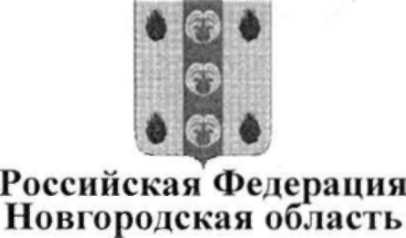 05.1 1.2013 №562 с.Поддорьеной  программыОб утверждении муниципаль-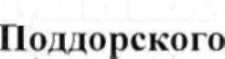 муниципального района «Развитие образования и молодёжной политики в Поддорском муниципальном районе на 2014-2016 годы»В соответствии с пунктом 1 части 1 статьи 15 Федерального закона от 6 октября 2003 года № 131 -ФЗ «Об общих принципах организации местного самоуправления в Российской Федерации», Порядком принятия решений о разработке муниципальных программ Поддорского муниципального района, их формирования и реализации, утверждённым постановлением Администрации Поддорского муниципального района от 26.08.2013 № 407, Администрация муниципального района ПОСТАНОВЛЯЕТ:1.Утвердить муниципальную программу Поддорского муниципального района «Развитие образования и молодёжной политики в Поддорском муниципальном районе на 2014-2016 годы».2.Признать утратившими силу:постановление Администрации муниципального района от 27.01.2011 № 19 «О долгосрочной районной целевой программе «Развитие образования Поддорского муниципального района на 201 1-2015 годы»;постановление Администрации муниципального района от 06.04.2011 № 167 «Об утверждении районной целевой Программы «Молодёжь Поддорского муниципального района на 2011-2015 годы»;постановление Администрации муниципального района от 25.1 1.2011 № 644 «Об утверждении муниципальной целевой Программы «Оказание помощи молодёжи, оказавшейся в трудной жизненной ситуации на 2012-2014 годы»;постановление Администрации муниципального района от 01.12.2011 № 657 «Об утверждении муниципальной целевой Программы «Одарённые дети» на 2012-2015 годы;постановление Администрации муниципального района от 03.05.2012 №219 «О внесении изменения в муниципальную целевую Программы «Одарённые дети» на 2012-2015 годы;постановление Администрации муниципального района от 31.08.2012 № 440 «Об утверждении муниципальной целевой Программы «Оснащение образовательных учреждений Поддорского муниципального района на 2012-2014	годы»;постановление Администрации муниципального района от 12.12.2012 № 640 «Об утверждении муниципальной целевой Программы «Патриотическое воспитание населения Поддорского муниципального района на 2013-2015	годы»;постановление Администрации муниципального района от 21.01.2013 № 17 «О внесении изменения в муниципальную целевую программу «Оснащение образовательных учреждений Поддорского муниципального района на 2012-2014 годы»;постановление Администрации муниципального района от 30.01.2013 № 44 «О внесении изменений в долгосрочную районную целевую Программу «Развитие образования Поддорского муниципального района на 2011-2015 годы»постановление Администрации муниципального района от 17.04.2013 № 197 «О внесении изменений в долгосрочную районную целевую программу «Развитие образования Поддорского муниципального района на 2011-2015 годы»;постановление Администрации муниципального района от 17.06.2013 № 291 «О внесении изменений в муниципальную целевую программу «Оснащение образовательных учреждений Поддорского муниципального района на 2012-2014 годы»;постановление Администрации муниципального района от 17.06.2013 № 292 «О внесении изменений в долгосрочную районную целевую программу «Развитие образования Поддорского муниципального района на 2011-2015 годы»;постановление Администрации муниципального района от 20.08.2013 № 395 «О внесении изменений в районную целевую программу «Молодёжь Поддорского муниципального района на 2011-2015 годы».3. Контроль за выполнением настоящего постановления возложить на заместителя Главы администрации муниципального района Игнатьеву С.Н.4.Настоящее постановление вступает в силу с 1 января 2014 года.5.Опубликовать постановление в муниципальной газете «Вестник Поддорского муниципального района».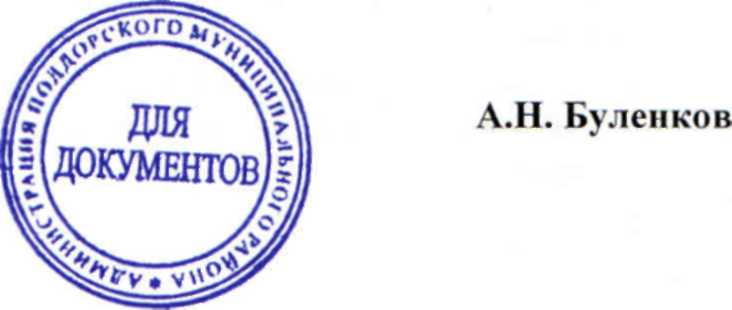 Главамуниципального районаУтверждена постановлением Администрации муниципального района от 05.1 1.2013 №562Муниципальная программа Поддорского муниципального района «Развитие образования и молодёжной политики в Поддорском муниципальном районе на 2014-2016 годы»Паспортмуниципальной программы Поддорского муниципального района «Развитие образования и молодёжной политики в Поддорском муниципальном районе на 2014-2016 годы»1 .Ответственные исполнители муниципальной программы:комитет образования Администрации муниципального района (далее -комитет образования);муниципальное бюджетное учреждение «Центр сопровождения образовательных учреждений» с. Поддорье (далее - МБУ «ЦСОУ» с. Поддорье).2.Соисполнители муниципальной программы:Администрация муниципального района;комитет культуры Администрации муниципального района (далее -комитет культуры);комитет социальной защиты населения Администрации муниципального района (далее - комитет социальной защиты);администрации сельских поселений;образовательные организации муниципального района (далее - образовательные организации);муниципальное бюджетное учреждение «Центр физической культуры и спорта «Лидер» (далее - МБУ «ЦФКС «Лидер»);государственное учреждение «Центр занятости населения» Поддорского муниципального района (далее - ГУ «Центр занятости населения») (по согласованию);пункт полиции по Поддорскому району МО МВД России «Старорусский» (по согласованию);государственное областное бюджетное учреждение здравоохранения «Поддорская центральная районная больница» (далее - ГОБУЗ «Поддорская ЦРБ») (по согласованию);отдел записи актов гражданского состояния (ЗАГС) Поддорского района комитета ЗАГС Новгородской области (по согласованию);Поддорское подразделение областного государственного учреждения «Агентство информационных коммуникаций» (районная газета «Заря») (по согласованию);организации и предприятия муниципального района (по согласованию);районная общественная организация ветеранов (далее - районный совет ветеранов) (по согласованию);территориальный пункт в Поддорском районе МО № 2 управления федеральной миграционной службы России по Новгородской области (далее -ТП УФМС России по Поддорскому району) (по согласованию).3.Подпрограммы муниципальной программы:Подпрограмма 1 «Развитие дошкольного и общего образования в Поддорском муниципальном районе»;Подпрограмма 2 «Развитие дополнительного образования в Поддорском муниципальном районе»;Подпрограмма 3 «Вовлечение молодёжи Поддорского муниципального района в социальную практику»;Подпрограмма 4 «Патриотическое воспитание населения Поддорского муниципального района»;Подпрограмма 5 «Обеспечение реализации муниципальной программы «Развитие образования и молодёжной политики в Поддорском муниципальном районе на 2014-2016 годы».4.Цели, задачи и целевые показатели муниципальной программы:Доступность предшкольного образования (отношение численности детей 3-7 лет, которым предоставлена возможность получать услуги дошкольного образования, к численности детей в возрасте 3-7 лет, скорректированная на численность детей в возрасте 5-7 лет, обучающихся в школе) составит 100%.Удельный вес обучающихся образовательных организаций в соответствии с федеральными государственными образовательными стандартами общего образования -100 %.Сохранится 100-процентный охват детей в возрасте от 5 до 18 лет, обучающихся по дополнительным образовательным программам, в общей численности детей этого возраста.Увеличится удельный вес численности молодых людей, вовлеченных в реализуемые органами местного самоуправления муниципального района проекты и программы в сфере поддержки талантливой молодежи, в общем количестве молодежи в возрасте от 14 до 30 лет до 32 %.Увеличится доля молодежи, принимающей участие в добровольческой деятельности, от общего числа молодежи до 16,6%.Увеличится доля детей, регулярно занимающихся спортом и готовых продолжить свое спортивное совершенствование в организациях, осуществляющих спортивную подготовку до 44,3%, уровень физической подготовленности детей.Увеличится доля населения района, участвующего в мероприятиях патриотической направленности от общего числа населения района до 60%.Увеличится количество населения района, вовлеченного в поисковую деятельность до 30 человек.Раздел I. Характеристика текущего состояния, приоритеты и цели государственной политики в сфере образования и молодёжной политики Поддор-ского муниципального района.Дошкольное и общее образованиеСистема образования Поддорского муниципального района включает в себя 5 образовательных организаций, из них реализуют программу дошкольного образования - 4, программы начального общего образования-3, программу основного общего образования - 2, 1 организация реализует программу среднего общего образования.Созданная в районе сеть организаций, реализующих программы дошкольного образования, включает в себя 218 мест для детей дошкольного возраста. Охват детей в возрасте от 1 года до 7 лет различными формами дошкольного образования составляет 84%. Обеспеченность детского населения местами в дошкольных образовательных учреждениях составляет «1101 место на 1000 детей» (Постановление Правительства РФ от 03.11.2012 №1142 «О мерах по реализации Указа Президента РФ от 21 августа 2012 года № 1199 «Об оценке эффективности деятельности органов исполнительной власти субъектов РФ.), удовлетворенность населения района услугами дошкольного образования составляет 58,8%, доступность дошкольного образования для детей в возрасте от 3 до 7 лет - 100%.С учётом прогноза демографической ситуации для обеспечения доступности дошкольного образования на территории района будет продолжена работа по сохранению полного охвата категории детей от 3 до 7 лет. Используются вариативные формы охвата дошкольным образованием: организация посещения по графику кратковременного пребывания, оказание консультативной помощи детям от 1 года до 3 лет, не посещающим дошкольные учреждения, оказание дополнительных услуг (кружки), в том числе платных.Для увеличения удовлетворенности детей дошкольными образовательными услугами будет продолжено взаимодействие с родителями: дни открытых дверей, родительские собрания, публикации в СМИ, проведение совместных конкурсов, таких, как конкурс для педагогов, детей и их родителей «Дорожная азбука», «Заботливая мама» и другие; а также будет продолжена выдача сертификатов на право получения места в дошкольной образовательной организации.В МАДОУ детском саду комбинированного вида «Колобок» с. Поддо-рье организована работа с родителями детей раннего возраста посредством функционирования клуба молодой семьи. Планируется создание такого клуба и в МАДОУ д/с «Солнышко» д. Бураково.Будет продолжена курсовая подготовка педагогических кадров системы дошкольного образования с целью улучшения качества работы педагогического состава.Все дошкольные образовательные организации используют в своей работе основные общеобразовательные программы дошкольного образования, разработанные самостоятельно в соответствии с ФГТ. С 2014 года планируется их приведение в соответствие с ФГОС дошкольного образования.С 1 сентября 2013 года количество обучающихся В образовательных организациях района составляет 371 человек.Сеть образовательных организаций муниципального района, с учётом специфики размещения населения по территории муниципального района, а также его протяжённости, является оптимальной и позволяет обеспечить доступность и качество образования.В муниципальной системе образования в ходе реализации приоритетного национального проекта «Образование», национальной образовательной инициативы «Наша новая школа» достигнут ряд положительных результатов, а именно: переход на стандарты начального общего образования и основного общего образования, 100% выпускников получают аттестаты о среднем (полном) общем образовании, серебряные и золотые медали. Обеспечена информационная доступность образования: все образовательные организации имеют официальные сайты в информационно-телекоммуникационной сети «Интернет», 100% школ имеют скорость «Интернета» 2Мб/с. Доля обучающихся в старших классах с профильным изучением отдельных предметов составляет 100%. На сегодняшний день обучение с использованием дистанционных образовательных технологий организовано для всех нуждающихся.В целях обеспечения во всех школах удовлетворительного уровня базовой инфраструктуры в соответствии с федеральными государственнымиобразовательными стандартами общего образования пополнена материальная база образовательных организаций: приобретена школьная мебель для начальных классов, обучающихся по ФГОС, в МАОУСОШ с. Поддорье (15 комплектов), пополнено оборудование для организации медицинского обслуживания обучающихся, проведен частичный капитальный ремонт отопительной системы. Во все образовательные организации приобретен спортивный инвентарь и спортивное оборудование; оборудование для школьных столовых и посуда, оборудование для проведения государственной (итоговой) аттестации обучающихся. Пополнение материальной базы образовательных организаций будет продолжено.В целях пожарной безопасности и антитеррористической защищённости во всех образовательных организациях установлены автоматические пожарные сигнализации, тревожные кнопки, проведена обработка огнезащитным составом чердачных помещений, в базовой школе и МАДОУ детском саду «Колобок» установлены домофоны.В настоящее время в зданиях образовательных организаций высок износ инженерно-технического оборудования, особенно в системе отопления в подвальных помещениях, что влечет риск прорыва труб. Основная задача -обеспечить проведение капитального ремонта отопительной системы.В районе все образовательные организации укомплектованы педагогическими кадрами. В условиях сокращения детского населения за последние годы происходит уменьшение количества педагогических работников в образовательных организациях (в 2012-2013 учебный год - 41 человек, из них -37 учителей, в 2013-2014 учебный год - 35 человек, из них 32 учителя).91,4 % (32 чел.) педагогических работников имеют высшее педагогическое образование, 45,7 % (16 чел.) имеют высшую квалификационную категорию.В дошкольных образовательных организациях 100% (12 педагогов) имеют педагогическое образование. Из них 9 человек (75 %) - высшее образование.Ежегодно происходит старение педагогических кадров. Самый большой процент составляют педагогические работники в возрасте 35 и старше -94 % (33 человека).Однако, в последние годы наметилась тенденция омоложения педагогических коллективов. В районе доля педагогов в возрасте до 30 лет составляла 2,7%, в 2013 году- 6,25%. Работа по привлечению молодых специалистов будет продолжена.В рамках реализации комплексного проекта модернизации образования было решено много важных задач - введена НСОТ работников образования, направленная на повышение доходов учителей, осуществлён переход на нормативное подушевое финансирование общеобразовательных учреждений, нормативы утверждаются решением Думы Поддорского муниципального района и доводятся до учреждений. Планируется дальнейшее повышение заработной платы педагогических работников, доведение средней заработной платы педагогических работников до уровня средней заработной платы по экономике области.Общественность (родители, работодатели, местное сообщество) будет активнее включаться в управление образовательными организациями и оценку качества образования. Удовлетворённость населения качеством образовательных услуг будет повышаться.Дополнительное образованиеВозможность получения дополнительного образования детьми обеспечивается образовательными организациями, подведомственными комитету образования Администрации Поддорского муниципального района, комитетом культуры Администрации Поддорского муниципального района и учреждением спортивной направленности - МБУ «Центр физической культуры и спорта «Лидер».Дополнительное образование детей, реализующееся в общеобразовательных школах, дошкольных учреждениях, подведомственных комитету образования, охватывает различные сферы деятельности и интересов - образование, культуру и искусство, физическую культуру и спорт. В утвержденных федеральных государственных образовательных стандартах общего образования дополнительное образование присутствует как обязательный компонент обучения.Дополнительное образование детей не является унифицированным, оно ориентировано как на удовлетворение общественной потребности в ранней профессиональной ориентации нового поколения, так и на удовлетворение индивидуально-групповых потребностей, которые объективно не могут быть учтены при организации общего образования.Целью Программы является создание условий для модернизации и устойчивого развития сферы дополнительного образования детей, обеспечивающих увеличение качества и разнообразия ресурсов для социальной адаптации, разностороннего развития и самореализации подрастающего поколения, формирования у него ценностей и компетенций для профессионального и жизненного самоопределения.Развитие сферы дополнительного образования детей будет построено на принципах:вариативности и многообразия видов социально-творческой деятельности детей;обеспечения доступности и свободы выбора программ;поддержки программ, ориентированных на группы детей, требующие особого внимания государства и общества (дети из группы социального риска, дети с ограниченными возможностями здоровья, дети из семей с низким социально-экономическим статусом);развития системы дополнительного образования детей как составляющей национальной системы поиска и поддержки талантов;информационной прозрачности, обеспечения доступа к полной и объективной информации о содержании деятельности, качестве услуг и работ.Реализация Программы позволит добиться следующих показателей:повышение удовлетворенности населения качеством услуг дополнительного образования детей и сохранения числа детей в возрасте от 5 до 18 лет, обучающихся по дополнительным образовательным программам, в общей численности детей этого возраста;реализация эффективных механизмов использование потенциала организаций культуры, спорта (музеи, концертные залы, детско-юношеские спортивные школы, центры физического развития и др.);увеличение числа детей, регулярно занимающихся спортом и готовых продолжить свое спортивное совершенствование в организациях, осуществляющих спортивную подготовку, рост физической подготовленности детей и снижение заболеваемости.Социально-экономическая эффективность Программы:формирование мотивации детей и молодежи к участию в реализации современных программ ДОД по приоритетным направлениям и получению дальнейшего профильного профессионального образования;повышение жизненных шансов детей из семей с низким социально-экономическим статусом на успешную социализацию и самореализацию;формирования элиты страны (научной, культурной) через выявление талантливых детей в самых разных областях и развитие их способностей;сокращение преступности среди несовершеннолетних;снижение масштабов распространения в подростковой среде курения, алкоголизма и наркомании;Молодёжная политикаСтратегической целью реализации государственной молодежной политики на территории муниципального района является создание условий для успешной социализации и эффективной самореализации молодежи, развитие потенциала молодежи и его использование.Реализация государственной политики в данной сфере деятельности будет осуществляться по следующим приоритетным направлениям:вовлечение молодежи в социальную практику и ее информирование о потенциальных возможностях саморазвития, обеспечение поддержки научной, творческой и предпринимательской активности молодежи;формирование целостной системы поддержки талантливой молодежи;гражданское образование и патриотическое воспитание молодежи, содействие формированию правовых, культурных и нравственных ценностей среди молодежи.Вовлечение молодежи в социальную практику - один из главных инструментов развития района, повышения благосостояния его граждан и совершенствования общественных отношений. Именно молодежь является наиболее перспективным объектом государственных инвестиций, поэтому создание условий для успешной социализации и эффективной самореализации молодежи, развития потенциала молодежи и его использования в интересах инновационного развития района является одной из приоритетных задач.Несмотря на достигнутые результаты в ходе реализации приоритетных направлений государственной молодежной политики на территории района имеется ряд проблем, отрицательно влияющих на развитие инновационного потенциала молодежи:недостаточный уровень социальной ответственности среди отдельных слоев молодежи;недостаточная систематизация работы с талантливой молодежью;недостаточный уровень физической подготовленности и состояния здоровья молодежи;недостаточная систематизация работы с молодежью в трудной жизненной ситуации.Актуальной остается задача - недопущение вовлечения молодежи в террористическую и экстремистскую деятельность.Для решения указанных проблем необходимо применить комплексный подход: проведение мероприятий, направленных на развитие творческого потенциала различных категорий молодежи, поддержку молодых людей, находящихся в трудной жизненной ситуации, молодых семей, организацию временной трудовой занятости молодежи, а также мероприятий, способствующих решению проблем социальной адаптации и самореализации молодежи, гармонизации межнациональных и межрелигиозных отношений в молодежной среде.Необходимо также обеспечить проведение мероприятий по обучению, подготовке и повышению квалификации специалистов, подготовке и распространению информационно-аналитических и методических материалов, обеспечивающих реализацию государственной молодежной политики.В значительной мере решение этих задач будет способствовать увеличению вклада молодежи в социально-экономическое развитие района.Патриотическое воспитание населения Поддорского муниципального районаПатриотическое воспитание населения является важной задачей государственной политики. Именно патриотизм является консолидирующим началом российского общества. Через патриотическое воспитание формируется созидательная, активная позиция населения, в том числе молодежи, обеспечивающая ее готовность и способность к действиям во благо Родины.В Концепции долгосрочного социально-экономического развития Российской Федерации на период до 2020 года, утвержденной распоряжением Правительства Российской Федерации от 17 ноября 2008 года №1662-р (далее - Концепция), одной из основных определена задача гражданского образования и патриотического воспитания молодежи, содействие формированию правовых, культурных и нравственных ценностей среди молодежи.В соответствии с Концепцией определена цель патриотического воспитания населения района - дальнейшее развитие и совершенствование системы патриотического воспитания, направленного на формирование у населения района высокого патриотического сознания, готовности к выполнению конституционных обязанностей и способности к позитивному изменению социальной среды, развитию и укреплению общества и государства.Функционирование системы патриотического воспитания населения района осложняется рядом негативных тенденций, требующих решения:информационно-методическое обеспечение системы патриотического воспитания населения района и допризывной подготовки молодежи к военной службе является недостаточным;необходимо продолжить работу по повышению эффективности межведомственного взаимодействия по патриотическому воспитанию населения района и допризывной подготовки молодежи к военной службе в ходе подготовки и проведения мероприятий патриотической направленности;недостаточный уровень вовлеченности молодежи в деятельность патриотических объединений района;снижение мотивации у молодежи к выполнению конституционного долга по защите Отечества;деятельность по увековечению памяти погибших при защите Отечества на территории района не завершена, необходимо активизировать использование поисковой работы в вопросах патриотического воспитания.Для преодоления сложившейся ситуации необходимо применить комплексный подход к решению проблем в сфере патриотического воспитания населения района.Раздел II. Основные показатели и анализ социальных, финансово-экономических и прочих рисков реализации муниципальной программы.Охарактеризуем основные показатели реализации муниципальной программы:«доступность дошкольного образования (отношение численности детей 3-7 лет, которым предоставлена возможность получать услуги дошкольного образования, к численности детей в возрасте 3-7 лет, скорректированной на численность детей в возрасте 5-7 лет, обучающихся в школе)» характеризует обеспечение законодательно закрепленных гарантий доступности дошкольного образования. Следует учитывать, что дошкольное образование не является обязательным и некоторая доля граждан может не воспользоваться предоставленными возможностями; для детей раннего возраста существуют риски при обеспечении доступности качественного образования, из-за отдаленности проживания отдельных семей от дошкольной образовательной организации и невозможности доставки ребенка в образовательную организацию в силу его возраста и занятости родителей, либо по материальным причинам;«удельный вес обучающихся образовательных организаций в соответствии с федеральными государственными образовательными стандартами общего образования» характеризует реализацию требований федеральных государственных образовательных стандартов к условиям обучения (кадровым, материально-техническим, финансовым и иным условиям);«доля детей-инвалидов, получающих общее образование на дому с использованием дистанционных образовательных технологий, от общей численности детей-инвалидов, которым это показано», а также «доля общеобразовательных учреждений, в которых создана универсальная безбарьерная среда, позволяющая обеспечить совместное обучение инвалидов и лиц, не имеющих нарушений развития, в общем количестве общеобразовательных учреждений» отражают доступность качественного образования для лиц с ограниченными возможностями здоровья;«доля выпускников муниципальных общеобразовательных учреждений, не сдавших единый государственный экзамен, в общей численности выпускников муниципальных общеобразовательных учреждений» отражает качество подготовки выпускников общеобразовательных учреждений. Данный показатель соответствует показателю, утверждённому Указом Президента РФ № 1199 «Об оценке эффективности деятельности органов исполнительной власти субъектов Российской Федерации»;«удовлетворенность населения качеством общего образования» является интегративным показателем и характеризует учет потребностей населения в предоставлении образовательных услуг.«доля детей в возрасте 5-18 лет, охваченных программами дополнительного образования, (получающих услуги дополнительного образования), в общей численности детей в возрасте 5-18 лет» характеризует услуги дополнительного образования как средство профильного образования и социализации детей и молодёжи, их социального и пррфессионального самоопределения, как систему, выполняющую функцию расширения возможностей образовательных стандартов, удовлетворяющую образовательные потребности, нереализуемые в других учебных заведениях. Показатель включен в соответствии с Указом Президента Российской Федерации от 7 мая 2012 года N 599 "О мерах по реализации государственной политики в области образования и науки";«доля детей регулярно занимающихся спортом в объединениях физкультурной направленности, от общего количества детей в районе», «Уровень физической подготовленности детей» характеризуют увеличение числа детей, регулярно занимающихся спортом и готовых продолжить свое спортивное совершенствование в организациях, осуществляющих спортивную подготовку, рост физической подготовленности детей и снижение заболеваемости, профилактику негативных явлений в молодёжной среде. Показатель включен в соответствии с Федеральным законом от 4 декабря 2007 года N 329-ФЗ «О физической культуре и спорте в Российской Федерации», Национальной стратегией действий в интересах детей Российской Федерации до 2017 года, утвержденной Указом Президента Российской Федерации от 1 июня 2012 года N 761, приказом Минобрнауки России № 966, Минспортту-ризма России от 27.09.2010 № 1009 "Об утверждении Порядка проведения Всероссийских спортивных соревнований школьников "Президентские состязания" и Порядка проведения Всероссийских спортивных игр школьников "Президентские спортивные игры";«удельный вес численности молодых людей, вовлеченных в реализуемые органами местного самоуправления проекты и программы в сфере поддержки талантливой молодежи, в общем количестве молодежи в возрасте от 14 до 30 лет» характеризует комплекс мероприятий, направленных на выявление, поддержку и поощрение талантливой молодежи, осуществляющей общественную и социально-значимую деятельность. Показатель включен в соответствии с подпрограммой «Вовлечение молодежи в социальную практику» государственной программы Российской Федерации «Развитие образования» на 2013-2020 годы, утвержденной распоряжением Правительства Российской Федерации от 15 мая 2013 года № 792-р;«доля молодежи, принимающей участие в добровольческой деятельности, от общего числа молодежи» характеризует повышение социальной активности молодежи, ее активное участие в жизни общества, предупреждение деструктивного и девиантного поведения. Показатель включен в соответствии с подпрограммой «Вовлечение молодежи в социальную практику» государственной программы Российской Федерации «Развитие образования» на 2013-2020 годы, утвержденной распоряжением Правительства Российской Федерации от 15 мая 2013 года № 792-р;«количество населения района, вовлеченного в поисковую деятельность» характеризует социальную и трудовую активность населения района, его вклад в развитие поисковой деятельности. Данный показатель включен для обеспечения задачи государственной программы «Патриотическое воспитание граждан Российской Федерации на 2011- 2015 годы», утвержденной постановлением Правительства Российской Федерации от 5 октября 2010 года №795;«доля населения района, участвующего в мероприятиях патриотической направленности от общего числа населения района» характеризует формирование у граждан высокого патриотического сознания, отражает динамику состояния патриотического воспитания населения. Данный показатель определен государственной программой «Патриотическое воспитание граждан Российской Федерации на 2011- 2015 годы», утвержденной постановлением Правительства Российской Федерации от 5 октября 2010 года № 795;К основным рискам реализации программы относятся:финансово-экономические риски - недостаточность финансирования мероприятий муниципальной программы;нормативные правовые риски - непринятие или несвоевременное принятие необходимых нормативных актов, внесение существенных изменений в Федеральный закон от 29 декабря 2012 года № 273-ФЗ «Об образовании в Российской Федерации», в областной закон от 02.08.2013 «О реализации Федерального закона "Об образовании в Российской Федерации" на территории Новгородской области, влияющих на мероприятия программы;организационные и управленческие риски - недостаточная проработка вопросов, решаемых в рамках муниципальной программы, низкий уровень подготовки управленческих кадров по реализуемым мероприятиям, отставание от сроков реализации мероприятий, проблемы во взаимодействии с соисполнителями муниципальной программы;социальные риски, связанные с сопротивлением населения, профессиональной общественности и политических партий и движений целям и реализации муниципальной программы.Финансово-экономические риски связаны с возможным недостаточным выделением финансовых средств на мероприятия муниципальной программы, необходимых для достижения поставленных целей программы.Нормативные риски связаны с внесением изменений в федеральное и областное законодательство, что потребует внесения соответствующих изменений в муниципальную программу и может повлиять на выполнение мероприятий и достижение целей.Устранение (минимизация) рисков связано с качеством планирования реализации муниципальной программы, обеспечением мониторинга ее реализации и оперативного внесения необходимых изменений.Организационные и управленческие риски. Ошибочная организационная схема и слабый управленческий потенциал могут приводить к неэффективному управлению процессом реализации муниципальной программы, несогласованности действий основного исполнителя и участников, низкому качеству реализации программных мероприятий на муниципальном уровне и уровне образовательных организаций. Устранение риска возможно за счет постоянного и оперативного мониторинга реализации муниципальной программы и ее подпрограмм, а также за счет корректировки программы на основе анализа данных мониторинга. Важным средством снижения риска является проведение аттестации и переподготовка управленческих кадров системы образования.Социальные риски могут реализоваться в сопротивлении общественности осуществляемым изменениям, связанном с недостаточным освещением в средствах массовой информации целей, задач и планируемых в рамках муниципальной программы результатов, с ошибками в реализации мероприятий Программы, с планированием, недостаточно учитывающим социальные последствия. Минимизация названного риска возможна за счет обеспечения широкого привлечения общественности к обсуждению целей, задач и механизмов развития образования, а также публичного освещения хода и результатов реализации муниципальной программы.Раздел III. Механизм управления реализацией муниципальной программы.Муниципальная программа реализуется в соответствии с прилагаемыми подпрограммами.Мониторинг хода реализации муниципальной программы осуществляет комитет по экономике и управлению муниципальным имуществом Администрации муниципального района. Результаты мониторинга и оценки выполнения целевых показателей ежегодно до 15 апреля года, следующего за отчётным, докладываются заместителю Главы администрации муниципального района, председателю комитета по экономике и управлению муниципальным имуществом.Мероприятия муниципальной программы «Развитие образования и молодёжной политики в Поддорском муниципальном районе на 2014-2016 годы»Паспорт подпрограммы «Развитие дошкольного и общего образования в Поддорском муниципальном районе»Муниципальной программы Поддорского муниципального района «Развитие образования и молодёжной политики в Поддорском муниципальном районе на 2014-2016 годы»1 .Исполнители подпрограммы: комитет образования; МБУ «ЦСОУ» с. Поддорье; образовательные организации.2.Задачи и целевые показатели подпрограммы муниципальной программы:доступность качественного образования, соответствующего федеральному государственному образовательному стандарту дошкольного образования, для детей в возрасте от 3 до 7 лет - 100%;Повышение эффективности образования за счёт:внедрения новых образовательных стандартов на всех ступенях и уровнях образования;развития новых форм дошкольного образования;удельный вес лиц, сдавших единый государственный экзамен, от числа выпускников, участвовавших в нём - 100%;удельный вес численности учителей в возрасте до 30 лет в общей численности учителей образовательных организаций, реализующих программы общего образования - 6,5%;повышение уровня квалификации педагогических работников дошкольных образовательных организаций посредством внедрения системы оценки деятельности;доля муниципальных образовательных организаций, здания которых находятся в аварийном состоянии или требуют капитального ремонта, в общей численности муниципальных образовательных организаций - 20%.Мероприятия подпрограммы «Развитие дошкольного и общего образования в Поддорском муниципальном районе»Паспорт подпрограммы «Развитие дополнительного образования в Поддорском муниципальном районе»Муниципальной программы Поддорского муниципального района «Развитие образования и молодёжной политики в Поддорском муниципальном районе на 2014-2016 годы»1 .Исполнители подпрограммы:комитет образования;комитет культуры;МБУ «ЦСОУ» с. Поддорье;Администрация муниципального района;МБУ «ЦФКС «Лидер».2.Задачи и целевые показатели подпрограммы муниципальной программы:сохранение 100-процентного охвата детей в возрасте от 5 до 18 лет, обучающихся по дополнительным образовательным программам, в общей численности детей этого возраста;расширение доступа к услугам дополнительного образования детей с ограниченными возможностями здоровья, детей из малоимущих семей, детей-сирот, детей мигрантов за счёт использования инструментов адресной поддержки;реализация эффективных механизмов использования потенциала организаций культуры, спорта с целью охвата детей услугами дополнительного образования;увеличение числа детей, включённых в инновационные образовательные программы, направленные на уменьшение рисков социализации, детей, систематически занимающихся физической культурой и спортом, туризмом, краеведением, техническим творчеством, детей, участвующих в социальных проектах, общественной деятельности, фестивально-конкурсном движении;увеличение числа детей, регулярно занимающихся спортом и готовых продолжить своё спортивное совершенствование в организациях, осуществляющих спортивную подготовку, рост физической подготовленности детей и снижение заболеваемости.4Мероприятия подпрограммы «Развитие дополнительного образования в Поддорском муниципальном районе»Паспорт подпрограммы «Вовлечение молодёжи Поддорского муниципального районав социальную практику»Муниципальной программы Поддорского муниципального района «Развитие образования и молодёжной политики в Поддорском муниципальном районе на 2014-2016 годы»1 .Исполнители подпрограммы: комитет образования; МБУ «ЦСОУ» с. Поддорье; комитет культуры;комитет социальной защиты населения; образовательные организации; ГУ «Центр занятости населения»;пункт полиции по Поддорскому району МО МВД России «Старорусский»;ГОБУЗ «Поддорская ЦРБ»; Отдел ЗАГС по Поддорскому району; администрации сельских поселений; районная газета «Заря».2.Задачи и целевые показатели подпрограммы муниципальной программы:4.Объёмы и источники финансирования подпрограммы в целом и по го-
дам реализации (рублей):	5.Ожидаемые конечные результаты реализации подпрограммы:увеличение количества изданных и распространённых информационных, методических материалов по приоритетным направлениям государственной молодёжной политики до 27 единиц;сохранение контингента специалистов сферы молодёжной политики, повысивших квалификацию;увеличение количества молодых семей, заключивших браки, до 14;снижение числа разводов среди молодых семей, зарегистрированных на территории района, до 40%;увеличение количества клубов молодых семей, действующих на территории района, до 3;снижение доли молодёжи муниципального района, находящейся в трудной жизненной ситуации, до 2,7% в 2016 году;увеличение доли молодёжи муниципального района, вовлечённой в проведение акций, направленных на формирование здорового образа жизни, до 60%;увеличение числа трудоустроенной молодёжи от общего числа незанятой молодёжи, до 27 чел.;увеличение доли молодых людей, вовлечённых в реализуемые органами местного самоуправления проекты и программы в сфере поддержки талантливой молодёжи, от общего количества молодёжи в возрасте от 14 до 30 лет, до 32%;увеличение доли молодых людей в возрасте от 14 до 30 лет, принимающих участие в добровольческой деятельности, от общего числа молодёжи в возрасте от 14 до 30 лет, до 16,6%;увеличение числа молодёжи муниципального района, участвующей в Новгородском областном молодёжном форуме, до 4 человек;увеличение доли молодёжи - победителей областных, всероссийских и международных конкурсных мероприятий, от общего числа молодёжи муниципального района, до 1,2%;увеличение количества молодёжи муниципального района, задействованной в проектах, реализуемых Федеральным агентством по делам молодёжи, до 378 человек;увеличение количества молодёжи муниципального района, принявшей участие в областных мероприятиях по направлениям государственной молодёжной политики, до 14 человек;увеличение количества мероприятий по предупреждению распространения экстремистских идей в молодёжной среде, формированию межнациональной и межрелигиозной толерантности молодёжи, до 3;увеличение доли молодёжи, участвующей в мероприятиях по предупреждению распространения экстремистских идей в молодёжной среде, формированию межнациональной и межрелигиозной толерантности молодёжи, до 1,9%.Мероприятия подпрограммы «Вовлечение молодёжи Поддорского муниципального района в социальную практику»Паспорт подпрограммы «Патриотическое воспитание населения Поддорского муниципального района»Муниципальной программы Поддорского муниципального района «Развитие образования и молодёжной политики в Поддорском муниципальном районе на 2014-2016 годы»1.Исполнители подпрограммы: комитет образования; комитет культуры; комитет социальной защиты;Администрация Поддорского муниципального района; МБУ «ЦСОУ» с. Поддорье;организации и предприятия муниципального района; районный совет ветеранов; администрации сельских поселений;пункт полиции по Поддорскому району МО МВД России «Старорусский» ;районная газета «Заря»;ТП УФМС России по Поддорскому району.2.Задачи и целевые показатели подпрограммы муниципальной про-4.Объёмы и источники финансирования подпрограммы в целом и по го-
дам реализации (рублей):	5.Ожидаемые конечные результаты реализации подпрограммы:участие специалиста в областных конференциях, семинарах, «круглых столах» по вопросам гражданско-патриотического воспитания населения и допризывной подготовки молодёжи к военной службе;увеличение количества информационно-методических материалов по патриотическому воспитанию населения района до 8 единиц;увеличение доли населения района, участвующего в мероприятиях патриотической направленности, от общего числа населения района, до 60%;увеличение количества областных мероприятий патриотической направленности, в которых приняли участие делегации района, до 6 единиц;увеличение количества действующих патриотических объединений до 5 единиц;увеличение доли молодёжи, регулярно участвующей в работе патриотических объединений, от общего числа молодёжи района, до 9 процентов;увеличение количества населения района, вовлечённого в поисковую деятельность, до 30 человек;увеличение количества ежегодных встреч членов поисковых отрядов с молодёжью и обучающимися образовательных организаций до 2 единиц;увеличение количества информационных материалов о ходе увековечения памяти погибших при защите Отечества на территории района в годы Великой Отечественной войны, до 3 единиц.Мероприятия подпрограммы «Патриотическое воспитание населения Поддорского муниципального района»Паспорт подпрограммы «Обеспечение реализации муниципальной программы «Развитие образования и молодёжной политики в Поддорском муниципальном районе на 2014-2016 годы»»Муниципальной программы Поддорского муниципального района «Развитие образования и молодёжной политики в Поддорском муниципальном районе на 2014-2016 годы»1 .Исполнители подпрограммы: комитет образования; МБУ «ЦСОУ» с. Поддорье; образовательные организации.2.Задачи и целевые показатели подпрограммы муниципальной про-3.Сроки реализации подпрограммы: 2014-2016 годы.4.Объёмы и источники финансирования подпрограммы в целом и по го-
дам реализации (рублей):	5.Ожидаемые конечные результаты реализации подпрограммы:среднемесячная заработная плата педагогических работников муниципальных образовательных организаций дошкольного образования не ниже средней заработной платы в общем образовании;средняя заработная плата педагогических работников образовательных организаций общего образования не ниже средней заработной платы в области;стопроцентное финансирование мероприятий Программы.Мероприятия подпрограммы «Обеспечение реализации муниципальной программы «Развитие образования и молодёжной политикив Поддорском муниципальном районе на 2014-2016 годы»»№ п/пЦели, задачи муниципальной программы, наименование и единица измерения целевого показателяЦели, задачи муниципальной программы, наименование и единица измерения целевого показателяЗначение целевого показателя по годамЗначение целевого показателя по годамЗначение целевого показателя по годамЗначение целевого показателя по годамЗначение целевого показателя по годамЗначение целевого показателя по годамЗначение целевого показателя по годам№ п/пЦели, задачи муниципальной программы, наименование и единица измерения целевого показателяЦели, задачи муниципальной программы, наименование и единица измерения целевого показателя2014 год2014 год2014 год2015 год2015 год2016 год2016 год1223334'4'551.Цель 1 .Обеспечение на территории муниципального района доступного и качественного образования, соответствующего федеральным государственным образовательным стандартам, перспективным задачам развития экономики и потребностям населения муниципального районаЦель 1 .Обеспечение на территории муниципального района доступного и качественного образования, соответствующего федеральным государственным образовательным стандартам, перспективным задачам развития экономики и потребностям населения муниципального районаЦель 1 .Обеспечение на территории муниципального района доступного и качественного образования, соответствующего федеральным государственным образовательным стандартам, перспективным задачам развития экономики и потребностям населения муниципального районаЦель 1 .Обеспечение на территории муниципального района доступного и качественного образования, соответствующего федеральным государственным образовательным стандартам, перспективным задачам развития экономики и потребностям населения муниципального районаЦель 1 .Обеспечение на территории муниципального района доступного и качественного образования, соответствующего федеральным государственным образовательным стандартам, перспективным задачам развития экономики и потребностям населения муниципального районаЦель 1 .Обеспечение на территории муниципального района доступного и качественного образования, соответствующего федеральным государственным образовательным стандартам, перспективным задачам развития экономики и потребностям населения муниципального районаЦель 1 .Обеспечение на территории муниципального района доступного и качественного образования, соответствующего федеральным государственным образовательным стандартам, перспективным задачам развития экономики и потребностям населения муниципального районаЦель 1 .Обеспечение на территории муниципального района доступного и качественного образования, соответствующего федеральным государственным образовательным стандартам, перспективным задачам развития экономики и потребностям населения муниципального районаЦель 1 .Обеспечение на территории муниципального района доступного и качественного образования, соответствующего федеральным государственным образовательным стандартам, перспективным задачам развития экономики и потребностям населения муниципального района1.1.Задача 1 .Развитие дошкольного и общего образованияЗадача 1 .Развитие дошкольного и общего образованияЗадача 1 .Развитие дошкольного и общего образованияЗадача 1 .Развитие дошкольного и общего образованияЗадача 1 .Развитие дошкольного и общего образованияЗадача 1 .Развитие дошкольного и общего образованияЗадача 1 .Развитие дошкольного и общего образованияЗадача 1 .Развитие дошкольного и общего образованияЗадача 1 .Развитие дошкольного и общего образования1.1.1.Показатель 1Доступность предшкольного образования (отношение численности детей 3-7 лет, которым предоставлена возможность получать услуги дошкольного образования, к численности детей в возрасте 3-7 лет, скорректированная на численность детей в возрасте 5-7 лет, обучающихся в школе), процентПоказатель 1Доступность предшкольного образования (отношение численности детей 3-7 лет, которым предоставлена возможность получать услуги дошкольного образования, к численности детей в возрасте 3-7 лет, скорректированная на численность детей в возрасте 5-7 лет, обучающихся в школе), процент1001001001001001001001.1.2.Показатель 2Показатель 23030307070100100Удельный вес обучающихся образовательных организаций в соответствии с федеральными, государственными образовательными стандартами общего образования, процентУдельный вес обучающихся образовательных организаций в соответствии с федеральными, государственными образовательными стандартами общего образования, процентУдельный вес обучающихся образовательных организаций в соответствии с федеральными, государственными образовательными стандартами общего образования, процент1.2.1.2.Задача 2.Совершенствование системы оценки качества общего образованияЗадача 2.Совершенствование системы оценки качества общего образованияЗадача 2.Совершенствование системы оценки качества общего образованияЗадача 2.Совершенствование системы оценки качества общего образованияЗадача 2.Совершенствование системы оценки качества общего образованияЗадача 2.Совершенствование системы оценки качества общего образованияЗадача 2.Совершенствование системы оценки качества общего образованияЗадача 2.Совершенствование системы оценки качества общего образованияЗадача 2.Совершенствование системы оценки качества общего образования1.2.1.1.2.1.Показатель 1Удельный вес лиц, сдавших единый государственный экзамен, от числа выпускников, участвовавших в немПоказатель 1Удельный вес лиц, сдавших единый государственный экзамен, от числа выпускников, участвовавших в немПоказатель 1Удельный вес лиц, сдавших единый государственный экзамен, от числа выпускников, участвовавших в нем1001001001001001001.2.21.2.2Показатель 2Удовлетворенность населения качеством общего образованияПоказатель 2Удовлетворенность населения качеством общего образованияПоказатель 2Удовлетворенность населения качеством общего образования6262636364641.3.1.3.Задача 3.Развитие дополнительного образования в муниципальном районеЗадача 3.Развитие дополнительного образования в муниципальном районеЗадача 3.Развитие дополнительного образования в муниципальном районеЗадача 3.Развитие дополнительного образования в муниципальном районеЗадача 3.Развитие дополнительного образования в муниципальном районеЗадача 3.Развитие дополнительного образования в муниципальном районеЗадача 3.Развитие дополнительного образования в муниципальном районеЗадача 3.Развитие дополнительного образования в муниципальном районеЗадача 3.Развитие дополнительного образования в муниципальном районе1.3.1.1.3.1.Показатель 1Доля детей в возрасте от 5 до 18 лет, охваченных программами дополнительного образования (получающих услуги дополнительного образования), в общей численности детей в возрасте от 5 до 18 лет, процентПоказатель 1Доля детей в возрасте от 5 до 18 лет, охваченных программами дополнительного образования (получающих услуги дополнительного образования), в общей численности детей в возрасте от 5 до 18 лет, процентПоказатель 1Доля детей в возрасте от 5 до 18 лет, охваченных программами дополнительного образования (получающих услуги дополнительного образования), в общей численности детей в возрасте от 5 до 18 лет, процент1001001001001001001.3.2.1.3.2.Показатель 2Доля детей, регулярно занимающихся спортом в объединениях физкультурной направленности, от общего количества детей в районе, процентПоказатель 2Доля детей, регулярно занимающихся спортом в объединениях физкультурной направленности, от общего количества детей в районе, процентПоказатель 2Доля детей, регулярно занимающихся спортом в объединениях физкультурной направленности, от общего количества детей в районе, процент43,843,844,144,144,344,31.3.3.1.3.3.Показатель 3Уровень физической подготовленности детей, баллПоказатель 3Уровень физической подготовленности детей, баллПоказатель 3Уровень физической подготовленности детей, балл3030313132321.3.4.1.3.4.Показатель 3Доля учащихся, принимающих участие в творческих мероприятиях, от общего количества учащихся, процентПоказатель 3Доля учащихся, принимающих участие в творческих мероприятиях, от общего количества учащихся, процентПоказатель 3Доля учащихся, принимающих участие в творческих мероприятиях, от общего количества учащихся, процент3535404042422.Цель 2.Обеспечение эффективной системы по социализации и самореализации молодёжи, развитию потенциала молодёжи муниципального районаЦель 2.Обеспечение эффективной системы по социализации и самореализации молодёжи, развитию потенциала молодёжи муниципального районаЦель 2.Обеспечение эффективной системы по социализации и самореализации молодёжи, развитию потенциала молодёжи муниципального районаЦель 2.Обеспечение эффективной системы по социализации и самореализации молодёжи, развитию потенциала молодёжи муниципального районаЦель 2.Обеспечение эффективной системы по социализации и самореализации молодёжи, развитию потенциала молодёжи муниципального районаЦель 2.Обеспечение эффективной системы по социализации и самореализации молодёжи, развитию потенциала молодёжи муниципального районаЦель 2.Обеспечение эффективной системы по социализации и самореализации молодёжи, развитию потенциала молодёжи муниципального районаЦель 2.Обеспечение эффективной системы по социализации и самореализации молодёжи, развитию потенциала молодёжи муниципального районаЦель 2.Обеспечение эффективной системы по социализации и самореализации молодёжи, развитию потенциала молодёжи муниципального района2.1.Задача 1 .Вовлечение молодёжи муниципального района в практикуЗадача 1 .Вовлечение молодёжи муниципального района в практикуЗадача 1 .Вовлечение молодёжи муниципального района в практикуЗадача 1 .Вовлечение молодёжи муниципального района в практикуЗадача 1 .Вовлечение молодёжи муниципального района в практикуЗадача 1 .Вовлечение молодёжи муниципального района в практикуЗадача 1 .Вовлечение молодёжи муниципального района в практикусоциальнуюсоциальную2.1.1.Показатель 1:Показатель 1:Показатель 1:Доля молодых людей в возрасте от 14 до 30 лет, принимающих участие в добровольческой деятельности, в общей численности молодежи в возрасте от 14 до 30 лет (%)Доля молодых людей в возрасте от 14 до 30 лет, принимающих участие в добровольческой деятельности, в общей численности молодежи в возрасте от 14 до 30 лет (%)Доля молодых людей в возрасте от 14 до 30 лет, принимающих участие в добровольческой деятельности, в общей численности молодежи в возрасте от 14 до 30 лет (%)15,315,315,515,516,616,62.1.2.Показатель 2:Удельный вес численности молодых людей, вовлеченных в реализуемые органами местного самоуправления проекты и программы в сфере поддержки талантливой молодежи, в общем количестве молодежи в возрасте от 14 до 30 летПоказатель 2:Удельный вес численности молодых людей, вовлеченных в реализуемые органами местного самоуправления проекты и программы в сфере поддержки талантливой молодежи, в общем количестве молодежи в возрасте от 14 до 30 летПоказатель 2:Удельный вес численности молодых людей, вовлеченных в реализуемые органами местного самоуправления проекты и программы в сфере поддержки талантливой молодежи, в общем количестве молодежи в возрасте от 14 до 30 лет31,5т31,5т323232323.ЦельЗ. Патриотическое воспитание населения Поддорского муниципального районаЦельЗ. Патриотическое воспитание населения Поддорского муниципального районаЦельЗ. Патриотическое воспитание населения Поддорского муниципального районаЦельЗ. Патриотическое воспитание населения Поддорского муниципального районаЦельЗ. Патриотическое воспитание населения Поддорского муниципального районаЦельЗ. Патриотическое воспитание населения Поддорского муниципального районаЦельЗ. Патриотическое воспитание населения Поддорского муниципального районаЦельЗ. Патриотическое воспитание населения Поддорского муниципального районаЦельЗ. Патриотическое воспитание населения Поддорского муниципального района3.1.Задача 1 .Организация патриотического воспитания населения муниципального района и допризывной подготовки молодёжи к военной службе в ходе подготовки и проведения мероприятий патриотической направленностиЗадача 1 .Организация патриотического воспитания населения муниципального района и допризывной подготовки молодёжи к военной службе в ходе подготовки и проведения мероприятий патриотической направленностиЗадача 1 .Организация патриотического воспитания населения муниципального района и допризывной подготовки молодёжи к военной службе в ходе подготовки и проведения мероприятий патриотической направленностиЗадача 1 .Организация патриотического воспитания населения муниципального района и допризывной подготовки молодёжи к военной службе в ходе подготовки и проведения мероприятий патриотической направленностиЗадача 1 .Организация патриотического воспитания населения муниципального района и допризывной подготовки молодёжи к военной службе в ходе подготовки и проведения мероприятий патриотической направленностиЗадача 1 .Организация патриотического воспитания населения муниципального района и допризывной подготовки молодёжи к военной службе в ходе подготовки и проведения мероприятий патриотической направленностиЗадача 1 .Организация патриотического воспитания населения муниципального района и допризывной подготовки молодёжи к военной службе в ходе подготовки и проведения мероприятий патриотической направленностиЗадача 1 .Организация патриотического воспитания населения муниципального района и допризывной подготовки молодёжи к военной службе в ходе подготовки и проведения мероприятий патриотической направленностиЗадача 1 .Организация патриотического воспитания населения муниципального района и допризывной подготовки молодёжи к военной службе в ходе подготовки и проведения мероприятий патриотической направленности3.1.1.Показатель 1Количество населения района, вовлеченного в поисковую деятельность, человекПоказатель 1Количество населения района, вовлеченного в поисковую деятельность, человекПоказатель 1Количество населения района, вовлеченного в поисковую деятельность, человек2424252530303.1.2.Показатель 2Доля населения района, участвующего в мероприятиях патриотической направленности от общего числа населения района, процентПоказатель 2Доля населения района, участвующего в мероприятиях патриотической направленности от общего числа населения района, процентПоказатель 2Доля населения района, участвующего в мероприятиях патриотической направленности от общего числа населения района, процент50,050,055,055,060,060,04.Цель 4.Обеспечение условий для реализации муниципальной программы «Развитие образования и молодёжной политики в Поддорском муниципальном районе на 2014-2016 годы»Цель 4.Обеспечение условий для реализации муниципальной программы «Развитие образования и молодёжной политики в Поддорском муниципальном районе на 2014-2016 годы»Цель 4.Обеспечение условий для реализации муниципальной программы «Развитие образования и молодёжной политики в Поддорском муниципальном районе на 2014-2016 годы»Цель 4.Обеспечение условий для реализации муниципальной программы «Развитие образования и молодёжной политики в Поддорском муниципальном районе на 2014-2016 годы»Цель 4.Обеспечение условий для реализации муниципальной программы «Развитие образования и молодёжной политики в Поддорском муниципальном районе на 2014-2016 годы»Цель 4.Обеспечение условий для реализации муниципальной программы «Развитие образования и молодёжной политики в Поддорском муниципальном районе на 2014-2016 годы»Цель 4.Обеспечение условий для реализации муниципальной программы «Развитие образования и молодёжной политики в Поддорском муниципальном районе на 2014-2016 годы»Цель 4.Обеспечение условий для реализации муниципальной программы «Развитие образования и молодёжной политики в Поддорском муниципальном районе на 2014-2016 годы»Цель 4.Обеспечение условий для реализации муниципальной программы «Развитие образования и молодёжной политики в Поддорском муниципальном районе на 2014-2016 годы»№ п/п№ п/п№ п/п№ п/пНаименование мероприятияНаименование мероприятияНаименование мероприятияНаименование мероприятияИсполнительИсполнительИсполнительИсполнительСрок реализацииСрок реализацииСрок реализацииСрок реализацииЦелевой показатель (номер целевого показателя из паспорта муниципальной программы)Целевой показатель (номер целевого показателя из паспорта муниципальной программы)Целевой показатель (номер целевого показателя из паспорта муниципальной программы)Целевой показатель (номер целевого показателя из паспорта муниципальной программы)Источник финансированияИсточник финансированияИсточник финансированияИсточник финансированияОбъём финансирования по годам (руб.)Объём финансирования по годам (руб.)Объём финансирования по годам (руб.)Объём финансирования по годам (руб.)Объём финансирования по годам (руб.)Объём финансирования по годам (руб.)Объём финансирования по годам (руб.)Объём финансирования по годам (руб.)Объём финансирования по годам (руб.)Объём финансирования по годам (руб.)Объём финансирования по годам (руб.)Объём финансирования по годам (руб.)№ п/п№ п/п№ п/п№ п/пНаименование мероприятияНаименование мероприятияНаименование мероприятияНаименование мероприятияИсполнительИсполнительИсполнительИсполнительСрок реализацииСрок реализацииСрок реализацииСрок реализацииЦелевой показатель (номер целевого показателя из паспорта муниципальной программы)Целевой показатель (номер целевого показателя из паспорта муниципальной программы)Целевой показатель (номер целевого показателя из паспорта муниципальной программы)Целевой показатель (номер целевого показателя из паспорта муниципальной программы)Источник финансированияИсточник финансированияИсточник финансированияИсточник финансирования2014 год2014 год2014 год2014 год2015 год2015 год2015 год2015 год2016 год2016 год2016 год2016 год1111222233334444555566667777888899991.1.1.1.Задача «Развитие дошкольного и общего образования»Задача «Развитие дошкольного и общего образования»Задача «Развитие дошкольного и общего образования»Задача «Развитие дошкольного и общего образования»Задача «Развитие дошкольного и общего образования»Задача «Развитие дошкольного и общего образования»Задача «Развитие дошкольного и общего образования»Задача «Развитие дошкольного и общего образования»Задача «Развитие дошкольного и общего образования»Задача «Развитие дошкольного и общего образования»Задача «Развитие дошкольного и общего образования»Задача «Развитие дошкольного и общего образования»Задача «Развитие дошкольного и общего образования»Задача «Развитие дошкольного и общего образования»Задача «Развитие дошкольного и общего образования»Задача «Развитие дошкольного и общего образования»Задача «Развитие дошкольного и общего образования»Задача «Развитие дошкольного и общего образования»Задача «Развитие дошкольного и общего образования»Задача «Развитие дошкольного и общего образования»Задача «Развитие дошкольного и общего образования»Задача «Развитие дошкольного и общего образования»Задача «Развитие дошкольного и общего образования»Задача «Развитие дошкольного и общего образования»Задача «Развитие дошкольного и общего образования»Задача «Развитие дошкольного и общего образования»Задача «Развитие дошкольного и общего образования»Задача «Развитие дошкольного и общего образования»Задача «Развитие дошкольного и общего образования»Задача «Развитие дошкольного и общего образования»Задача «Развитие дошкольного и общего образования»Задача «Развитие дошкольного и общего образования»1.1.1.1.1.1.1.1.Реализация подпрограммы «Развитие дошкольного и общего образования в Поддорском муниципальном районе»Реализация подпрограммы «Развитие дошкольного и общего образования в Поддорском муниципальном районе»Реализация подпрограммы «Развитие дошкольного и общего образования в Поддорском муниципальном районе»Реализация подпрограммы «Развитие дошкольного и общего образования в Поддорском муниципальном районе»комитет образования;МБУ «ЦСОУ» с. Поддорье; образовательные организациикомитет образования;МБУ «ЦСОУ» с. Поддорье; образовательные организациикомитет образования;МБУ «ЦСОУ» с. Поддорье; образовательные организациикомитет образования;МБУ «ЦСОУ» с. Поддорье; образовательные организации2014-2016 годы2014-2016 годы2014-2016 годы2014-2016 годы1.1.1.,1.1.2. »-1.1.1.,1.1.2. »-1.1.1.,1.1.2. »-1.1.1.,1.1.2. »-бюджет муниципального районабюджет муниципального районабюджет муниципального районабюджет муниципального района389 500389 500389 500389 500389 500389 500389 500389 500389 500389 500389 500389 5002.2.2.2.Задача «Совершенствование системы оценки качества общего образования»Задача «Совершенствование системы оценки качества общего образования»Задача «Совершенствование системы оценки качества общего образования»Задача «Совершенствование системы оценки качества общего образования»Задача «Совершенствование системы оценки качества общего образования»Задача «Совершенствование системы оценки качества общего образования»Задача «Совершенствование системы оценки качества общего образования»Задача «Совершенствование системы оценки качества общего образования»Задача «Совершенствование системы оценки качества общего образования»Задача «Совершенствование системы оценки качества общего образования»Задача «Совершенствование системы оценки качества общего образования»Задача «Совершенствование системы оценки качества общего образования»Задача «Совершенствование системы оценки качества общего образования»Задача «Совершенствование системы оценки качества общего образования»Задача «Совершенствование системы оценки качества общего образования»Задача «Совершенствование системы оценки качества общего образования»Задача «Совершенствование системы оценки качества общего образования»Задача «Совершенствование системы оценки качества общего образования»Задача «Совершенствование системы оценки качества общего образования»Задача «Совершенствование системы оценки качества общего образования»Задача «Совершенствование системы оценки качества общего образования»Задача «Совершенствование системы оценки качества общего образования»Задача «Совершенствование системы оценки качества общего образования»Задача «Совершенствование системы оценки качества общего образования»Задача «Совершенствование системы оценки качества общего образования»Задача «Совершенствование системы оценки качества общего образования»Задача «Совершенствование системы оценки качества общего образования»Задача «Совершенствование системы оценки качества общего образования»Задача «Совершенствование системы оценки качества общего образования»Задача «Совершенствование системы оценки качества общего образования»Задача «Совершенствование системы оценки качества общего образования»Задача «Совершенствование системы оценки качества общего образования»2.1.2.1.2.1.2.1.Реализация подпрограммы «Развитие дошкольного и общего образования в Поддорском муниципальном районе»Реализация подпрограммы «Развитие дошкольного и общего образования в Поддорском муниципальном районе»Реализация подпрограммы «Развитие дошкольного и общего образования в Поддорском муниципальном районе»Реализация подпрограммы «Развитие дошкольного и общего образования в Поддорском муниципальном районе»комитет образования;МБУ «ЦСОУ» с. Поддорье; образовательные организациикомитет образования;МБУ «ЦСОУ» с. Поддорье; образовательные организациикомитет образования;МБУ «ЦСОУ» с. Поддорье; образовательные организациикомитет образования;МБУ «ЦСОУ» с. Поддорье; образовательные организации2014-2016 годы2014-2016 годы2014-2016 годы2014-2016 годы1.2.1.,! 2.2.1.2.1.,! 2.2.1.2.1.,! 2.2.1.2.1.,! 2.2.3.3.3.3.Задача «Развитие дополнительного образования в муниципальном районе»Задача «Развитие дополнительного образования в муниципальном районе»Задача «Развитие дополнительного образования в муниципальном районе»Задача «Развитие дополнительного образования в муниципальном районе»Задача «Развитие дополнительного образования в муниципальном районе»Задача «Развитие дополнительного образования в муниципальном районе»Задача «Развитие дополнительного образования в муниципальном районе»Задача «Развитие дополнительного образования в муниципальном районе»Задача «Развитие дополнительного образования в муниципальном районе»Задача «Развитие дополнительного образования в муниципальном районе»Задача «Развитие дополнительного образования в муниципальном районе»Задача «Развитие дополнительного образования в муниципальном районе»Задача «Развитие дополнительного образования в муниципальном районе»Задача «Развитие дополнительного образования в муниципальном районе»Задача «Развитие дополнительного образования в муниципальном районе»Задача «Развитие дополнительного образования в муниципальном районе»Задача «Развитие дополнительного образования в муниципальном районе»Задача «Развитие дополнительного образования в муниципальном районе»Задача «Развитие дополнительного образования в муниципальном районе»Задача «Развитие дополнительного образования в муниципальном районе»Задача «Развитие дополнительного образования в муниципальном районе»Задача «Развитие дополнительного образования в муниципальном районе»Задача «Развитие дополнительного образования в муниципальном районе»Задача «Развитие дополнительного образования в муниципальном районе»Задача «Развитие дополнительного образования в муниципальном районе»Задача «Развитие дополнительного образования в муниципальном районе»Задача «Развитие дополнительного образования в муниципальном районе»Задача «Развитие дополнительного образования в муниципальном районе»Задача «Развитие дополнительного образования в муниципальном районе»Задача «Развитие дополнительного образования в муниципальном районе»Задача «Развитие дополнительного образования в муниципальном районе»Задача «Развитие дополнительного образования в муниципальном районе»' 1 1Реализация под-Реализация под-Реализация под-Реализация под-комитет образо-комитет образо-комитет образо-комитет образо-2014-20162014-20162014-20162014-20161.3.1.-1.3.3.1.3.1.-1.3.3.1.3.1.-1.3.3.1.3.1.-1.3.3.бюджет муни-бюджет муни-бюджет муни-бюджет муни-76 00076 00076 00076 00076 00076 00076 00076 00076 00076 00076 00076 000программы «Раз-программы «Раз-программы «Раз-программы «Раз-вания;вания;вания;вания;годыгодыгодыгодыципальногоципальногоципальногоципальногоим гие дополни-им гие дополни-им гие дополни-им гие дополни-комитет культу-комитет культу-комитет культу-комитет культу-районарайонарайонарайонан'льного образова-н'льного образова-н'льного образова-н'льного образова-ры;ры;ры;ры;ния в Поддорскомния в Поддорскомния в Поддорскомния в ПоддорскомМБУ «ЦСОУ»МБУ «ЦСОУ»МБУ «ЦСОУ»МБУ «ЦСОУ»муниципальноммуниципальноммуниципальноммуниципальномс. Поддорье;с. Поддорье;с. Поддорье;с. Поддорье;районе»районе»районе»районе»Администрациямуниципальногорайона;МБУ «ЦФКС«Лидер»Администрациямуниципальногорайона;МБУ «ЦФКС«Лидер»Администрациямуниципальногорайона;МБУ «ЦФКС«Лидер»Администрациямуниципальногорайона;МБУ «ЦФКС«Лидер»1Задача «Вовлечение молодёжи муниципального района в социальную практику»Задача «Вовлечение молодёжи муниципального района в социальную практику»Задача «Вовлечение молодёжи муниципального района в социальную практику»Задача «Вовлечение молодёжи муниципального района в социальную практику»Задача «Вовлечение молодёжи муниципального района в социальную практику»Задача «Вовлечение молодёжи муниципального района в социальную практику»Задача «Вовлечение молодёжи муниципального района в социальную практику»Задача «Вовлечение молодёжи муниципального района в социальную практику»Задача «Вовлечение молодёжи муниципального района в социальную практику»Задача «Вовлечение молодёжи муниципального района в социальную практику»Задача «Вовлечение молодёжи муниципального района в социальную практику»Задача «Вовлечение молодёжи муниципального района в социальную практику»Задача «Вовлечение молодёжи муниципального района в социальную практику»Задача «Вовлечение молодёжи муниципального района в социальную практику»Задача «Вовлечение молодёжи муниципального района в социальную практику»Задача «Вовлечение молодёжи муниципального района в социальную практику»Задача «Вовлечение молодёжи муниципального района в социальную практику»Задача «Вовлечение молодёжи муниципального района в социальную практику»Задача «Вовлечение молодёжи муниципального района в социальную практику»Задача «Вовлечение молодёжи муниципального района в социальную практику»Задача «Вовлечение молодёжи муниципального района в социальную практику»Задача «Вовлечение молодёжи муниципального района в социальную практику»Задача «Вовлечение молодёжи муниципального района в социальную практику»Задача «Вовлечение молодёжи муниципального района в социальную практику»Задача «Вовлечение молодёжи муниципального района в социальную практику»Задача «Вовлечение молодёжи муниципального района в социальную практику»Задача «Вовлечение молодёжи муниципального района в социальную практику»Задача «Вовлечение молодёжи муниципального района в социальную практику»Задача «Вовлечение молодёжи муниципального района в социальную практику»Задача «Вовлечение молодёжи муниципального района в социальную практику»Задача «Вовлечение молодёжи муниципального района в социальную практику»Задача «Вовлечение молодёжи муниципального района в социальную практику»1 1Реализация под-Реализация под-Реализация под-Реализация под-комитет образо-комитет образо-комитет образо-комитет образо-2014-20162014-20162014-20162014-20162.1.1.,2.1.2.2.1.1.,2.1.2.2.1.1.,2.1.2.2.1.1.,2.1.2.бюджет муни-бюджет муни-бюджет муни-бюджет муни-27 55027 55027 55027 55027 55027 55027 55027 55027 55027 55027 55027 550программы «Во-программы «Во-программы «Во-программы «Во-вания;вания;вания;вания;годыгодыгодыгодыципальногоципальногоципальногоципальноговлечение молодё-влечение молодё-влечение молодё-влечение молодё-МБУ «ЦСОУ»МБУ «ЦСОУ»МБУ «ЦСОУ»МБУ «ЦСОУ»районарайонарайонарайонажи Поддорскогожи Поддорскогожи Поддорскогожи Поддорскогос. Поддорье;с. Поддорье;с. Поддорье;с. Поддорье;бюджеты посе-бюджеты посе-бюджеты посе-бюджеты посе-5 7005 7005 7005 7005 7005 7005 7005 7005 7005 7005 7005 700муниципальногомуниципальногомуниципальногомуниципальногокомитет культу-комитет культу-комитет культу-комитет культу-ленийленийленийленийрайона в социаль-района в социаль-района в социаль-района в социаль-ры;ры;ры;ры;ную практику»ную практику»ную практику»ную практику»комитет социальной защиты населения;образовательные организации; ГУ «ЦЗН»; пункт полиции по Поддорскому району;комитет социальной защиты населения;образовательные организации; ГУ «ЦЗН»; пункт полиции по Поддорскому району;комитет социальной защиты населения;образовательные организации; ГУ «ЦЗН»; пункт полиции по Поддорскому району;комитет социальной защиты населения;образовательные организации; ГУ «ЦЗН»; пункт полиции по Поддорскому району;----ГОБУЗ «Поддор-ГОБУЗ «Поддор-ГОБУЗ «Поддор-ГОБУЗ «Поддор-ская ЦРБ»; отдел ЗАГС;ская ЦРБ»; отдел ЗАГС;ская ЦРБ»; отдел ЗАГС;ская ЦРБ»; отдел ЗАГС;администрацииадминистрацииадминистрацииадминистрациисельских поселе-сельских поселе-сельских поселе-сельских поселе-ний;ний;ний;ний;••••районная газетарайонная газетарайонная газетарайонная газета«Заря»«Заря»«Заря»«Заря»5.5.5.Задача «Организация патриотического воспитания населения муниципального района и допризывной подготовки молодёжи к военной службе в ходе подготовки и проведения мероприятий патриотической направленности»Задача «Организация патриотического воспитания населения муниципального района и допризывной подготовки молодёжи к военной службе в ходе подготовки и проведения мероприятий патриотической направленности»Задача «Организация патриотического воспитания населения муниципального района и допризывной подготовки молодёжи к военной службе в ходе подготовки и проведения мероприятий патриотической направленности»Задача «Организация патриотического воспитания населения муниципального района и допризывной подготовки молодёжи к военной службе в ходе подготовки и проведения мероприятий патриотической направленности»Задача «Организация патриотического воспитания населения муниципального района и допризывной подготовки молодёжи к военной службе в ходе подготовки и проведения мероприятий патриотической направленности»Задача «Организация патриотического воспитания населения муниципального района и допризывной подготовки молодёжи к военной службе в ходе подготовки и проведения мероприятий патриотической направленности»Задача «Организация патриотического воспитания населения муниципального района и допризывной подготовки молодёжи к военной службе в ходе подготовки и проведения мероприятий патриотической направленности»Задача «Организация патриотического воспитания населения муниципального района и допризывной подготовки молодёжи к военной службе в ходе подготовки и проведения мероприятий патриотической направленности»Задача «Организация патриотического воспитания населения муниципального района и допризывной подготовки молодёжи к военной службе в ходе подготовки и проведения мероприятий патриотической направленности»Задача «Организация патриотического воспитания населения муниципального района и допризывной подготовки молодёжи к военной службе в ходе подготовки и проведения мероприятий патриотической направленности»Задача «Организация патриотического воспитания населения муниципального района и допризывной подготовки молодёжи к военной службе в ходе подготовки и проведения мероприятий патриотической направленности»Задача «Организация патриотического воспитания населения муниципального района и допризывной подготовки молодёжи к военной службе в ходе подготовки и проведения мероприятий патриотической направленности»Задача «Организация патриотического воспитания населения муниципального района и допризывной подготовки молодёжи к военной службе в ходе подготовки и проведения мероприятий патриотической направленности»Задача «Организация патриотического воспитания населения муниципального района и допризывной подготовки молодёжи к военной службе в ходе подготовки и проведения мероприятий патриотической направленности»Задача «Организация патриотического воспитания населения муниципального района и допризывной подготовки молодёжи к военной службе в ходе подготовки и проведения мероприятий патриотической направленности»Задача «Организация патриотического воспитания населения муниципального района и допризывной подготовки молодёжи к военной службе в ходе подготовки и проведения мероприятий патриотической направленности»Задача «Организация патриотического воспитания населения муниципального района и допризывной подготовки молодёжи к военной службе в ходе подготовки и проведения мероприятий патриотической направленности»Задача «Организация патриотического воспитания населения муниципального района и допризывной подготовки молодёжи к военной службе в ходе подготовки и проведения мероприятий патриотической направленности»Задача «Организация патриотического воспитания населения муниципального района и допризывной подготовки молодёжи к военной службе в ходе подготовки и проведения мероприятий патриотической направленности»Задача «Организация патриотического воспитания населения муниципального района и допризывной подготовки молодёжи к военной службе в ходе подготовки и проведения мероприятий патриотической направленности»Задача «Организация патриотического воспитания населения муниципального района и допризывной подготовки молодёжи к военной службе в ходе подготовки и проведения мероприятий патриотической направленности»Задача «Организация патриотического воспитания населения муниципального района и допризывной подготовки молодёжи к военной службе в ходе подготовки и проведения мероприятий патриотической направленности»Задача «Организация патриотического воспитания населения муниципального района и допризывной подготовки молодёжи к военной службе в ходе подготовки и проведения мероприятий патриотической направленности»Задача «Организация патриотического воспитания населения муниципального района и допризывной подготовки молодёжи к военной службе в ходе подготовки и проведения мероприятий патриотической направленности»Задача «Организация патриотического воспитания населения муниципального района и допризывной подготовки молодёжи к военной службе в ходе подготовки и проведения мероприятий патриотической направленности»Задача «Организация патриотического воспитания населения муниципального района и допризывной подготовки молодёжи к военной службе в ходе подготовки и проведения мероприятий патриотической направленности»Задача «Организация патриотического воспитания населения муниципального района и допризывной подготовки молодёжи к военной службе в ходе подготовки и проведения мероприятий патриотической направленности»Задача «Организация патриотического воспитания населения муниципального района и допризывной подготовки молодёжи к военной службе в ходе подготовки и проведения мероприятий патриотической направленности»Задача «Организация патриотического воспитания населения муниципального района и допризывной подготовки молодёжи к военной службе в ходе подготовки и проведения мероприятий патриотической направленности»Задача «Организация патриотического воспитания населения муниципального района и допризывной подготовки молодёжи к военной службе в ходе подготовки и проведения мероприятий патриотической направленности»Задача «Организация патриотического воспитания населения муниципального района и допризывной подготовки молодёжи к военной службе в ходе подготовки и проведения мероприятий патриотической направленности»Задача «Организация патриотического воспитания населения муниципального района и допризывной подготовки молодёжи к военной службе в ходе подготовки и проведения мероприятий патриотической направленности»5.1.5.1.5.1.Реализация подпрограммы «Патриотическое вос-Реализация подпрограммы «Патриотическое вос-Реализация подпрограммы «Патриотическое вос-Реализация подпрограммы «Патриотическое вос-комитет образования;Администрация Поддорского муни-комитет образования;Администрация Поддорского муни-комитет образования;Администрация Поддорского муни-комитет образования;Администрация Поддорского муни-2014-2016 года2014-2016 года2014-2016 года2014-2016 года3.1.1 .,31 2.3.1.1 .,31 2.3.1.1 .,31 2.3.1.1 .,31 2.бюджет муниципального районабюджет муниципального районабюджет муниципального районабюджет муниципального района8 5508 5508 5508 5508 5508 5508 5508 5508 5508 5508 5508 550питание населенияпитание населенияпитание населенияпитание населенияципального района; комитет культуры;ципального района; комитет культуры;ципального района; комитет культуры;ципального района; комитет культуры;Поддорского му-Поддорского му-Поддорского му-Поддорского му-ципального района; комитет культуры;ципального района; комитет культуры;ципального района; комитет культуры;ципального района; комитет культуры;бюджеты посе-бюджеты посе-бюджеты посе-бюджеты посе-1 9951 9951 9951 9951 9951 9951 9951 9951 9951 9951 9951 995ниципального рай-ниципального рай-ниципального рай-ниципального рай-комитет социальнойкомитет социальнойкомитет социальнойкомитет социальнойленийленийленийленийона»она»она»она»защиты населения; МБУ «ЦСОУ»с. Поддорье;организации и предприятия муниципального района; районный совет ветеранов;администрации сельских поселений; пункт полиции по Поддорскому району;районная газета «Заря»;ТП УФМС России по Поддорскому район}.защиты населения; МБУ «ЦСОУ»с. Поддорье;организации и предприятия муниципального района; районный совет ветеранов;администрации сельских поселений; пункт полиции по Поддорскому району;районная газета «Заря»;ТП УФМС России по Поддорскому район}.защиты населения; МБУ «ЦСОУ»с. Поддорье;организации и предприятия муниципального района; районный совет ветеранов;администрации сельских поселений; пункт полиции по Поддорскому району;районная газета «Заря»;ТП УФМС России по Поддорскому район}.защиты населения; МБУ «ЦСОУ»с. Поддорье;организации и предприятия муниципального района; районный совет ветеранов;администрации сельских поселений; пункт полиции по Поддорскому району;районная газета «Заря»;ТП УФМС России по Поддорскому район}.----••••6.6.6.Задача «Обеспечение условий для выполнения муниципальных заданий и переданных государственных полномо-Задача «Обеспечение условий для выполнения муниципальных заданий и переданных государственных полномо-Задача «Обеспечение условий для выполнения муниципальных заданий и переданных государственных полномо-Задача «Обеспечение условий для выполнения муниципальных заданий и переданных государственных полномо-Задача «Обеспечение условий для выполнения муниципальных заданий и переданных государственных полномо-Задача «Обеспечение условий для выполнения муниципальных заданий и переданных государственных полномо-Задача «Обеспечение условий для выполнения муниципальных заданий и переданных государственных полномо-Задача «Обеспечение условий для выполнения муниципальных заданий и переданных государственных полномо-Задача «Обеспечение условий для выполнения муниципальных заданий и переданных государственных полномо-Задача «Обеспечение условий для выполнения муниципальных заданий и переданных государственных полномо-Задача «Обеспечение условий для выполнения муниципальных заданий и переданных государственных полномо-Задача «Обеспечение условий для выполнения муниципальных заданий и переданных государственных полномо-Задача «Обеспечение условий для выполнения муниципальных заданий и переданных государственных полномо-Задача «Обеспечение условий для выполнения муниципальных заданий и переданных государственных полномо-Задача «Обеспечение условий для выполнения муниципальных заданий и переданных государственных полномо-Задача «Обеспечение условий для выполнения муниципальных заданий и переданных государственных полномо-Задача «Обеспечение условий для выполнения муниципальных заданий и переданных государственных полномо-Задача «Обеспечение условий для выполнения муниципальных заданий и переданных государственных полномо-Задача «Обеспечение условий для выполнения муниципальных заданий и переданных государственных полномо-Задача «Обеспечение условий для выполнения муниципальных заданий и переданных государственных полномо-Задача «Обеспечение условий для выполнения муниципальных заданий и переданных государственных полномо-Задача «Обеспечение условий для выполнения муниципальных заданий и переданных государственных полномо-Задача «Обеспечение условий для выполнения муниципальных заданий и переданных государственных полномо-Задача «Обеспечение условий для выполнения муниципальных заданий и переданных государственных полномо-Задача «Обеспечение условий для выполнения муниципальных заданий и переданных государственных полномо-Задача «Обеспечение условий для выполнения муниципальных заданий и переданных государственных полномо-Задача «Обеспечение условий для выполнения муниципальных заданий и переданных государственных полномо-Задача «Обеспечение условий для выполнения муниципальных заданий и переданных государственных полномо-Задача «Обеспечение условий для выполнения муниципальных заданий и переданных государственных полномо-Задача «Обеспечение условий для выполнения муниципальных заданий и переданных государственных полномо-Задача «Обеспечение условий для выполнения муниципальных заданий и переданных государственных полномо-Задача «Обеспечение условий для выполнения муниципальных заданий и переданных государственных полномо-чий»чий»чий»чий»6.1.6.1.Реализация подпрограммы «Обеспечение реализации муниципальной программы «Развитие образования и молодёжной политики в Поддорском муниципальном районе на 2014-2016 годы»Реализация подпрограммы «Обеспечение реализации муниципальной программы «Развитие образования и молодёжной политики в Поддорском муниципальном районе на 2014-2016 годы»Реализация подпрограммы «Обеспечение реализации муниципальной программы «Развитие образования и молодёжной политики в Поддорском муниципальном районе на 2014-2016 годы»Реализация подпрограммы «Обеспечение реализации муниципальной программы «Развитие образования и молодёжной политики в Поддорском муниципальном районе на 2014-2016 годы»комитет образования;МБУ «ЦСОУ» с. Поддорье; образовательные организациикомитет образования;МБУ «ЦСОУ» с. Поддорье; образовательные организациикомитет образования;МБУ «ЦСОУ» с. Поддорье; образовательные организациикомитет образования;МБУ «ЦСОУ» с. Поддорье; образовательные организации2014-2016 годы2014-2016 годы2014-2016 годы2014-2016 годы4.1.1.-4.1.2.4.1.1.-4.1.2.4.1.1.-4.1.2.4.1.1.-4.1.2.бюджет муниципального районабюджет муниципального районабюджет муниципального районабюджет муниципального района1863136018631360186313601863136019916850199168501991685019916850212490002124900021249000212490007.7.Задача «Реализация прочих мероприятий и управления в области образования и молодежной политики»Задача «Реализация прочих мероприятий и управления в области образования и молодежной политики»Задача «Реализация прочих мероприятий и управления в области образования и молодежной политики»Задача «Реализация прочих мероприятий и управления в области образования и молодежной политики»Задача «Реализация прочих мероприятий и управления в области образования и молодежной политики»Задача «Реализация прочих мероприятий и управления в области образования и молодежной политики»Задача «Реализация прочих мероприятий и управления в области образования и молодежной политики»Задача «Реализация прочих мероприятий и управления в области образования и молодежной политики»Задача «Реализация прочих мероприятий и управления в области образования и молодежной политики»Задача «Реализация прочих мероприятий и управления в области образования и молодежной политики»Задача «Реализация прочих мероприятий и управления в области образования и молодежной политики»Задача «Реализация прочих мероприятий и управления в области образования и молодежной политики»Задача «Реализация прочих мероприятий и управления в области образования и молодежной политики»Задача «Реализация прочих мероприятий и управления в области образования и молодежной политики»Задача «Реализация прочих мероприятий и управления в области образования и молодежной политики»Задача «Реализация прочих мероприятий и управления в области образования и молодежной политики»Задача «Реализация прочих мероприятий и управления в области образования и молодежной политики»Задача «Реализация прочих мероприятий и управления в области образования и молодежной политики»Задача «Реализация прочих мероприятий и управления в области образования и молодежной политики»Задача «Реализация прочих мероприятий и управления в области образования и молодежной политики»Задача «Реализация прочих мероприятий и управления в области образования и молодежной политики»Задача «Реализация прочих мероприятий и управления в области образования и молодежной политики»Задача «Реализация прочих мероприятий и управления в области образования и молодежной политики»Задача «Реализация прочих мероприятий и управления в области образования и молодежной политики»Задача «Реализация прочих мероприятий и управления в области образования и молодежной политики»Задача «Реализация прочих мероприятий и управления в области образования и молодежной политики»Задача «Реализация прочих мероприятий и управления в области образования и молодежной политики»Задача «Реализация прочих мероприятий и управления в области образования и молодежной политики»Задача «Реализация прочих мероприятий и управления в области образования и молодежной политики»Задача «Реализация прочих мероприятий и управления в области образования и молодежной политики»Задача «Реализация прочих мероприятий и управления в области образования и молодежной политики»Задача «Реализация прочих мероприятий и управления в области образования и молодежной политики»7.1.7.1.Реализация подпрограммы «Обеспечение реализации муниципальной программы «Развитие образования и молодёжной политики в Поддорском муниципальном районе на 2014-2016 годы»Реализация подпрограммы «Обеспечение реализации муниципальной программы «Развитие образования и молодёжной политики в Поддорском муниципальном районе на 2014-2016 годы»Реализация подпрограммы «Обеспечение реализации муниципальной программы «Развитие образования и молодёжной политики в Поддорском муниципальном районе на 2014-2016 годы»Реализация подпрограммы «Обеспечение реализации муниципальной программы «Развитие образования и молодёжной политики в Поддорском муниципальном районе на 2014-2016 годы»комитет образования;МБУ«ЦСОУ» с. Поддорье; образовательные организациикомитет образования;МБУ«ЦСОУ» с. Поддорье; образовательные организациикомитет образования;МБУ«ЦСОУ» с. Поддорье; образовательные организациикомитет образования;МБУ«ЦСОУ» с. Поддорье; образовательные организации2014-2016 годы2014-2016 годы2014-2016 годы2014-2016 годы4.2.1. ■4.2.1. ■4.2.1. ■4.2.1. ■••••№ п/п№ п/пЗадачи подпрограммы, наименование и единица измерения целевого показателяЗадачи подпрограммы, наименование и единица измерения целевого показателяЗадачи подпрограммы, наименование и единица измерения целевого показателяЗначение целевого показателя по годамЗначение целевого показателя по годамЗначение целевого показателя по годамЗначение целевого показателя по годамЗначение целевого показателя по годамЗначение целевого показателя по годамЗначение целевого показателя по годамЗначение целевого показателя по годамЗначение целевого показателя по годам№ п/п№ п/пЗадачи подпрограммы, наименование и единица измерения целевого показателяЗадачи подпрограммы, наименование и единица измерения целевого показателяЗадачи подпрограммы, наименование и единица измерения целевого показателя2014 год2014 год2014 год2015 год2015 год2015 год2016 год2016 год2016 год112223334445551.1.Задача 1. Модернизация дошкольного образованияЗадача 1. Модернизация дошкольного образованияЗадача 1. Модернизация дошкольного образованияЗадача 1. Модернизация дошкольного образованияЗадача 1. Модернизация дошкольного образованияЗадача 1. Модернизация дошкольного образованияЗадача 1. Модернизация дошкольного образованияЗадача 1. Модернизация дошкольного образованияЗадача 1. Модернизация дошкольного образованияЗадача 1. Модернизация дошкольного образованияЗадача 1. Модернизация дошкольного образованияЗадача 1. Модернизация дошкольного образования1.1.1.1.Показатель 1Обеспеченность детей дошкольного возраста местами в образовательных организациях, количество мест на 1000 детейПоказатель 1Обеспеченность детей дошкольного возраста местами в образовательных организациях, количество мест на 1000 детейПоказатель 1Обеспеченность детей дошкольного возраста местами в образовательных организациях, количество мест на 1000 детей1165116511651184118411841224122412241.2.1.2.Показатель 2Доля семей, чьи дети старшего дошкольного возраста имеют возможность получать доступные качественные услуги дошкольного образования, в общей численности семей, имеющих детей старшего дошкольного возраста, процентПоказатель 2Доля семей, чьи дети старшего дошкольного возраста имеют возможность получать доступные качественные услуги дошкольного образования, в общей численности семей, имеющих детей старшего дошкольного возраста, процентПоказатель 2Доля семей, чьи дети старшего дошкольного возраста имеют возможность получать доступные качественные услуги дошкольного образования, в общей численности семей, имеющих детей старшего дошкольного возраста, процент1001001001001001001001001001.3.1.3.Показатель 3Доля детей в возрасте от 1 года до 7 лет, охваченных услугами дошкольного образования, в общей численности детей указанного возраста, процентПоказатель 3Доля детей в возрасте от 1 года до 7 лет, охваченных услугами дошкольного образования, в общей численности детей указанного возраста, процентПоказатель 3Доля детей в возрасте от 1 года до 7 лет, охваченных услугами дошкольного образования, в общей численности детей указанного возраста, процент8989898585858787871.4.1.4.Показатель 4Доля детей от 1 года до 3 лет, не посещающих образователь-Показатель 4Доля детей от 1 года до 3 лет, не посещающих образователь-Показатель 4Доля детей от 1 года до 3 лет, не посещающих образователь-100100100100100100100100100ную организацию, охваченных консультативной помощью, процентную организацию, охваченных консультативной помощью, процент1.5.1.5.Показатель 5Доступность дошкольного образования (отношение численности детей 3-7 лет, которым предоставлена возможность получать услуги дошкольного образования, к численности детей в возрасте 3-7 лет, скорректированной на численность детей в возрасте 5-7 лет, обучающихся в школе), процентПоказатель 5Доступность дошкольного образования (отношение численности детей 3-7 лет, которым предоставлена возможность получать услуги дошкольного образования, к численности детей в возрасте 3-7 лет, скорректированной на численность детей в возрасте 5-7 лет, обучающихся в школе), процент1001001001001001001001001001.6.1.6.Показатель 6Доля детей старшего дошкольного возраста (5-7 лет), осваивающих программы дошкольного образования, от общей численности детей данного возраста, процентПоказатель 6Доля детей старшего дошкольного возраста (5-7 лет), осваивающих программы дошкольного образования, от общей численности детей данного возраста, процент100 ■100 ■100 ■1001001001001001001.7.1.7.Показатель 7Доля организаций, которые привели основные образовательные программы дошкольного образования в соответствие со стандартами дошкольного образования, процентПоказатель 7Доля организаций, которые привели основные образовательные программы дошкольного образования в соответствие со стандартами дошкольного образования, процент3030307070701001001001.8.1.8.Показатель 8Удельный вес численности дошкольников, обучающихся по образовательным программам дошкольного образования, соответствующим требованиям стандартов дошкольного образования, в общем числе дошкольников, обучающихся по образовательным программам дошкольного образования, процентПоказатель 8Удельный вес численности дошкольников, обучающихся по образовательным программам дошкольного образования, соответствующим требованиям стандартов дошкольного образования, в общем числе дошкольников, обучающихся по образовательным программам дошкольного образования, процент3030307070701001001001.9.1.9.Показатель 9Удельный вес численности пе-Показатель 9Удельный вес численности пе-100100100100100100100100100дагогических работников образовательных организаций, реализующих программы дошкольного образования, прошедших повышение квалификации и (или) профессиональную переподготовку, в общей численности педагогических работников образовательных организаций, реализующих программы дошкольного образования, процентдагогических работников образовательных организаций, реализующих программы дошкольного образования, прошедших повышение квалификации и (или) профессиональную переподготовку, в общей численности педагогических работников образовательных организаций, реализующих программы дошкольного образования, процентдагогических работников образовательных организаций, реализующих программы дошкольного образования, прошедших повышение квалификации и (или) профессиональную переподготовку, в общей численности педагогических работников образовательных организаций, реализующих программы дошкольного образования, процентдагогических работников образовательных организаций, реализующих программы дошкольного образования, прошедших повышение квалификации и (или) профессиональную переподготовку, в общей численности педагогических работников образовательных организаций, реализующих программы дошкольного образования, процент1.10.1.10.Показатель 10Удельный вес численности педагогических работников образовательных организаций, реализующих программы дошкольного образования, имеющих педагогическое образование, в общей численности педагогических работников образовательных организаций, реализующих программы дошкольного образования, процентПоказатель 10Удельный вес численности педагогических работников образовательных организаций, реализующих программы дошкольного образования, имеющих педагогическое образование, в общей численности педагогических работников образовательных организаций, реализующих программы дошкольного образования, процентПоказатель 10Удельный вес численности педагогических работников образовательных организаций, реализующих программы дошкольного образования, имеющих педагогическое образование, в общей численности педагогических работников образовательных организаций, реализующих программы дошкольного образования, процентПоказатель 10Удельный вес численности педагогических работников образовательных организаций, реализующих программы дошкольного образования, имеющих педагогическое образование, в общей численности педагогических работников образовательных организаций, реализующих программы дошкольного образования, процент100,»100,»1001001001001001001001.11.1.11.Показатель 11Удельный вес образовательных организаций, реализующих программы дошкольного образования, деятельность которых оценивается на основании показателей эффективности; в которых оценка деятельности их руководителей и основных категорий работников осуществляется на основании показателей эффективности деятельности, процентПоказатель 11Удельный вес образовательных организаций, реализующих программы дошкольного образования, деятельность которых оценивается на основании показателей эффективности; в которых оценка деятельности их руководителей и основных категорий работников осуществляется на основании показателей эффективности деятельности, процентПоказатель 11Удельный вес образовательных организаций, реализующих программы дошкольного образования, деятельность которых оценивается на основании показателей эффективности; в которых оценка деятельности их руководителей и основных категорий работников осуществляется на основании показателей эффективности деятельности, процентПоказатель 11Удельный вес образовательных организаций, реализующих программы дошкольного образования, деятельность которых оценивается на основании показателей эффективности; в которых оценка деятельности их руководителей и основных категорий работников осуществляется на основании показателей эффективности деятельности, процент1001001001001001001001001001.12.1.12.Показатель 12Удовлетворённость населения качеством дошкольных образовательных услуг, процентПоказатель 12Удовлетворённость населения качеством дошкольных образовательных услуг, процентПоказатель 12Удовлетворённость населения качеством дошкольных образовательных услуг, процентПоказатель 12Удовлетворённость населения качеством дошкольных образовательных услуг, процент8080858585909090902.Задача 2. Повышение эффективности и качества услуг в сфере общего образованияЗадача 2. Повышение эффективности и качества услуг в сфере общего образованияЗадача 2. Повышение эффективности и качества услуг в сфере общего образованияЗадача 2. Повышение эффективности и качества услуг в сфере общего образованияЗадача 2. Повышение эффективности и качества услуг в сфере общего образованияЗадача 2. Повышение эффективности и качества услуг в сфере общего образованияЗадача 2. Повышение эффективности и качества услуг в сфере общего образованияЗадача 2. Повышение эффективности и качества услуг в сфере общего образованияЗадача 2. Повышение эффективности и качества услуг в сфере общего образованияЗадача 2. Повышение эффективности и качества услуг в сфере общего образованияЗадача 2. Повышение эффективности и качества услуг в сфере общего образования2.1.Показатель 1Удельный вес учащихся организаций общего образования, обучающихся в соответствии с новыми федеральными государственными образовательными стандартами (ФГОС), процентПоказатель 1Удельный вес учащихся организаций общего образования, обучающихся в соответствии с новыми федеральными государственными образовательными стандартами (ФГОС), процент6565656578788484842.2.Показатель 2Удельный вес лиц, сдавших единый государственный экзамен, от числа выпускников, участвовавших в нём, процентПоказатель 2Удельный вес лиц, сдавших единый государственный экзамен, от числа выпускников, участвовавших в нём, процент1001001001001001001001001002.3.Показатель 3Доля детей-инвалидов, получающих общее образование на дому с использованием дистанционных образовательных технологий, от общей численности детей-инвалидов, которым это показано, процентПоказатель 3Доля детей-инвалидов, получающих общее образование на дому с использованием дистанционных образовательных технологий, от общей численности детей-инвалидов, которым это показано, процент0 ■0 ■0 ■0 ■1001001001001002.4.Показатель 4Удельный вес численности учителей в возрасте до 30 лет в общей численности учителей общеобразовательных организаций, процентПоказатель 4Удельный вес численности учителей в возрасте до 30 лет в общей численности учителей общеобразовательных организаций, процент6,256,256,256,256,256,256,256,256,252.5.Показатель 5Удовлетворённость населения качеством общего образования,процентПоказатель 5Удовлетворённость населения качеством общего образования,процент58,858,858,858,860606060603.Задача 3. Создание условий для получения качественного образованияЗадача 3. Создание условий для получения качественного образованияЗадача 3. Создание условий для получения качественного образованияЗадача 3. Создание условий для получения качественного образованияЗадача 3. Создание условий для получения качественного образованияЗадача 3. Создание условий для получения качественного образованияЗадача 3. Создание условий для получения качественного образованияЗадача 3. Создание условий для получения качественного образованияЗадача 3. Создание условий для получения качественного образованияЗадача 3. Создание условий для получения качественного образованияЗадача 3. Создание условий для получения качественного образования3.1.Показатель 1Доля муниципальных образовательных организаций, реализующих программы общего образования, соответствующих современным требовани-Показатель 1Доля муниципальных образовательных организаций, реализующих программы общего образования, соответствующих современным требовани-000000333333№ п/пНаименование мероприятияНаименование мероприятияНаименование мероприятияНаименование мероприятияНаименование мероприятияИсполнитель мероприятияИсполнитель мероприятияИсполнитель мероприятияИсполнитель мероприятияИсполнитель мероприятияСрок реализацииСрок реализацииСрок реализацииСрок реализацииЦелевой показатель (номер целевого показателя изпаспорта подпрограммы)Целевой показатель (номер целевого показателя изпаспорта подпрограммы)Целевой показатель (номер целевого показателя изпаспорта подпрограммы)Целевой показатель (номер целевого показателя изпаспорта подпрограммы)Целевой показатель (номер целевого показателя изпаспорта подпрограммы)Источник финанси рованияИсточник финанси рованияИсточник финанси рованияИсточник финанси рованияОбъём финансирования по годам (руб.)Объём финансирования по годам (руб.)Объём финансирования по годам (руб.)Объём финансирования по годам (руб.)Объём финансирования по годам (руб.)Объём финансирования по годам (руб.)Объём финансирования по годам (руб.)Объём финансирования по годам (руб.)Объём финансирования по годам (руб.)Объём финансирования по годам (руб.)№ п/пНаименование мероприятияНаименование мероприятияНаименование мероприятияНаименование мероприятияНаименование мероприятияИсполнитель мероприятияИсполнитель мероприятияИсполнитель мероприятияИсполнитель мероприятияИсполнитель мероприятияСрок реализацииСрок реализацииСрок реализацииСрок реализацииЦелевой показатель (номер целевого показателя изпаспорта подпрограммы)Целевой показатель (номер целевого показателя изпаспорта подпрограммы)Целевой показатель (номер целевого показателя изпаспорта подпрограммы)Целевой показатель (номер целевого показателя изпаспорта подпрограммы)Целевой показатель (номер целевого показателя изпаспорта подпрограммы)Источник финанси рованияИсточник финанси рованияИсточник финанси рованияИсточник финанси рования2014 год2014 год2014 год2014 год2015 год2015 год2015 год2016 год2016 год2016 год12222233333444455555666677778889991.Задача 1. Модернизация дошкольного образованияЗадача 1. Модернизация дошкольного образованияЗадача 1. Модернизация дошкольного образованияЗадача 1. Модернизация дошкольного образованияЗадача 1. Модернизация дошкольного образованияЗадача 1. Модернизация дошкольного образованияЗадача 1. Модернизация дошкольного образованияЗадача 1. Модернизация дошкольного образованияЗадача 1. Модернизация дошкольного образованияЗадача 1. Модернизация дошкольного образованияЗадача 1. Модернизация дошкольного образованияЗадача 1. Модернизация дошкольного образованияЗадача 1. Модернизация дошкольного образованияЗадача 1. Модернизация дошкольного образованияЗадача 1. Модернизация дошкольного образованияЗадача 1. Модернизация дошкольного образованияЗадача 1. Модернизация дошкольного образованияЗадача 1. Модернизация дошкольного образованияЗадача 1. Модернизация дошкольного образованияЗадача 1. Модернизация дошкольного образованияЗадача 1. Модернизация дошкольного образованияЗадача 1. Модернизация дошкольного образованияЗадача 1. Модернизация дошкольного образованияЗадача 1. Модернизация дошкольного образованияЗадача 1. Модернизация дошкольного образованияЗадача 1. Модернизация дошкольного образованияЗадача 1. Модернизация дошкольного образованияЗадача 1. Модернизация дошкольного образованияЗадача 1. Модернизация дошкольного образованияЗадача 1. Модернизация дошкольного образованияЗадача 1. Модернизация дошкольного образованияЗадача 1. Модернизация дошкольного образованияЗадача 1. Модернизация дошкольного образования1.1.Ежегодное обновление банка данных детей дошкольного возраста, проживающих в районеЕжегодное обновление банка данных детей дошкольного возраста, проживающих в районеЕжегодное обновление банка данных детей дошкольного возраста, проживающих в районеЕжегодное обновление банка данных детей дошкольного возраста, проживающих в районеЕжегодное обновление банка данных детей дошкольного возраста, проживающих в районекомитет образования, МБУ «ЦСОУ» с. Поддорье,образовательные организации, реализующие программы дошкольного образованиякомитет образования, МБУ «ЦСОУ» с. Поддорье,образовательные организации, реализующие программы дошкольного образованиякомитет образования, МБУ «ЦСОУ» с. Поддорье,образовательные организации, реализующие программы дошкольного образованиякомитет образования, МБУ «ЦСОУ» с. Поддорье,образовательные организации, реализующие программы дошкольного образованиякомитет образования, МБУ «ЦСОУ» с. Поддорье,образовательные организации, реализующие программы дошкольного образования2014-2016 годы2014-2016 годы2014-2016 годы2014-2016 годы1.2.,1.3., 1.4.Д.5.1.2.,1.3., 1.4.Д.5.1.2.,1.3., 1.4.Д.5.1.2.,1.3., 1.4.Д.5.1.2.,1.3., 1.4.Д.5.••••1.2.Создание районной инфраструктуры сопровождения раннего развития детейСоздание районной инфраструктуры сопровождения раннего развития детейСоздание районной инфраструктуры сопровождения раннего развития детейСоздание районной инфраструктуры сопровождения раннего развития детейСоздание районной инфраструктуры сопровождения раннего развития детейкомитет образования, МБУ «ЦСОУ» с. Поддорье,образовательные организации, реализующие программы дошкольного образованиякомитет образования, МБУ «ЦСОУ» с. Поддорье,образовательные организации, реализующие программы дошкольного образованиякомитет образования, МБУ «ЦСОУ» с. Поддорье,образовательные организации, реализующие программы дошкольного образованиякомитет образования, МБУ «ЦСОУ» с. Поддорье,образовательные организации, реализующие программы дошкольного образованиякомитет образования, МБУ «ЦСОУ» с. Поддорье,образовательные организации, реализующие программы дошкольного образования2014-2016 годы2014-2016 годы2014-2016 годы2014-2016 годы1.4.1.4.1.4.1.4.1.4.1.3.Ежемесячный мониторинг охвата дошколь-Ежемесячный мониторинг охвата дошколь-Ежемесячный мониторинг охвата дошколь-Ежемесячный мониторинг охвата дошколь-Ежемесячный мониторинг охвата дошколь-комитет образования, МБУ «ЦСОУ» с.комитет образования, МБУ «ЦСОУ» с.комитет образования, МБУ «ЦСОУ» с.комитет образования, МБУ «ЦСОУ» с.комитет образования, МБУ «ЦСОУ» с.2014-2016 годы2014-2016 годы2014-2016 годы2014-2016 годы1.2.,1.3.,и.,1.5.1.2.,1.3.,и.,1.5.1.2.,1.3.,и.,1.5.1.2.,1.3.,и.,1.5.1.2.,1.3.,и.,1.5.----------ными образовательными услугами детей, проживающих в районеными образовательными услугами детей, проживающих в районеными образовательными услугами детей, проживающих в районеными образовательными услугами детей, проживающих в районеПоддорье,образовательные организации, реализующие программы дошкольного образованияПоддорье,образовательные организации, реализующие программы дошкольного образованияПоддорье,образовательные организации, реализующие программы дошкольного образованияПоддорье,образовательные организации, реализующие программы дошкольного образованияПоддорье,образовательные организации, реализующие программы дошкольного образования••••1.4.Ежемесячный мониторинг посещаемости детьми дошкольных образовательных организацийЕжемесячный мониторинг посещаемости детьми дошкольных образовательных организацийЕжемесячный мониторинг посещаемости детьми дошкольных образовательных организацийЕжемесячный мониторинг посещаемости детьми дошкольных образовательных организацийкомитет образования, МБУ «ЦСОУ» с. Поддорье,образовательные организации, реализующие программы дошкольного образованиякомитет образования, МБУ «ЦСОУ» с. Поддорье,образовательные организации, реализующие программы дошкольного образованиякомитет образования, МБУ «ЦСОУ» с. Поддорье,образовательные организации, реализующие программы дошкольного образованиякомитет образования, МБУ «ЦСОУ» с. Поддорье,образовательные организации, реализующие программы дошкольного образованиякомитет образования, МБУ «ЦСОУ» с. Поддорье,образовательные организации, реализующие программы дошкольного образования2014-2016 годы2014-2016 годы2014-2016 годы2014-2016 годы1.3.,1.5., 1.6.1.3.,1.5., 1.6.1.3.,1.5., 1.6.1.3.,1.5., 1.6.1.3.,1.5., 1.6.1.5.Перспективное планирование потребности в педагогических кадрах системы дошкольного образования муниципального района с учётом введения перехода к эффективному контракту с педагогическими и руководящими работниками дошкольного образованияПерспективное планирование потребности в педагогических кадрах системы дошкольного образования муниципального района с учётом введения перехода к эффективному контракту с педагогическими и руководящими работниками дошкольного образованияПерспективное планирование потребности в педагогических кадрах системы дошкольного образования муниципального района с учётом введения перехода к эффективному контракту с педагогическими и руководящими работниками дошкольного образованияПерспективное планирование потребности в педагогических кадрах системы дошкольного образования муниципального района с учётом введения перехода к эффективному контракту с педагогическими и руководящими работниками дошкольного образованиякомитет образования, МБУ «ЦСОУ» с. Поддорье,образовательные организации, реализующие программы дошкольного образованиякомитет образования, МБУ «ЦСОУ» с. Поддорье,образовательные организации, реализующие программы дошкольного образованиякомитет образования, МБУ «ЦСОУ» с. Поддорье,образовательные организации, реализующие программы дошкольного образованиякомитет образования, МБУ «ЦСОУ» с. Поддорье,образовательные организации, реализующие программы дошкольного образованиякомитет образования, МБУ «ЦСОУ» с. Поддорье,образовательные организации, реализующие программы дошкольного образования2014-2016 годы2014-2016 годы2014-2016 годы2014-2016 годы1.9.,1.10.,1.11.>1.9.,1.10.,1.11.>1.9.,1.10.,1.11.>1.9.,1.10.,1.11.>1.9.,1.10.,1.11.>1.6.Формирование заказа на курсовую подготовку педагогических кадров системы дошкольногоФормирование заказа на курсовую подготовку педагогических кадров системы дошкольногоФормирование заказа на курсовую подготовку педагогических кадров системы дошкольногоФормирование заказа на курсовую подготовку педагогических кадров системы дошкольногокомитет образования, МБУ «ЦСОУ» с. Поддорье,образовательные ор-комитет образования, МБУ «ЦСОУ» с. Поддорье,образовательные ор-комитет образования, МБУ «ЦСОУ» с. Поддорье,образовательные ор-комитет образования, МБУ «ЦСОУ» с. Поддорье,образовательные ор-комитет образования, МБУ «ЦСОУ» с. Поддорье,образовательные ор-2014-2016 годы2014-2016 годы2014-2016 годы2014-2016 годы1.7, 1.8., 1.9.,1.10., 1.11.1.7, 1.8., 1.9.,1.10., 1.11.1.7, 1.8., 1.9.,1.10., 1.11.1.7, 1.8., 1.9.,1.10., 1.11.1.7, 1.8., 1.9.,1.10., 1.11.образования муниципального района в Новгородский институт развития образования (НИ-РО)образования муниципального района в Новгородский институт развития образования (НИ-РО)образования муниципального района в Новгородский институт развития образования (НИ-РО)образования муниципального района в Новгородский институт развития образования (НИ-РО)ганизации, реализующие программы дошкольного образованияганизации, реализующие программы дошкольного образованияганизации, реализующие программы дошкольного образованияганизации, реализующие программы дошкольного образованияганизации, реализующие программы дошкольного образования1.7.1.7.1.7.Проведение районного конкурса «Воспитатель года»Проведение районного конкурса «Воспитатель года»Проведение районного конкурса «Воспитатель года»Проведение районного конкурса «Воспитатель года»комитет образования, МБУ «ЦСОУ» с. Поддорьекомитет образования, МБУ «ЦСОУ» с. Поддорьекомитет образования, МБУ «ЦСОУ» с. Поддорьекомитет образования, МБУ «ЦСОУ» с. Поддорьекомитет образования, МБУ «ЦСОУ» с. Поддорье2014-2016 годы2014-2016 годы2014-2016 годы2014-2016 годы1.9., 1.10., 1.11.1.9., 1.10., 1.11.1.9., 1.10., 1.11.1.9., 1.10., 1.11.1.9., 1.10., 1.11.1.8.1.8.1.8.Включение в муниципальные задания дошкольных образовательных организаций оценки качества предоставляемых услуг по дошкольному образованиюВключение в муниципальные задания дошкольных образовательных организаций оценки качества предоставляемых услуг по дошкольному образованиюВключение в муниципальные задания дошкольных образовательных организаций оценки качества предоставляемых услуг по дошкольному образованиюВключение в муниципальные задания дошкольных образовательных организаций оценки качества предоставляемых услуг по дошкольному образованиюкомитет образования, МБУ «ЦСОУ» с. Поддорье,комитет образования, МБУ «ЦСОУ» с. Поддорье,комитет образования, МБУ «ЦСОУ» с. Поддорье,комитет образования, МБУ «ЦСОУ» с. Поддорье,комитет образования, МБУ «ЦСОУ» с. Поддорье,2014-2016 годы2014-2016 годы2014-2016 годы2014-2016 годы1.7.,1.8., 1.12.1.7.,1.8., 1.12.1.7.,1.8., 1.12.1.7.,1.8., 1.12.1.7.,1.8., 1.12.1.9.1.9.1.9.Взаимодействие со средствами массовой информации с целью обеспечения открытости системы дошкольного образованияВзаимодействие со средствами массовой информации с целью обеспечения открытости системы дошкольного образованияВзаимодействие со средствами массовой информации с целью обеспечения открытости системы дошкольного образованияВзаимодействие со средствами массовой информации с целью обеспечения открытости системы дошкольного образованиякомитет образования, МБУ «ЦСОУ» с. Поддорье,образовательные организации, реализующие программы дошкольного образованиякомитет образования, МБУ «ЦСОУ» с. Поддорье,образовательные организации, реализующие программы дошкольного образованиякомитет образования, МБУ «ЦСОУ» с. Поддорье,образовательные организации, реализующие программы дошкольного образованиякомитет образования, МБУ «ЦСОУ» с. Поддорье,образовательные организации, реализующие программы дошкольного образованиякомитет образования, МБУ «ЦСОУ» с. Поддорье,образовательные организации, реализующие программы дошкольного образования2014-2016 годы2014-2016 годы2014-2016 годы2014-2016 годы1.12.1.12.1.12.1.12.1.12.1.101.101.10Обеспечение использования помещений, закрепленных за образовательными организациями, по целевому назначениюОбеспечение использования помещений, закрепленных за образовательными организациями, по целевому назначениюОбеспечение использования помещений, закрепленных за образовательными организациями, по целевому назначениюОбеспечение использования помещений, закрепленных за образовательными организациями, по целевому назначениюобразовательные орт ганизации реализующие программы дошкольного образованияобразовательные орт ганизации реализующие программы дошкольного образованияобразовательные орт ганизации реализующие программы дошкольного образованияобразовательные орт ганизации реализующие программы дошкольного образованияобразовательные орт ганизации реализующие программы дошкольного образования2014-2016 годы2014-2016 годы2014-2016 годы2014-2016 годы1.1.1.1.1.1.1.1.1.1.2.2.2.Задача 2. Повышение эффективности и качества услуг в сфере общего образованияЗадача 2. Повышение эффективности и качества услуг в сфере общего образованияЗадача 2. Повышение эффективности и качества услуг в сфере общего образованияЗадача 2. Повышение эффективности и качества услуг в сфере общего образованияЗадача 2. Повышение эффективности и качества услуг в сфере общего образованияЗадача 2. Повышение эффективности и качества услуг в сфере общего образованияЗадача 2. Повышение эффективности и качества услуг в сфере общего образованияЗадача 2. Повышение эффективности и качества услуг в сфере общего образованияЗадача 2. Повышение эффективности и качества услуг в сфере общего образованияЗадача 2. Повышение эффективности и качества услуг в сфере общего образованияЗадача 2. Повышение эффективности и качества услуг в сфере общего образованияЗадача 2. Повышение эффективности и качества услуг в сфере общего образованияЗадача 2. Повышение эффективности и качества услуг в сфере общего образованияЗадача 2. Повышение эффективности и качества услуг в сфере общего образованияЗадача 2. Повышение эффективности и качества услуг в сфере общего образованияЗадача 2. Повышение эффективности и качества услуг в сфере общего образованияЗадача 2. Повышение эффективности и качества услуг в сфере общего образованияЗадача 2. Повышение эффективности и качества услуг в сфере общего образованияЗадача 2. Повышение эффективности и качества услуг в сфере общего образованияЗадача 2. Повышение эффективности и качества услуг в сфере общего образованияЗадача 2. Повышение эффективности и качества услуг в сфере общего образованияЗадача 2. Повышение эффективности и качества услуг в сфере общего образованияЗадача 2. Повышение эффективности и качества услуг в сфере общего образованияЗадача 2. Повышение эффективности и качества услуг в сфере общего образованияЗадача 2. Повышение эффективности и качества услуг в сфере общего образованияЗадача 2. Повышение эффективности и качества услуг в сфере общего образованияЗадача 2. Повышение эффективности и качества услуг в сфере общего образованияЗадача 2. Повышение эффективности и качества услуг в сфере общего образованияЗадача 2. Повышение эффективности и качества услуг в сфере общего образованияЗадача 2. Повышение эффективности и качества услуг в сфере общего образованияЗадача 2. Повышение эффективности и качества услуг в сфере общего образованияЗадача 2. Повышение эффективности и качества услуг в сфере общего образования2.1.2.1.Реализация комплекса мероприятий по внедрению федеральных государственных образовательных стандартов начального общего, основного общего, среднего общего образования (ФГОС)Реализация комплекса мероприятий по внедрению федеральных государственных образовательных стандартов начального общего, основного общего, среднего общего образования (ФГОС)Реализация комплекса мероприятий по внедрению федеральных государственных образовательных стандартов начального общего, основного общего, среднего общего образования (ФГОС)комитет образования, образовательные организации, реализующие программы общего образованиякомитет образования, образовательные организации, реализующие программы общего образованиякомитет образования, образовательные организации, реализующие программы общего образованиякомитет образования, образовательные организации, реализующие программы общего образованиякомитет образования, образовательные организации, реализующие программы общего образования2014-2016 годы2014-2016 годы2014-2016 годы2014-2016 годы2014-2016 годы2.1.2.1.2.1.2.1.■■■■■2.2.2.2.Обеспечение проведения государственной итоговой аттестации по образовательным программам основного общего и среднего общего образованияОбеспечение проведения государственной итоговой аттестации по образовательным программам основного общего и среднего общего образованияОбеспечение проведения государственной итоговой аттестации по образовательным программам основного общего и среднего общего образованиякомитет образованиякомитет образованиякомитет образованиякомитет образованиякомитет образования2014-2016 годы2014-2016 годы2014-2016 годы2014-2016 годы2014-2016 годы2.2., 2.5.2.2., 2.5.2.2., 2.5.2.2., 2.5.2.3.2.3.Участие в российских и международных сопоставительных исследованиях образовательных достижений школьниковУчастие в российских и международных сопоставительных исследованиях образовательных достижений школьниковУчастие в российских и международных сопоставительных исследованиях образовательных достижений школьниковкомитет образования, образовательные организации, реализующие программы общего образованиякомитет образования, образовательные организации, реализующие программы общего образованиякомитет образования, образовательные организации, реализующие программы общего образованиякомитет образования, образовательные организации, реализующие программы общего образованиякомитет образования, образовательные организации, реализующие программы общего образования2014-2016 годы2014-2016 годы2014-2016 годы2014-2016 годы2014-2016 годы2.5.2.5.2.5.2.5.2.4.2.4.Организация дистанционного образования детей-инвалидовОрганизация дистанционного образования детей-инвалидовОрганизация дистанционного образования детей-инвалидовкомитет образования, образовательные организации, реализующие программы общего образованиякомитет образования, образовательные организации, реализующие программы общего образованиякомитет образования, образовательные организации, реализующие программы общего образованиякомитет образования, образовательные организации, реализующие программы общего образованиякомитет образования, образовательные организации, реализующие программы общего образования2014-2016 годы2014-2016 годы2014-2016 годы2014-2016 годы2014-2016 годы2.3.2.3.2.3.2.3.2.5.2.5.Оптимизация сети образовательных организацийОптимизация сети образовательных организацийОптимизация сети образовательных организацийкомитет образования, МБУ «ЦСОУ» с. Поддорьекомитет образования, МБУ «ЦСОУ» с. Поддорьекомитет образования, МБУ «ЦСОУ» с. Поддорьекомитет образования, МБУ «ЦСОУ» с. Поддорьекомитет образования, МБУ «ЦСОУ» с. Поддорье2014-2016 годы2014-2016 годы2014-2016 годы2014-2016 годы2014-2016 годы2.5.2.5.2.5.2.5.2.6.2.6.Перспективное плани-Перспективное плани-Перспективное плани-комитет образования,комитет образования,комитет образования,комитет образования,комитет образования,2014-20162014-20162014-20162014-20162014-20162.4.2.4.2.4.2.4.-------------рование потребности в педагогических кадрах системы общего образованиярование потребности в педагогических кадрах системы общего образованиярование потребности в педагогических кадрах системы общего образованиярование потребности в педагогических кадрах системы общего образованиярование потребности в педагогических кадрах системы общего образованияМБУ «ЦСОУ» с. Поддорье,общеобразовательные организацииМБУ «ЦСОУ» с. Поддорье,общеобразовательные организацииМБУ «ЦСОУ» с. Поддорье,общеобразовательные организацииМБУ «ЦСОУ» с. Поддорье,общеобразовательные организацииМБУ «ЦСОУ» с. Поддорье,общеобразовательные организациигодыгодыгодыгоды3.3.3.Задача 3. Создание условий для получения качественного образованияЗадача 3. Создание условий для получения качественного образованияЗадача 3. Создание условий для получения качественного образованияЗадача 3. Создание условий для получения качественного образованияЗадача 3. Создание условий для получения качественного образованияЗадача 3. Создание условий для получения качественного образованияЗадача 3. Создание условий для получения качественного образованияЗадача 3. Создание условий для получения качественного образованияЗадача 3. Создание условий для получения качественного образованияЗадача 3. Создание условий для получения качественного образованияЗадача 3. Создание условий для получения качественного образованияЗадача 3. Создание условий для получения качественного образованияЗадача 3. Создание условий для получения качественного образованияЗадача 3. Создание условий для получения качественного образованияЗадача 3. Создание условий для получения качественного образованияЗадача 3. Создание условий для получения качественного образованияЗадача 3. Создание условий для получения качественного образованияЗадача 3. Создание условий для получения качественного образованияЗадача 3. Создание условий для получения качественного образованияЗадача 3. Создание условий для получения качественного образованияЗадача 3. Создание условий для получения качественного образованияЗадача 3. Создание условий для получения качественного образованияЗадача 3. Создание условий для получения качественного образованияЗадача 3. Создание условий для получения качественного образованияЗадача 3. Создание условий для получения качественного образованияЗадача 3. Создание условий для получения качественного образованияЗадача 3. Создание условий для получения качественного образованияЗадача 3. Создание условий для получения качественного образованияЗадача 3. Создание условий для получения качественного образованияЗадача 3. Создание условий для получения качественного образованияЗадача 3. Создание условий для получения качественного образованияЗадача 3. Создание условий для получения качественного образованияЗадача 3. Создание условий для получения качественного образованияЗадача 3. Создание условий для получения качественного образования3.1.3.1.3.1.Организация оснащения учебных кабинетов организаций, осуществляющих образовательную деятельность по образовательным программам начального общего, основного общего и среднего общего образования, с целью обеспечения получения образования в современных условияхОрганизация оснащения учебных кабинетов организаций, осуществляющих образовательную деятельность по образовательным программам начального общего, основного общего и среднего общего образования, с целью обеспечения получения образования в современных условияхОрганизация оснащения учебных кабинетов организаций, осуществляющих образовательную деятельность по образовательным программам начального общего, основного общего и среднего общего образования, с целью обеспечения получения образования в современных условияхОрганизация оснащения учебных кабинетов организаций, осуществляющих образовательную деятельность по образовательным программам начального общего, основного общего и среднего общего образования, с целью обеспечения получения образования в современных условияхОрганизация оснащения учебных кабинетов организаций, осуществляющих образовательную деятельность по образовательным программам начального общего, основного общего и среднего общего образования, с целью обеспечения получения образования в современных условияхкомитет образования, МБУ «ЦСОУ» с. Поддорье,образовательные организации, реализующие программы общего образованиякомитет образования, МБУ «ЦСОУ» с. Поддорье,образовательные организации, реализующие программы общего образованиякомитет образования, МБУ «ЦСОУ» с. Поддорье,образовательные организации, реализующие программы общего образованиякомитет образования, МБУ «ЦСОУ» с. Поддорье,образовательные организации, реализующие программы общего образованиякомитет образования, МБУ «ЦСОУ» с. Поддорье,образовательные организации, реализующие программы общего образования2014-2016 годы2014-2016 годы2014-2016 годы2014-2016 годы2.5.,3.1.2.5.,3.1.2.5.,3.1.2.5.,3.1.2.5.,3.1.3.2.3.2.3.2.Обеспечение доступа организаций, осуществляющих образовательную деятельность по образовательным программам начального общего, основного общего и среднего общего образования, к информационно-телекоммуникационной сети ИнтернетОбеспечение доступа организаций, осуществляющих образовательную деятельность по образовательным программам начального общего, основного общего и среднего общего образования, к информационно-телекоммуникационной сети ИнтернетОбеспечение доступа организаций, осуществляющих образовательную деятельность по образовательным программам начального общего, основного общего и среднего общего образования, к информационно-телекоммуникационной сети ИнтернетОбеспечение доступа организаций, осуществляющих образовательную деятельность по образовательным программам начального общего, основного общего и среднего общего образования, к информационно-телекоммуникационной сети ИнтернетОбеспечение доступа организаций, осуществляющих образовательную деятельность по образовательным программам начального общего, основного общего и среднего общего образования, к информационно-телекоммуникационной сети Интернеткомитет образования, МБУ «ЦСОУ» с. Поддорье,образовательные организации, реализующие программы, общего образованиякомитет образования, МБУ «ЦСОУ» с. Поддорье,образовательные организации, реализующие программы, общего образованиякомитет образования, МБУ «ЦСОУ» с. Поддорье,образовательные организации, реализующие программы, общего образованиякомитет образования, МБУ «ЦСОУ» с. Поддорье,образовательные организации, реализующие программы, общего образованиякомитет образования, МБУ «ЦСОУ» с. Поддорье,образовательные организации, реализующие программы, общего образования2014-2016 годы2014-2016 годы2014-2016 годы2014-2016 годы3.4.3.4.3.4.3.4.3.4.3.3.3.3.Организация оснащения современным компьютерным и мультимедийным оборудованием организаций, осуществляющих образовательную деятельность по образовательным программам начального общего, основного общего и среднего общего образованияОрганизация оснащения современным компьютерным и мультимедийным оборудованием организаций, осуществляющих образовательную деятельность по образовательным программам начального общего, основного общего и среднего общего образованияОрганизация оснащения современным компьютерным и мультимедийным оборудованием организаций, осуществляющих образовательную деятельность по образовательным программам начального общего, основного общего и среднего общего образованияОрганизация оснащения современным компьютерным и мультимедийным оборудованием организаций, осуществляющих образовательную деятельность по образовательным программам начального общего, основного общего и среднего общего образованиякомитет образования, МБУ «ЦСОУ» с. Поддорье,образовательные организации, реализующие программы общего образованиякомитет образования, МБУ «ЦСОУ» с. Поддорье,образовательные организации, реализующие программы общего образованиякомитет образования, МБУ «ЦСОУ» с. Поддорье,образовательные организации, реализующие программы общего образованиякомитет образования, МБУ «ЦСОУ» с. Поддорье,образовательные организации, реализующие программы общего образования2014-2016 годы2014-2016 годы2014-2016 годы2014-2016 годы2.5.3-1.2.5.3-1.2.5.3-1.2.5.3-1.2.5.3-1.2.5.3-1.3.4.3.4.Приобретение оборудования и инвентаря для столовых и пищеблоков образовательных организаций, осуществляющих образовательную деятельность по образовательным программам начального общего, основного общего и среднего общего образованияПриобретение оборудования и инвентаря для столовых и пищеблоков образовательных организаций, осуществляющих образовательную деятельность по образовательным программам начального общего, основного общего и среднего общего образованияПриобретение оборудования и инвентаря для столовых и пищеблоков образовательных организаций, осуществляющих образовательную деятельность по образовательным программам начального общего, основного общего и среднего общего образованияПриобретение оборудования и инвентаря для столовых и пищеблоков образовательных организаций, осуществляющих образовательную деятельность по образовательным программам начального общего, основного общего и среднего общего образованиякомитет образования, МБУ «ЦСОУ» с. Поддорье,образовательные организации, реализующие программы общего образованиякомитет образования, МБУ «ЦСОУ» с. Поддорье,образовательные организации, реализующие программы общего образованиякомитет образования, МБУ «ЦСОУ» с. Поддорье,образовательные организации, реализующие программы общего образованиякомитет образования, МБУ «ЦСОУ» с. Поддорье,образовательные организации, реализующие программы общего образования2014-2016 годы2014-2016 годы2014-2016 годы2014-2016 годы2.5.,3.1.2.5.,3.1.2.5.,3.1.2.5.,3.1.2.5.,3.1.2.5.,3.1.бюджет муниципального районабюджет муниципального районабюджет муниципального районабюджет муниципального района416104161041610416104161041 61041 61041 61041 61041 61041 61041 61041 6103.5.3.5.Организация обеспечения организаций, осуществляющих образовательную деятельность по образовательным программам начальногоОрганизация обеспечения организаций, осуществляющих образовательную деятельность по образовательным программам начальногоОрганизация обеспечения организаций, осуществляющих образовательную деятельность по образовательным программам начальногоОрганизация обеспечения организаций, осуществляющих образовательную деятельность по образовательным программам начальногокомитет образования, МБУ «ЦСОУ» с. Поддорье,образовательные организации, реализующие программыкомитет образования, МБУ «ЦСОУ» с. Поддорье,образовательные организации, реализующие программыкомитет образования, МБУ «ЦСОУ» с. Поддорье,образовательные организации, реализующие программыкомитет образования, МБУ «ЦСОУ» с. Поддорье,образовательные организации, реализующие программы2014-2016 годы2014-2016 годы2014-2016 годы2014-2016 годы2.5.,3.1.2.5.,3.1.2.5.,3.1.2.5.,3.1.2.5.,3.1.2.5.,3.1.общего, основного общего и среднего общего образования, учебными пособиями, рекомендованными или допущенными к использованию в образовательном процессе в имеющих государственную аккредитацию и реализующих образовательных учреждениях общего образования образовательные программыобщего, основного общего и среднего общего образования, учебными пособиями, рекомендованными или допущенными к использованию в образовательном процессе в имеющих государственную аккредитацию и реализующих образовательных учреждениях общего образования образовательные программыобщего, основного общего и среднего общего образования, учебными пособиями, рекомендованными или допущенными к использованию в образовательном процессе в имеющих государственную аккредитацию и реализующих образовательных учреждениях общего образования образовательные программыобщего, основного общего и среднего общего образования, учебными пособиями, рекомендованными или допущенными к использованию в образовательном процессе в имеющих государственную аккредитацию и реализующих образовательных учреждениях общего образования образовательные программыобщего, основного общего и среднего общего образования, учебными пособиями, рекомендованными или допущенными к использованию в образовательном процессе в имеющих государственную аккредитацию и реализующих образовательных учреждениях общего образования образовательные программыобщего образованияобщего образованияобщего образованияобщего образования3.6.3.6.Организация обеспечения учебниками в соответствии с федеральными перечнями учебников, рекомендованных или допущенных к использованию в образовательном процессе организаций, осуществляющих образовательную деятельность по образовательным программам начального общего, основного общего и среднего общего образованияОрганизация обеспечения учебниками в соответствии с федеральными перечнями учебников, рекомендованных или допущенных к использованию в образовательном процессе организаций, осуществляющих образовательную деятельность по образовательным программам начального общего, основного общего и среднего общего образованияОрганизация обеспечения учебниками в соответствии с федеральными перечнями учебников, рекомендованных или допущенных к использованию в образовательном процессе организаций, осуществляющих образовательную деятельность по образовательным программам начального общего, основного общего и среднего общего образованияОрганизация обеспечения учебниками в соответствии с федеральными перечнями учебников, рекомендованных или допущенных к использованию в образовательном процессе организаций, осуществляющих образовательную деятельность по образовательным программам начального общего, основного общего и среднего общего образованияОрганизация обеспечения учебниками в соответствии с федеральными перечнями учебников, рекомендованных или допущенных к использованию в образовательном процессе организаций, осуществляющих образовательную деятельность по образовательным программам начального общего, основного общего и среднего общего образованиякомитет образования, МБУ «ЦСОУ» с. Поддорье,образовательные организации, реализующие программы общего образованиякомитет образования, МБУ «ЦСОУ» с. Поддорье,образовательные организации, реализующие программы общего образованиякомитет образования, МБУ «ЦСОУ» с. Поддорье,образовательные организации, реализующие программы общего образованиякомитет образования, МБУ «ЦСОУ» с. Поддорье,образовательные организации, реализующие программы общего образования2014-2016 годы2014-2016 годы2014-2016 годы2014-2016 годы2014-2016 годы2.5.,3.1. ч2.5.,3.1. ч2.5.,3.1. ч2.5.,3.1. ч3.7.Приобретение оборудования и инвентаря для организации медицинского обслуживания обучающихся в образовательных организацияхПриобретение оборудования и инвентаря для организации медицинского обслуживания обучающихся в образовательных организацияхПриобретение оборудования и инвентаря для организации медицинского обслуживания обучающихся в образовательных организацияхкомитет образования, МБУ «ЦСОУ» с. Поддорье,образовательные организациикомитет образования, МБУ «ЦСОУ» с. Поддорье,образовательные организациикомитет образования, МБУ «ЦСОУ» с. Поддорье,образовательные организациикомитет образования, МБУ «ЦСОУ» с. Поддорье,образовательные организациикомитет образования, МБУ «ЦСОУ» с. Поддорье,образовательные организации2014-2016 годы2014-2016 годы2014-2016 годы2014-2016 годы2014-2016 годы1.12,2.5., 3.1.,3.2.,1.12,2.5., 3.1.,3.2.,1.12,2.5., 3.1.,3.2.,1.12,2.5., 3.1.,3.2.,бюджет муниципального районабюджет муниципального районабюджет муниципального районабюджет муниципального районабюджет муниципального района1 9001 9001 9001 9001 9001 9001 9001 9001 9001 9001 9001 9003.8.Организация питьевого режима в образовательных организацияхОрганизация питьевого режима в образовательных организацияхОрганизация питьевого режима в образовательных организацияхкомитет образования, МБУ «ЦСОУ» с. Поддорье,образовательные организациикомитет образования, МБУ «ЦСОУ» с. Поддорье,образовательные организациикомитет образования, МБУ «ЦСОУ» с. Поддорье,образовательные организациикомитет образования, МБУ «ЦСОУ» с. Поддорье,образовательные организациикомитет образования, МБУ «ЦСОУ» с. Поддорье,образовательные организации2014-2016 годы2014-2016 годы2014-2016 годы2014-2016 годы2014-2016 годы1.12,2.5., 3.1.,3.2.,1.12,2.5., 3.1.,3.2.,1.12,2.5., 3.1.,3.2.,1.12,2.5., 3.1.,3.2.,бюджет муниципального районабюджет муниципального районабюджет муниципального районабюджет муниципального районабюджет муниципального района6 8406 8406 8406 8406 8406 8406 8406 8406 8406 8406 8406 8403.9.Обеспечение пожарной безопасности, антитеррористической и антикриминальной безопасности образовательных организацийОбеспечение пожарной безопасности, антитеррористической и антикриминальной безопасности образовательных организацийОбеспечение пожарной безопасности, антитеррористической и антикриминальной безопасности образовательных организацийкомитет образования, МБУ «ЦСОУ» с. Поддорье,образовательные организациикомитет образования, МБУ «ЦСОУ» с. Поддорье,образовательные организациикомитет образования, МБУ «ЦСОУ» с. Поддорье,образовательные организациикомитет образования, МБУ «ЦСОУ» с. Поддорье,образовательные организациикомитет образования, МБУ «ЦСОУ» с. Поддорье,образовательные организации2014-2016 годы2014-2016 годы2014-2016 годы2014-2016 годы2014-2016 годы1.12,2.5., 3.1.,3.2.,1.12,2.5., 3.1.,3.2.,1.12,2.5., 3.1.,3.2.,1.12,2.5., 3.1.,3.2.,бюджет муниципального районабюджет муниципального районабюджет муниципального районабюджет муниципального районабюджет муниципального района154 850154 850154 850154 850154 850154 850154 850154 850154 850154 850154 850154 8503.10.Ремонт образовательных организацийРемонт образовательных организацийРемонт образовательных организацийкомитет образования, МБУ «ЦСОУ» с. Поддорье,образовательные организациикомитет образования, МБУ «ЦСОУ» с. Поддорье,образовательные организациикомитет образования, МБУ «ЦСОУ» с. Поддорье,образовательные организациикомитет образования, МБУ «ЦСОУ» с. Поддорье,образовательные организациикомитет образования, МБУ «ЦСОУ» с. Поддорье,образовательные организации2014-2016 годы2014-2016 годы2014-2016 годы2014-2016 годы2014-2016 годы1.12.,2.5., 3.3.1.12.,2.5., 3.3.1.12.,2.5., 3.3.1.12.,2.5., 3.3.бюджет муниципального районабюджет муниципального районабюджет муниципального районабюджет муниципального районабюджет муниципального района98 80098 80098 80098 80098 80098 80098 80098 80098 80098 80098 80098 8003.11.Ремонт образовательных организаций в рамках подготовки к началу учебного годаРемонт образовательных организаций в рамках подготовки к началу учебного годаРемонт образовательных организаций в рамках подготовки к началу учебного годакомитет образования, МБУ «ЦСОУ» с. Поддорье,образовательные организациикомитет образования, МБУ «ЦСОУ» с. Поддорье,образовательные организациикомитет образования, МБУ «ЦСОУ» с. Поддорье,образовательные организациикомитет образования, МБУ «ЦСОУ» с. Поддорье,образовательные организациикомитет образования, МБУ «ЦСОУ» с. Поддорье,образовательные организации2014-2016 годы2014-2016 годы2014-2016 годы2014-2016 годы2014-2016 годы1.12.,2.5., 3.3.1.12.,2.5., 3.3.1.12.,2.5., 3.3.1.12.,2.5., 3.3.бюджет муниципального районабюджет муниципального районабюджет муниципального районабюджет муниципального районабюджет муниципального района85 50085 50085 50085 50085 50085 50085 50085 50085 50085 50085 50085 500№ п/п№ п/пЗадачи подпрограммы, наименование и единица измерения целевого показателяЗадачи подпрограммы, наименование и единица измерения целевого показателяЗадачи подпрограммы, наименование и единица измерения целевого показателяЗначение целевого показателя по годамЗначение целевого показателя по годамЗначение целевого показателя по годамЗначение целевого показателя по годамЗначение целевого показателя по годамЗначение целевого показателя по годам№ п/п№ п/пЗадачи подпрограммы, наименование и единица измерения целевого показателяЗадачи подпрограммы, наименование и единица измерения целевого показателяЗадачи подпрограммы, наименование и единица измерения целевого показателя2014тод2014тод2015 год2015 год2016 год2016 год112223344551.1.Задача 1. Создание условий для повышения качественного уровня оказания услуг дополнительного образования детей, проведения комплекса мероприятий по внедрению новых условий их реализацииЗадача 1. Создание условий для повышения качественного уровня оказания услуг дополнительного образования детей, проведения комплекса мероприятий по внедрению новых условий их реализацииЗадача 1. Создание условий для повышения качественного уровня оказания услуг дополнительного образования детей, проведения комплекса мероприятий по внедрению новых условий их реализацииЗадача 1. Создание условий для повышения качественного уровня оказания услуг дополнительного образования детей, проведения комплекса мероприятий по внедрению новых условий их реализацииЗадача 1. Создание условий для повышения качественного уровня оказания услуг дополнительного образования детей, проведения комплекса мероприятий по внедрению новых условий их реализацииЗадача 1. Создание условий для повышения качественного уровня оказания услуг дополнительного образования детей, проведения комплекса мероприятий по внедрению новых условий их реализацииЗадача 1. Создание условий для повышения качественного уровня оказания услуг дополнительного образования детей, проведения комплекса мероприятий по внедрению новых условий их реализацииЗадача 1. Создание условий для повышения качественного уровня оказания услуг дополнительного образования детей, проведения комплекса мероприятий по внедрению новых условий их реализацииЗадача 1. Создание условий для повышения качественного уровня оказания услуг дополнительного образования детей, проведения комплекса мероприятий по внедрению новых условий их реализации1.1.1.1.Показатель 1Повышение удовлетворённости населения качеством услуг дополнительного образования детей, процентПоказатель 1Повышение удовлетворённости населения качеством услуг дополнительного образования детей, процентПоказатель 1Повышение удовлетворённости населения качеством услуг дополнительного образования детей, процент6060656565651.2.1.2.Показатель 2Доля обучающихся, участвующих в олимпиадах и конкурсах различного уровня, в общей численности обучающихся, процентПоказатель 2Доля обучающихся, участвующих в олимпиадах и конкурсах различного уровня, в общей численности обучающихся, процентПоказатель 2Доля обучающихся, участвующих в олимпиадах и конкурсах различного уровня, в общей численности обучающихся, процент3535404042422.2.Задача 2.Развитие механизмов вовлечения детей в сферу дополнительного образования детей и обеспечение доступности услуг дополнительного образования детей для граждан независимо от места жительства, социально-экономического статуса, состояния здоровьяЗадача 2.Развитие механизмов вовлечения детей в сферу дополнительного образования детей и обеспечение доступности услуг дополнительного образования детей для граждан независимо от места жительства, социально-экономического статуса, состояния здоровьяЗадача 2.Развитие механизмов вовлечения детей в сферу дополнительного образования детей и обеспечение доступности услуг дополнительного образования детей для граждан независимо от места жительства, социально-экономического статуса, состояния здоровьяЗадача 2.Развитие механизмов вовлечения детей в сферу дополнительного образования детей и обеспечение доступности услуг дополнительного образования детей для граждан независимо от места жительства, социально-экономического статуса, состояния здоровьяЗадача 2.Развитие механизмов вовлечения детей в сферу дополнительного образования детей и обеспечение доступности услуг дополнительного образования детей для граждан независимо от места жительства, социально-экономического статуса, состояния здоровьяЗадача 2.Развитие механизмов вовлечения детей в сферу дополнительного образования детей и обеспечение доступности услуг дополнительного образования детей для граждан независимо от места жительства, социально-экономического статуса, состояния здоровьяЗадача 2.Развитие механизмов вовлечения детей в сферу дополнительного образования детей и обеспечение доступности услуг дополнительного образования детей для граждан независимо от места жительства, социально-экономического статуса, состояния здоровьяЗадача 2.Развитие механизмов вовлечения детей в сферу дополнительного образования детей и обеспечение доступности услуг дополнительного образования детей для граждан независимо от места жительства, социально-экономического статуса, состояния здоровьяЗадача 2.Развитие механизмов вовлечения детей в сферу дополнительного образования детей и обеспечение доступности услуг дополнительного образования детей для граждан независимо от места жительства, социально-экономического статуса, состояния здоровья2.1.2.1.Показатель 1Доля детей в возрасте 5-18 лет, охваченных программами дополнительного образования детей, в общей численности детей в возрасте 5-18 лет,Показатель 1Доля детей в возрасте 5-18 лет, охваченных программами дополнительного образования детей, в общей численности детей в возрасте 5-18 лет,Показатель 1Доля детей в возрасте 5-18 лет, охваченных программами дополнительного образования детей, в общей численности детей в возрасте 5-18 лет,100100100100100100процентпроцент2.2.2.2.2.2.Показатель 2Доля детей старшего школьного возраста, получающих услуги дополнительного образования детей, в общей численности детей старшего школьного возраста, процентПоказатель 2Доля детей старшего школьного возраста, получающих услуги дополнительного образования детей, в общей численности детей старшего школьного возраста, процент1001001001001002.3.2.3.2.3.Показатель 3Доля детей с ограниченными возможностями здоровья в возрасте 5-18 лет, получающих услуги дополнительного образования детей, в общей численности детей с ограниченными возможностями здоровья, процентПоказатель 3Доля детей с ограниченными возможностями здоровья в возрасте 5-18 лет, получающих услуги дополнительного образования детей, в общей численности детей с ограниченными возможностями здоровья, процент1001001001001003.3.3.Задача 3.Создание социально-экономических условий для удовлетворения потребностей в интеллектуальном, духовном и физическом развитии детей, их профессионального самоопределенияЗадача 3.Создание социально-экономических условий для удовлетворения потребностей в интеллектуальном, духовном и физическом развитии детей, их профессионального самоопределенияЗадача 3.Создание социально-экономических условий для удовлетворения потребностей в интеллектуальном, духовном и физическом развитии детей, их профессионального самоопределенияЗадача 3.Создание социально-экономических условий для удовлетворения потребностей в интеллектуальном, духовном и физическом развитии детей, их профессионального самоопределенияЗадача 3.Создание социально-экономических условий для удовлетворения потребностей в интеллектуальном, духовном и физическом развитии детей, их профессионального самоопределенияЗадача 3.Создание социально-экономических условий для удовлетворения потребностей в интеллектуальном, духовном и физическом развитии детей, их профессионального самоопределенияЗадача 3.Создание социально-экономических условий для удовлетворения потребностей в интеллектуальном, духовном и физическом развитии детей, их профессионального самоопределения3.1.3.1.3.1.Показатель 1Доля обучающихся, охваченных программами дополнительного образования в образовательных организациях, процентПоказатель 1Доля обучающихся, охваченных программами дополнительного образования в образовательных организациях, процент1001001001001003.2.3.2.3.2.Показатель 2Доля организаций культуры, реализующих образовательные программы для детей и подростков, процентПоказатель 2Доля организаций культуры, реализующих образовательные программы для детей и подростков, процент1001001001001003.3.3.3.3.3.Показатель 3Количество спортивных объединений дополнительного образования детей, действующих в муниципальном районе, единицПоказатель 3Количество спортивных объединений дополнительного образования детей, действующих в муниципальном районе, единиц999994.4.4.Задача 4.Содействие в организации здорового образа жизниЗадача 4.Содействие в организации здорового образа жизниЗадача 4.Содействие в организации здорового образа жизниЗадача 4.Содействие в организации здорового образа жизниЗадача 4.Содействие в организации здорового образа жизниЗадача 4.Содействие в организации здорового образа жизниЗадача 4.Содействие в организации здорового образа жизни4.1.4.1.4.1.Показатель 1Доля детей, регулярно занимающихся спортом в объединениях физкультурной на-Показатель 1Доля детей, регулярно занимающихся спортом в объединениях физкультурной на-43,845455050правленности, от общего количества детей в районе, процентправленности, от общего количества детей в районе, процентправленности, от общего количества детей в районе, процент4.2.Показатель 2Уровень физической подготовленности детей, баллПоказатель 2Уровень физической подготовленности детей, баллПоказатель 2Уровень физической подготовленности детей, балл303031313232325.Задача 5.Формирование целостной системы выявления, продвижения и поддержки одарённых детей, инициативной и талантливой молодёжиЗадача 5.Формирование целостной системы выявления, продвижения и поддержки одарённых детей, инициативной и талантливой молодёжиЗадача 5.Формирование целостной системы выявления, продвижения и поддержки одарённых детей, инициативной и талантливой молодёжиЗадача 5.Формирование целостной системы выявления, продвижения и поддержки одарённых детей, инициативной и талантливой молодёжиЗадача 5.Формирование целостной системы выявления, продвижения и поддержки одарённых детей, инициативной и талантливой молодёжиЗадача 5.Формирование целостной системы выявления, продвижения и поддержки одарённых детей, инициативной и талантливой молодёжиЗадача 5.Формирование целостной системы выявления, продвижения и поддержки одарённых детей, инициативной и талантливой молодёжиЗадача 5.Формирование целостной системы выявления, продвижения и поддержки одарённых детей, инициативной и талантливой молодёжиЗадача 5.Формирование целостной системы выявления, продвижения и поддержки одарённых детей, инициативной и талантливой молодёжиЗадача 5.Формирование целостной системы выявления, продвижения и поддержки одарённых детей, инициативной и талантливой молодёжи5.1.Показатель 1 Количество предметных олимпиад в рамках всероссийской олимпиады школьников по общеобразовательным предметам, в которых принимают участие обучающиеся муниципального района, единицрайонный этап: областной этап:Показатель 1 Количество предметных олимпиад в рамках всероссийской олимпиады школьников по общеобразовательным предметам, в которых принимают участие обучающиеся муниципального района, единицрайонный этап: областной этап:Показатель 1 Количество предметных олимпиад в рамках всероссийской олимпиады школьников по общеобразовательным предметам, в которых принимают участие обучающиеся муниципального района, единицрайонный этап: областной этап:19 1019 1019 1019 1019 1019 1019 105.2.Показатель 2Количество обучающихся образовательных учреждений муниципального района, принимающих участие во всероссийской олимпиаде школьников по общеобразовательным предметам, человек районный этап: областной этап:Показатель 2Количество обучающихся образовательных учреждений муниципального района, принимающих участие во всероссийской олимпиаде школьников по общеобразовательным предметам, человек районный этап: областной этап:Показатель 2Количество обучающихся образовательных учреждений муниципального района, принимающих участие во всероссийской олимпиаде школьников по общеобразовательным предметам, человек районный этап: областной этап:120 20120 20125 25125 25130 25130 25130 255.3.Показатель 3Количество районных мероприятий для детей и молодёжи, направленных на развитие научного, творческого, интеллектуального потенциала, спортивных достижений, единицПоказатель 3Количество районных мероприятий для детей и молодёжи, направленных на развитие научного, творческого, интеллектуального потенциала, спортивных достижений, единицПоказатель 3Количество районных мероприятий для детей и молодёжи, направленных на развитие научного, творческого, интеллектуального потенциала, спортивных достижений, единиц181819192020205.4.Показатель 4Количество обучающихся -победителей районных конкурсных мероприятий, на-Показатель 4Количество обучающихся -победителей районных конкурсных мероприятий, на-Показатель 4Количество обучающихся -победителей районных конкурсных мероприятий, на-70707575808080№ п/пНаименование мероприятияНаименование мероприятияНаименование мероприятияНаименование мероприятияИсполиитель мероприятияИсполиитель мероприятияИсполиитель мероприятияИсполиитель мероприятияИсполиитель мероприятияСрок реализацииСрок реализацииСрок реализацииСрок реализацииЦелевой показатель (номер целевого показателя изпаспорта подпрограммы)Целевой показатель (номер целевого показателя изпаспорта подпрограммы)Целевой показатель (номер целевого показателя изпаспорта подпрограммы)Целевой показатель (номер целевого показателя изпаспорта подпрограммы)Источник финансированияИсточник финансированияИсточник финансированияИсточник финансированияИсточник финансированияОбъём финансирования по годам (руб.)Объём финансирования по годам (руб.)Объём финансирования по годам (руб.)Объём финансирования по годам (руб.)Объём финансирования по годам (руб.)Объём финансирования по годам (руб.)Объём финансирования по годам (руб.)Объём финансирования по годам (руб.)Объём финансирования по годам (руб.)Объём финансирования по годам (руб.)Объём финансирования по годам (руб.)Объём финансирования по годам (руб.)Объём финансирования по годам (руб.)Объём финансирования по годам (руб.)№ п/пНаименование мероприятияНаименование мероприятияНаименование мероприятияНаименование мероприятияИсполиитель мероприятияИсполиитель мероприятияИсполиитель мероприятияИсполиитель мероприятияИсполиитель мероприятияСрок реализацииСрок реализацииСрок реализацииСрок реализацииЦелевой показатель (номер целевого показателя изпаспорта подпрограммы)Целевой показатель (номер целевого показателя изпаспорта подпрограммы)Целевой показатель (номер целевого показателя изпаспорта подпрограммы)Целевой показатель (номер целевого показателя изпаспорта подпрограммы)Источник финансированияИсточник финансированияИсточник финансированияИсточник финансированияИсточник финансирования2014 год2014 год2014 год2014 год2015 год2015 год2015 год2015 год2015 год2016 год2016 год2016 год2016 год2016 год12222333334444555566666777788888999991.Задача 1. Создание условий для повышения качественного уровня оказания услуг дополнительного образования детей, проведения комплекса мероприятий по внедрению новых условий их реализацииЗадача 1. Создание условий для повышения качественного уровня оказания услуг дополнительного образования детей, проведения комплекса мероприятий по внедрению новых условий их реализацииЗадача 1. Создание условий для повышения качественного уровня оказания услуг дополнительного образования детей, проведения комплекса мероприятий по внедрению новых условий их реализацииЗадача 1. Создание условий для повышения качественного уровня оказания услуг дополнительного образования детей, проведения комплекса мероприятий по внедрению новых условий их реализацииЗадача 1. Создание условий для повышения качественного уровня оказания услуг дополнительного образования детей, проведения комплекса мероприятий по внедрению новых условий их реализацииЗадача 1. Создание условий для повышения качественного уровня оказания услуг дополнительного образования детей, проведения комплекса мероприятий по внедрению новых условий их реализацииЗадача 1. Создание условий для повышения качественного уровня оказания услуг дополнительного образования детей, проведения комплекса мероприятий по внедрению новых условий их реализацииЗадача 1. Создание условий для повышения качественного уровня оказания услуг дополнительного образования детей, проведения комплекса мероприятий по внедрению новых условий их реализацииЗадача 1. Создание условий для повышения качественного уровня оказания услуг дополнительного образования детей, проведения комплекса мероприятий по внедрению новых условий их реализацииЗадача 1. Создание условий для повышения качественного уровня оказания услуг дополнительного образования детей, проведения комплекса мероприятий по внедрению новых условий их реализацииЗадача 1. Создание условий для повышения качественного уровня оказания услуг дополнительного образования детей, проведения комплекса мероприятий по внедрению новых условий их реализацииЗадача 1. Создание условий для повышения качественного уровня оказания услуг дополнительного образования детей, проведения комплекса мероприятий по внедрению новых условий их реализацииЗадача 1. Создание условий для повышения качественного уровня оказания услуг дополнительного образования детей, проведения комплекса мероприятий по внедрению новых условий их реализацииЗадача 1. Создание условий для повышения качественного уровня оказания услуг дополнительного образования детей, проведения комплекса мероприятий по внедрению новых условий их реализацииЗадача 1. Создание условий для повышения качественного уровня оказания услуг дополнительного образования детей, проведения комплекса мероприятий по внедрению новых условий их реализацииЗадача 1. Создание условий для повышения качественного уровня оказания услуг дополнительного образования детей, проведения комплекса мероприятий по внедрению новых условий их реализацииЗадача 1. Создание условий для повышения качественного уровня оказания услуг дополнительного образования детей, проведения комплекса мероприятий по внедрению новых условий их реализацииЗадача 1. Создание условий для повышения качественного уровня оказания услуг дополнительного образования детей, проведения комплекса мероприятий по внедрению новых условий их реализацииЗадача 1. Создание условий для повышения качественного уровня оказания услуг дополнительного образования детей, проведения комплекса мероприятий по внедрению новых условий их реализацииЗадача 1. Создание условий для повышения качественного уровня оказания услуг дополнительного образования детей, проведения комплекса мероприятий по внедрению новых условий их реализацииЗадача 1. Создание условий для повышения качественного уровня оказания услуг дополнительного образования детей, проведения комплекса мероприятий по внедрению новых условий их реализацииЗадача 1. Создание условий для повышения качественного уровня оказания услуг дополнительного образования детей, проведения комплекса мероприятий по внедрению новых условий их реализацииЗадача 1. Создание условий для повышения качественного уровня оказания услуг дополнительного образования детей, проведения комплекса мероприятий по внедрению новых условий их реализацииЗадача 1. Создание условий для повышения качественного уровня оказания услуг дополнительного образования детей, проведения комплекса мероприятий по внедрению новых условий их реализацииЗадача 1. Создание условий для повышения качественного уровня оказания услуг дополнительного образования детей, проведения комплекса мероприятий по внедрению новых условий их реализацииЗадача 1. Создание условий для повышения качественного уровня оказания услуг дополнительного образования детей, проведения комплекса мероприятий по внедрению новых условий их реализацииЗадача 1. Создание условий для повышения качественного уровня оказания услуг дополнительного образования детей, проведения комплекса мероприятий по внедрению новых условий их реализацииЗадача 1. Создание условий для повышения качественного уровня оказания услуг дополнительного образования детей, проведения комплекса мероприятий по внедрению новых условий их реализацииЗадача 1. Создание условий для повышения качественного уровня оказания услуг дополнительного образования детей, проведения комплекса мероприятий по внедрению новых условий их реализацииЗадача 1. Создание условий для повышения качественного уровня оказания услуг дополнительного образования детей, проведения комплекса мероприятий по внедрению новых условий их реализацииЗадача 1. Создание условий для повышения качественного уровня оказания услуг дополнительного образования детей, проведения комплекса мероприятий по внедрению новых условий их реализацииЗадача 1. Создание условий для повышения качественного уровня оказания услуг дополнительного образования детей, проведения комплекса мероприятий по внедрению новых условий их реализацииЗадача 1. Создание условий для повышения качественного уровня оказания услуг дополнительного образования детей, проведения комплекса мероприятий по внедрению новых условий их реализацииЗадача 1. Создание условий для повышения качественного уровня оказания услуг дополнительного образования детей, проведения комплекса мероприятий по внедрению новых условий их реализацииЗадача 1. Создание условий для повышения качественного уровня оказания услуг дополнительного образования детей, проведения комплекса мероприятий по внедрению новых условий их реализацииЗадача 1. Создание условий для повышения качественного уровня оказания услуг дополнительного образования детей, проведения комплекса мероприятий по внедрению новых условий их реализации1.1.Совершенствование подготовки обучающихся в системе дополнительного образованияСовершенствование подготовки обучающихся в системе дополнительного образованияСовершенствование подготовки обучающихся в системе дополнительного образованияСовершенствование подготовки обучающихся в системе дополнительного образованиякомитет образования,МБУ «ЦСОУ» с. Поддорье, образовательные организациикомитет образования,МБУ «ЦСОУ» с. Поддорье, образовательные организациикомитет образования,МБУ «ЦСОУ» с. Поддорье, образовательные организациикомитет образования,МБУ «ЦСОУ» с. Поддорье, образовательные организациикомитет образования,МБУ «ЦСОУ» с. Поддорье, образовательные организации2014-2016 годы2014-2016 годы2014-2016 годы2014-2016 годы1.1.,1.2.»1.1.,1.2.»1.1.,1.2.»1.1.,1.2.»1.2.Мониторинг организаций по работе с детьми и молодёжью, действующих на территории муниципального районаМониторинг организаций по работе с детьми и молодёжью, действующих на территории муниципального районаМониторинг организаций по работе с детьми и молодёжью, действующих на территории муниципального районаМониторинг организаций по работе с детьми и молодёжью, действующих на территории муниципального районакомитет образования,МБУ «ЦСОУ» с. Поддорье, комитет культуры, Администрация муниципального районакомитет образования,МБУ «ЦСОУ» с. Поддорье, комитет культуры, Администрация муниципального районакомитет образования,МБУ «ЦСОУ» с. Поддорье, комитет культуры, Администрация муниципального районакомитет образования,МБУ «ЦСОУ» с. Поддорье, комитет культуры, Администрация муниципального районакомитет образования,МБУ «ЦСОУ» с. Поддорье, комитет культуры, Администрация муниципального района2014-2016 годы2014-2016 годы2014-2016 годы2014-2016 годы1.1.Д.2.1.1.Д.2.1.1.Д.2.1.1.Д.2.2.Задача 2.Развитие механизмов вовлечения детей в сферу дополнительного образования детей и обеспечение доступности услуг дополнительного образования детей для граждан независимо от места жительства, социально-Задача 2.Развитие механизмов вовлечения детей в сферу дополнительного образования детей и обеспечение доступности услуг дополнительного образования детей для граждан независимо от места жительства, социально-Задача 2.Развитие механизмов вовлечения детей в сферу дополнительного образования детей и обеспечение доступности услуг дополнительного образования детей для граждан независимо от места жительства, социально-Задача 2.Развитие механизмов вовлечения детей в сферу дополнительного образования детей и обеспечение доступности услуг дополнительного образования детей для граждан независимо от места жительства, социально-Задача 2.Развитие механизмов вовлечения детей в сферу дополнительного образования детей и обеспечение доступности услуг дополнительного образования детей для граждан независимо от места жительства, социально-Задача 2.Развитие механизмов вовлечения детей в сферу дополнительного образования детей и обеспечение доступности услуг дополнительного образования детей для граждан независимо от места жительства, социально-Задача 2.Развитие механизмов вовлечения детей в сферу дополнительного образования детей и обеспечение доступности услуг дополнительного образования детей для граждан независимо от места жительства, социально-Задача 2.Развитие механизмов вовлечения детей в сферу дополнительного образования детей и обеспечение доступности услуг дополнительного образования детей для граждан независимо от места жительства, социально-Задача 2.Развитие механизмов вовлечения детей в сферу дополнительного образования детей и обеспечение доступности услуг дополнительного образования детей для граждан независимо от места жительства, социально-Задача 2.Развитие механизмов вовлечения детей в сферу дополнительного образования детей и обеспечение доступности услуг дополнительного образования детей для граждан независимо от места жительства, социально-Задача 2.Развитие механизмов вовлечения детей в сферу дополнительного образования детей и обеспечение доступности услуг дополнительного образования детей для граждан независимо от места жительства, социально-Задача 2.Развитие механизмов вовлечения детей в сферу дополнительного образования детей и обеспечение доступности услуг дополнительного образования детей для граждан независимо от места жительства, социально-Задача 2.Развитие механизмов вовлечения детей в сферу дополнительного образования детей и обеспечение доступности услуг дополнительного образования детей для граждан независимо от места жительства, социально-Задача 2.Развитие механизмов вовлечения детей в сферу дополнительного образования детей и обеспечение доступности услуг дополнительного образования детей для граждан независимо от места жительства, социально-Задача 2.Развитие механизмов вовлечения детей в сферу дополнительного образования детей и обеспечение доступности услуг дополнительного образования детей для граждан независимо от места жительства, социально-Задача 2.Развитие механизмов вовлечения детей в сферу дополнительного образования детей и обеспечение доступности услуг дополнительного образования детей для граждан независимо от места жительства, социально-Задача 2.Развитие механизмов вовлечения детей в сферу дополнительного образования детей и обеспечение доступности услуг дополнительного образования детей для граждан независимо от места жительства, социально-Задача 2.Развитие механизмов вовлечения детей в сферу дополнительного образования детей и обеспечение доступности услуг дополнительного образования детей для граждан независимо от места жительства, социально-Задача 2.Развитие механизмов вовлечения детей в сферу дополнительного образования детей и обеспечение доступности услуг дополнительного образования детей для граждан независимо от места жительства, социально-Задача 2.Развитие механизмов вовлечения детей в сферу дополнительного образования детей и обеспечение доступности услуг дополнительного образования детей для граждан независимо от места жительства, социально-Задача 2.Развитие механизмов вовлечения детей в сферу дополнительного образования детей и обеспечение доступности услуг дополнительного образования детей для граждан независимо от места жительства, социально-Задача 2.Развитие механизмов вовлечения детей в сферу дополнительного образования детей и обеспечение доступности услуг дополнительного образования детей для граждан независимо от места жительства, социально-Задача 2.Развитие механизмов вовлечения детей в сферу дополнительного образования детей и обеспечение доступности услуг дополнительного образования детей для граждан независимо от места жительства, социально-Задача 2.Развитие механизмов вовлечения детей в сферу дополнительного образования детей и обеспечение доступности услуг дополнительного образования детей для граждан независимо от места жительства, социально-Задача 2.Развитие механизмов вовлечения детей в сферу дополнительного образования детей и обеспечение доступности услуг дополнительного образования детей для граждан независимо от места жительства, социально-Задача 2.Развитие механизмов вовлечения детей в сферу дополнительного образования детей и обеспечение доступности услуг дополнительного образования детей для граждан независимо от места жительства, социально-Задача 2.Развитие механизмов вовлечения детей в сферу дополнительного образования детей и обеспечение доступности услуг дополнительного образования детей для граждан независимо от места жительства, социально-Задача 2.Развитие механизмов вовлечения детей в сферу дополнительного образования детей и обеспечение доступности услуг дополнительного образования детей для граждан независимо от места жительства, социально-Задача 2.Развитие механизмов вовлечения детей в сферу дополнительного образования детей и обеспечение доступности услуг дополнительного образования детей для граждан независимо от места жительства, социально-Задача 2.Развитие механизмов вовлечения детей в сферу дополнительного образования детей и обеспечение доступности услуг дополнительного образования детей для граждан независимо от места жительства, социально-Задача 2.Развитие механизмов вовлечения детей в сферу дополнительного образования детей и обеспечение доступности услуг дополнительного образования детей для граждан независимо от места жительства, социально-Задача 2.Развитие механизмов вовлечения детей в сферу дополнительного образования детей и обеспечение доступности услуг дополнительного образования детей для граждан независимо от места жительства, социально-Задача 2.Развитие механизмов вовлечения детей в сферу дополнительного образования детей и обеспечение доступности услуг дополнительного образования детей для граждан независимо от места жительства, социально-Задача 2.Развитие механизмов вовлечения детей в сферу дополнительного образования детей и обеспечение доступности услуг дополнительного образования детей для граждан независимо от места жительства, социально-Задача 2.Развитие механизмов вовлечения детей в сферу дополнительного образования детей и обеспечение доступности услуг дополнительного образования детей для граждан независимо от места жительства, социально-Задача 2.Развитие механизмов вовлечения детей в сферу дополнительного образования детей и обеспечение доступности услуг дополнительного образования детей для граждан независимо от места жительства, социально-экономического статуса, состояния здоровьяэкономического статуса, состояния здоровьяэкономического статуса, состояния здоровьяэкономического статуса, состояния здоровьяэкономического статуса, состояния здоровьяэкономического статуса, состояния здоровьяэкономического статуса, состояния здоровьяэкономического статуса, состояния здоровьяэкономического статуса, состояния здоровьяэкономического статуса, состояния здоровьяэкономического статуса, состояния здоровьяэкономического статуса, состояния здоровьяэкономического статуса, состояния здоровьяэкономического статуса, состояния здоровьяэкономического статуса, состояния здоровьяэкономического статуса, состояния здоровьяэкономического статуса, состояния здоровьяэкономического статуса, состояния здоровьяэкономического статуса, состояния здоровьяэкономического статуса, состояния здоровьяэкономического статуса, состояния здоровьяэкономического статуса, состояния здоровьяэкономического статуса, состояния здоровьяэкономического статуса, состояния здоровьяэкономического статуса, состояния здоровьяэкономического статуса, состояния здоровьяэкономического статуса, состояния здоровьяэкономического статуса, состояния здоровьяэкономического статуса, состояния здоровьяэкономического статуса, состояния здоровьяэкономического статуса, состояния здоровьяэкономического статуса, состояния здоровьяэкономического статуса, состояния здоровьяэкономического статуса, состояния здоровьяэкономического статуса, состояния здоровья2.1.2.1.2.1.Организация предоставления услуг по дополнительному образованию в образовательных организациях муниципального района, независимо от места жительства, социально-экономического статуса, состояния здоровья детейОрганизация предоставления услуг по дополнительному образованию в образовательных организациях муниципального района, независимо от места жительства, социально-экономического статуса, состояния здоровья детейОрганизация предоставления услуг по дополнительному образованию в образовательных организациях муниципального района, независимо от места жительства, социально-экономического статуса, состояния здоровья детейОрганизация предоставления услуг по дополнительному образованию в образовательных организациях муниципального района, независимо от места жительства, социально-экономического статуса, состояния здоровья детейОрганизация предоставления услуг по дополнительному образованию в образовательных организациях муниципального района, независимо от места жительства, социально-экономического статуса, состояния здоровья детейОрганизация предоставления услуг по дополнительному образованию в образовательных организациях муниципального района, независимо от места жительства, социально-экономического статуса, состояния здоровья детейкомитет образования,МБУ «ЦСОУ» с. Поддорье, комитет культуры,образовательные организациикомитет образования,МБУ «ЦСОУ» с. Поддорье, комитет культуры,образовательные организациикомитет образования,МБУ «ЦСОУ» с. Поддорье, комитет культуры,образовательные организациикомитет образования,МБУ «ЦСОУ» с. Поддорье, комитет культуры,образовательные организации2014-2016 годы2014-2016 годы2014-2016 годы2014-2016 годы2.1.,2.2., 2.3.2.1.,2.2., 2.3.2.1.,2.2., 2.3.2.1.,2.2., 2.3.2.1.,2.2., 2.3.2.2.2.2.2.2.Организация и проведение районного конкурса детского художественного творчества «Созвездие» для детей, воспитывающихся в приёмных семьях, направление на областной этапОрганизация и проведение районного конкурса детского художественного творчества «Созвездие» для детей, воспитывающихся в приёмных семьях, направление на областной этапОрганизация и проведение районного конкурса детского художественного творчества «Созвездие» для детей, воспитывающихся в приёмных семьях, направление на областной этапОрганизация и проведение районного конкурса детского художественного творчества «Созвездие» для детей, воспитывающихся в приёмных семьях, направление на областной этапОрганизация и проведение районного конкурса детского художественного творчества «Созвездие» для детей, воспитывающихся в приёмных семьях, направление на областной этапОрганизация и проведение районного конкурса детского художественного творчества «Созвездие» для детей, воспитывающихся в приёмных семьях, направление на областной этапкомитет образования,МБУ «ЦСОУ» с. Поддорье, образовательные организациикомитет образования,МБУ «ЦСОУ» с. Поддорье, образовательные организациикомитет образования,МБУ «ЦСОУ» с. Поддорье, образовательные организациикомитет образования,МБУ «ЦСОУ» с. Поддорье, образовательные организацииежегодноежегодноежегодноежегодно2.1. »2.1. »2.1. »2.1. »2.1. »бюджет муниципального районабюджет муниципального районабюджет муниципального районабюджет муниципального района1 0001 0001 0001 0001 0001 0001 0001 0001 0001 0001 0001 0002.3.2.3.2.3.Размещение информационных материалов в средствах массовой информации о достижениях детей в сфере дополнительного образованияРазмещение информационных материалов в средствах массовой информации о достижениях детей в сфере дополнительного образованияРазмещение информационных материалов в средствах массовой информации о достижениях детей в сфере дополнительного образованияРазмещение информационных материалов в средствах массовой информации о достижениях детей в сфере дополнительного образованияРазмещение информационных материалов в средствах массовой информации о достижениях детей в сфере дополнительного образованияРазмещение информационных материалов в средствах массовой информации о достижениях детей в сфере дополнительного образованиякомитет образования,МБУ «ЦСОУ» с. Поддорье, комитет культуры,образовательные организациикомитет образования,МБУ «ЦСОУ» с. Поддорье, комитет культуры,образовательные организациикомитет образования,МБУ «ЦСОУ» с. Поддорье, комитет культуры,образовательные организациикомитет образования,МБУ «ЦСОУ» с. Поддорье, комитет культуры,образовательные организации2014-2016 годы2014-2016 годы2014-2016 годы2014-2016 годы2.1.2.1.2.1.2.1.2.1.2.4.2.4.2.4.Участие в цикле областных семинаров «Диагностика вербальной ода-Участие в цикле областных семинаров «Диагностика вербальной ода-Участие в цикле областных семинаров «Диагностика вербальной ода-Участие в цикле областных семинаров «Диагностика вербальной ода-Участие в цикле областных семинаров «Диагностика вербальной ода-Участие в цикле областных семинаров «Диагностика вербальной ода-комитет образования,МБУ «ЦСОУ»комитет образования,МБУ «ЦСОУ»комитет образования,МБУ «ЦСОУ»комитет образования,МБУ «ЦСОУ»2014-2016 годы2014-2016 годы2014-2016 годы2014-2016 годы2.1.2.1.2.1.2.1.2.1.рённости ребёнка», курсах «Психолого-педагогическое сопровождение вербально-одарённых детей»рённости ребёнка», курсах «Психолого-педагогическое сопровождение вербально-одарённых детей»с. Поддорье,образовательныеорганизациис. Поддорье,образовательныеорганизациис. Поддорье,образовательныеорганизациис. Поддорье,образовательныеорганизациис. Поддорье,образовательныеорганизациис. Поддорье,образовательныеорганизации----3.3.Задача 3.Создание социально-экономических условий для удовлетворения потребностей в интеллектуальном, духовном и физическом развитии детей, их профессионального самоопределенияЗадача 3.Создание социально-экономических условий для удовлетворения потребностей в интеллектуальном, духовном и физическом развитии детей, их профессионального самоопределенияЗадача 3.Создание социально-экономических условий для удовлетворения потребностей в интеллектуальном, духовном и физическом развитии детей, их профессионального самоопределенияЗадача 3.Создание социально-экономических условий для удовлетворения потребностей в интеллектуальном, духовном и физическом развитии детей, их профессионального самоопределенияЗадача 3.Создание социально-экономических условий для удовлетворения потребностей в интеллектуальном, духовном и физическом развитии детей, их профессионального самоопределенияЗадача 3.Создание социально-экономических условий для удовлетворения потребностей в интеллектуальном, духовном и физическом развитии детей, их профессионального самоопределенияЗадача 3.Создание социально-экономических условий для удовлетворения потребностей в интеллектуальном, духовном и физическом развитии детей, их профессионального самоопределенияЗадача 3.Создание социально-экономических условий для удовлетворения потребностей в интеллектуальном, духовном и физическом развитии детей, их профессионального самоопределенияЗадача 3.Создание социально-экономических условий для удовлетворения потребностей в интеллектуальном, духовном и физическом развитии детей, их профессионального самоопределенияЗадача 3.Создание социально-экономических условий для удовлетворения потребностей в интеллектуальном, духовном и физическом развитии детей, их профессионального самоопределенияЗадача 3.Создание социально-экономических условий для удовлетворения потребностей в интеллектуальном, духовном и физическом развитии детей, их профессионального самоопределенияЗадача 3.Создание социально-экономических условий для удовлетворения потребностей в интеллектуальном, духовном и физическом развитии детей, их профессионального самоопределенияЗадача 3.Создание социально-экономических условий для удовлетворения потребностей в интеллектуальном, духовном и физическом развитии детей, их профессионального самоопределенияЗадача 3.Создание социально-экономических условий для удовлетворения потребностей в интеллектуальном, духовном и физическом развитии детей, их профессионального самоопределенияЗадача 3.Создание социально-экономических условий для удовлетворения потребностей в интеллектуальном, духовном и физическом развитии детей, их профессионального самоопределенияЗадача 3.Создание социально-экономических условий для удовлетворения потребностей в интеллектуальном, духовном и физическом развитии детей, их профессионального самоопределенияЗадача 3.Создание социально-экономических условий для удовлетворения потребностей в интеллектуальном, духовном и физическом развитии детей, их профессионального самоопределенияЗадача 3.Создание социально-экономических условий для удовлетворения потребностей в интеллектуальном, духовном и физическом развитии детей, их профессионального самоопределенияЗадача 3.Создание социально-экономических условий для удовлетворения потребностей в интеллектуальном, духовном и физическом развитии детей, их профессионального самоопределенияЗадача 3.Создание социально-экономических условий для удовлетворения потребностей в интеллектуальном, духовном и физическом развитии детей, их профессионального самоопределенияЗадача 3.Создание социально-экономических условий для удовлетворения потребностей в интеллектуальном, духовном и физическом развитии детей, их профессионального самоопределенияЗадача 3.Создание социально-экономических условий для удовлетворения потребностей в интеллектуальном, духовном и физическом развитии детей, их профессионального самоопределенияЗадача 3.Создание социально-экономических условий для удовлетворения потребностей в интеллектуальном, духовном и физическом развитии детей, их профессионального самоопределенияЗадача 3.Создание социально-экономических условий для удовлетворения потребностей в интеллектуальном, духовном и физическом развитии детей, их профессионального самоопределенияЗадача 3.Создание социально-экономических условий для удовлетворения потребностей в интеллектуальном, духовном и физическом развитии детей, их профессионального самоопределенияЗадача 3.Создание социально-экономических условий для удовлетворения потребностей в интеллектуальном, духовном и физическом развитии детей, их профессионального самоопределенияЗадача 3.Создание социально-экономических условий для удовлетворения потребностей в интеллектуальном, духовном и физическом развитии детей, их профессионального самоопределенияЗадача 3.Создание социально-экономических условий для удовлетворения потребностей в интеллектуальном, духовном и физическом развитии детей, их профессионального самоопределенияЗадача 3.Создание социально-экономических условий для удовлетворения потребностей в интеллектуальном, духовном и физическом развитии детей, их профессионального самоопределенияЗадача 3.Создание социально-экономических условий для удовлетворения потребностей в интеллектуальном, духовном и физическом развитии детей, их профессионального самоопределенияЗадача 3.Создание социально-экономических условий для удовлетворения потребностей в интеллектуальном, духовном и физическом развитии детей, их профессионального самоопределенияЗадача 3.Создание социально-экономических условий для удовлетворения потребностей в интеллектуальном, духовном и физическом развитии детей, их профессионального самоопределенияЗадача 3.Создание социально-экономических условий для удовлетворения потребностей в интеллектуальном, духовном и физическом развитии детей, их профессионального самоопределенияЗадача 3.Создание социально-экономических условий для удовлетворения потребностей в интеллектуальном, духовном и физическом развитии детей, их профессионального самоопределения3.1.3.1.Организация предоставления дополнительного образования в образовательных организациях муниципального районаОрганизация предоставления дополнительного образования в образовательных организациях муниципального районакомитет образования, образовательные организациикомитет образования, образовательные организациикомитет образования, образовательные организациикомитет образования, образовательные организациикомитет образования, образовательные организациикомитет образования, образовательные организации2014-2016 годы2014-2016 годы2014-2016 годы2014-2016 годы3.1.3.1.3.1.3.1.3.2.3.2.Организация предоставления дополнительного образования в организациях культуры, реализующих образовательные программы для детей и подростковОрганизация предоставления дополнительного образования в организациях культуры, реализующих образовательные программы для детей и подростковкомитет культурыкомитет культурыкомитет культурыкомитет культурыкомитет культурыкомитет культуры2014-2016 года2014-2016 года2014-2016 года2014-2016 года3.2. »3.2. »3.2. »3.2. »3.3.3.3.Организация предоставления дополнительного образования в организациях спорта, реализующих образовательные программы для детей и подростковОрганизация предоставления дополнительного образования в организациях спорта, реализующих образовательные программы для детей и подростковМБУ «Центр физической культуры и спорта «Лидер»МБУ «Центр физической культуры и спорта «Лидер»МБУ «Центр физической культуры и спорта «Лидер»МБУ «Центр физической культуры и спорта «Лидер»МБУ «Центр физической культуры и спорта «Лидер»МБУ «Центр физической культуры и спорта «Лидер»2014-2016 годы2014-2016 годы2014-2016 годы2014-2016 годы3.3.3.3.3.3.3.3.4.4.Задача 4.Содействие в организации здорового образа жизниЗадача 4.Содействие в организации здорового образа жизниЗадача 4.Содействие в организации здорового образа жизниЗадача 4.Содействие в организации здорового образа жизниЗадача 4.Содействие в организации здорового образа жизниЗадача 4.Содействие в организации здорового образа жизниЗадача 4.Содействие в организации здорового образа жизниЗадача 4.Содействие в организации здорового образа жизниЗадача 4.Содействие в организации здорового образа жизниЗадача 4.Содействие в организации здорового образа жизниЗадача 4.Содействие в организации здорового образа жизниЗадача 4.Содействие в организации здорового образа жизниЗадача 4.Содействие в организации здорового образа жизниЗадача 4.Содействие в организации здорового образа жизниЗадача 4.Содействие в организации здорового образа жизниЗадача 4.Содействие в организации здорового образа жизниЗадача 4.Содействие в организации здорового образа жизниЗадача 4.Содействие в организации здорового образа жизниЗадача 4.Содействие в организации здорового образа жизниЗадача 4.Содействие в организации здорового образа жизниЗадача 4.Содействие в организации здорового образа жизниЗадача 4.Содействие в организации здорового образа жизниЗадача 4.Содействие в организации здорового образа жизниЗадача 4.Содействие в организации здорового образа жизниЗадача 4.Содействие в организации здорового образа жизниЗадача 4.Содействие в организации здорового образа жизниЗадача 4.Содействие в организации здорового образа жизниЗадача 4.Содействие в организации здорового образа жизниЗадача 4.Содействие в организации здорового образа жизниЗадача 4.Содействие в организации здорового образа жизниЗадача 4.Содействие в организации здорового образа жизниЗадача 4.Содействие в организации здорового образа жизниЗадача 4.Содействие в организации здорового образа жизниЗадача 4.Содействие в организации здорового образа жизни4.1.4.1.Организация и проведение среди обучающихся образовательных органи-Организация и проведение среди обучающихся образовательных органи-комитет образования,МБУ «ЦСОУ»комитет образования,МБУ «ЦСОУ»комитет образования,МБУ «ЦСОУ»комитет образования,МБУ «ЦСОУ»комитет образования,МБУ «ЦСОУ»комитет образования,МБУ «ЦСОУ»2014-2016 годы2014-2016 годы2014-2016 годы2014-2016 годы4.1.,4.2.4.1.,4.2.4.1.,4.2.4.1.,4.2.заций районных спортивных игр школьников «Президентские спортивные игры», районных спортивных соревнований обучающихся «Президентские состязания»заций районных спортивных игр школьников «Президентские спортивные игры», районных спортивных соревнований обучающихся «Президентские состязания»заций районных спортивных игр школьников «Президентские спортивные игры», районных спортивных соревнований обучающихся «Президентские состязания»заций районных спортивных игр школьников «Президентские спортивные игры», районных спортивных соревнований обучающихся «Президентские состязания»с. Поддорье,образовательныеорганизациис. Поддорье,образовательныеорганизациис. Поддорье,образовательныеорганизациис. Поддорье,образовательныеорганизации•••5.5.5.Задача 5.Формирование целостной системы выявления, продвижения и поддержки одарённых детей, инициативной и талантливой молодёжиЗадача 5.Формирование целостной системы выявления, продвижения и поддержки одарённых детей, инициативной и талантливой молодёжиЗадача 5.Формирование целостной системы выявления, продвижения и поддержки одарённых детей, инициативной и талантливой молодёжиЗадача 5.Формирование целостной системы выявления, продвижения и поддержки одарённых детей, инициативной и талантливой молодёжиЗадача 5.Формирование целостной системы выявления, продвижения и поддержки одарённых детей, инициативной и талантливой молодёжиЗадача 5.Формирование целостной системы выявления, продвижения и поддержки одарённых детей, инициативной и талантливой молодёжиЗадача 5.Формирование целостной системы выявления, продвижения и поддержки одарённых детей, инициативной и талантливой молодёжиЗадача 5.Формирование целостной системы выявления, продвижения и поддержки одарённых детей, инициативной и талантливой молодёжиЗадача 5.Формирование целостной системы выявления, продвижения и поддержки одарённых детей, инициативной и талантливой молодёжиЗадача 5.Формирование целостной системы выявления, продвижения и поддержки одарённых детей, инициативной и талантливой молодёжиЗадача 5.Формирование целостной системы выявления, продвижения и поддержки одарённых детей, инициативной и талантливой молодёжиЗадача 5.Формирование целостной системы выявления, продвижения и поддержки одарённых детей, инициативной и талантливой молодёжиЗадача 5.Формирование целостной системы выявления, продвижения и поддержки одарённых детей, инициативной и талантливой молодёжиЗадача 5.Формирование целостной системы выявления, продвижения и поддержки одарённых детей, инициативной и талантливой молодёжиЗадача 5.Формирование целостной системы выявления, продвижения и поддержки одарённых детей, инициативной и талантливой молодёжиЗадача 5.Формирование целостной системы выявления, продвижения и поддержки одарённых детей, инициативной и талантливой молодёжиЗадача 5.Формирование целостной системы выявления, продвижения и поддержки одарённых детей, инициативной и талантливой молодёжиЗадача 5.Формирование целостной системы выявления, продвижения и поддержки одарённых детей, инициативной и талантливой молодёжиЗадача 5.Формирование целостной системы выявления, продвижения и поддержки одарённых детей, инициативной и талантливой молодёжиЗадача 5.Формирование целостной системы выявления, продвижения и поддержки одарённых детей, инициативной и талантливой молодёжиЗадача 5.Формирование целостной системы выявления, продвижения и поддержки одарённых детей, инициативной и талантливой молодёжиЗадача 5.Формирование целостной системы выявления, продвижения и поддержки одарённых детей, инициативной и талантливой молодёжиЗадача 5.Формирование целостной системы выявления, продвижения и поддержки одарённых детей, инициативной и талантливой молодёжиЗадача 5.Формирование целостной системы выявления, продвижения и поддержки одарённых детей, инициативной и талантливой молодёжиЗадача 5.Формирование целостной системы выявления, продвижения и поддержки одарённых детей, инициативной и талантливой молодёжиЗадача 5.Формирование целостной системы выявления, продвижения и поддержки одарённых детей, инициативной и талантливой молодёжиЗадача 5.Формирование целостной системы выявления, продвижения и поддержки одарённых детей, инициативной и талантливой молодёжиЗадача 5.Формирование целостной системы выявления, продвижения и поддержки одарённых детей, инициативной и талантливой молодёжиЗадача 5.Формирование целостной системы выявления, продвижения и поддержки одарённых детей, инициативной и талантливой молодёжиЗадача 5.Формирование целостной системы выявления, продвижения и поддержки одарённых детей, инициативной и талантливой молодёжиЗадача 5.Формирование целостной системы выявления, продвижения и поддержки одарённых детей, инициативной и талантливой молодёжиЗадача 5.Формирование целостной системы выявления, продвижения и поддержки одарённых детей, инициативной и талантливой молодёжиЗадача 5.Формирование целостной системы выявления, продвижения и поддержки одарённых детей, инициативной и талантливой молодёжи5.1.5.1.5.1.Организация и проведение районного этапа всероссийской олимпиады школьников по общеобразовательным предметамОрганизация и проведение районного этапа всероссийской олимпиады школьников по общеобразовательным предметамОрганизация и проведение районного этапа всероссийской олимпиады школьников по общеобразовательным предметамОрганизация и проведение районного этапа всероссийской олимпиады школьников по общеобразовательным предметамкомитет образования,МБУ «ЦСОУ» с. Поддорье, образовательные организациикомитет образования,МБУ «ЦСОУ» с. Поддорье, образовательные организациикомитет образования,МБУ «ЦСОУ» с. Поддорье, образовательные организациикомитет образования,МБУ «ЦСОУ» с. Поддорье, образовательные организацииежегодноежегодноежегодноежегодно5.1.5.1.5.1.5.1.5.1.бюджет муниципального районабюджет муниципального районабюджет муниципального районабюджет муниципального района1 5001 5001 5001 5001 5001 5001 5001 5001 5001 5001 5001 5005.2.5.2.5.2.Организация и проведение районной олимпиады младших школьниковОрганизация и проведение районной олимпиады младших школьниковОрганизация и проведение районной олимпиады младших школьниковОрганизация и проведение районной олимпиады младших школьниковкомитет образования,МБУ «ЦСОУ» с. Поддорье, образовательные организациикомитет образования,МБУ «ЦСОУ» с. Поддорье, образовательные организациикомитет образования,МБУ «ЦСОУ» с. Поддорье, образовательные организациикомитет образования,МБУ «ЦСОУ» с. Поддорье, образовательные организацииежегодноежегодноежегодноежегодно5.1.г5.1.г5.1.г5.1.г5.1.гбюджет муниципального районабюджет муниципального районабюджет муниципального районабюджет муниципального района4004004004004004004004004004004004005.3.5.3.5.3.Организация и направление победителей районных олимпиад на областной этап всероссийской олимпиадыОрганизация и направление победителей районных олимпиад на областной этап всероссийской олимпиадыОрганизация и направление победителей районных олимпиад на областной этап всероссийской олимпиадыОрганизация и направление победителей районных олимпиад на областной этап всероссийской олимпиадыкомитет образования,МБУ «ЦСОУ» с. Поддорьекомитет образования,МБУ «ЦСОУ» с. Поддорьекомитет образования,МБУ «ЦСОУ» с. Поддорьекомитет образования,МБУ «ЦСОУ» с. Поддорьеежегодноежегодноежегодноежегодно5.Ц5.2., 5.5.5.Ц5.2., 5.5.5.Ц5.2., 5.5.5.Ц5.2., 5.5.5.Ц5.2., 5.5.бюджет муниципального районабюджет муниципального районабюджет муниципального районабюджет муниципального района14 00014 00014 00014 00014 00014 00014 00014 00014 00014 00014 00014 0005.4.5.4.5.4.Организация и направление победителей районной олимпиады младших школьников на област-Организация и направление победителей районной олимпиады младших школьников на област-Организация и направление победителей районной олимпиады младших школьников на област-Организация и направление победителей районной олимпиады младших школьников на област-комитет образования,МБУ «ЦСОУ» с. Поддорьекомитет образования,МБУ «ЦСОУ» с. Поддорьекомитет образования,МБУ «ЦСОУ» с. Поддорьекомитет образования,МБУ «ЦСОУ» с. Поддорьеежегодноежегодноежегодноежегодно5.1.,5.2., 5.5.5.1.,5.2., 5.5.5.1.,5.2., 5.5.5.1.,5.2., 5.5.5.1.,5.2., 5.5.бюджет муниципального районабюджет муниципального районабюджет муниципального районабюджет муниципального района1 0001 0001 0001 0001 0001 0001 0001 0001 0001 0001 0001 000ной этапной этапной этапной этап5.5.5.5.Организация и проведение районных конкурсных мероприятий в соответствии с Перечнем мероприятий, ежегодно утверждаемым приказом комитета образования, проходящих в рамках приоритетного национального проекта «Образование» в направлении «Государственная поддержка талантливой молодёжи»Организация и проведение районных конкурсных мероприятий в соответствии с Перечнем мероприятий, ежегодно утверждаемым приказом комитета образования, проходящих в рамках приоритетного национального проекта «Образование» в направлении «Государственная поддержка талантливой молодёжи»Организация и проведение районных конкурсных мероприятий в соответствии с Перечнем мероприятий, ежегодно утверждаемым приказом комитета образования, проходящих в рамках приоритетного национального проекта «Образование» в направлении «Государственная поддержка талантливой молодёжи»Организация и проведение районных конкурсных мероприятий в соответствии с Перечнем мероприятий, ежегодно утверждаемым приказом комитета образования, проходящих в рамках приоритетного национального проекта «Образование» в направлении «Государственная поддержка талантливой молодёжи»комитет образования,МБУ «ЦСОУ» с. Поддорьекомитет образования,МБУ «ЦСОУ» с. Поддорьекомитет образования,МБУ «ЦСОУ» с. Поддорьекомитет образования,МБУ «ЦСОУ» с. Поддорьекомитет образования,МБУ «ЦСОУ» с. Поддорье2014-2016 годы2014-2016 годы2014-2016 годы2014-2016 годы5.3.,5.5., 5.6.5.3.,5.5., 5.6.5.3.,5.5., 5.6.5.3.,5.5., 5.6.бюджет муниципального районабюджет муниципального районабюджет муниципального районабюджет муниципального районабюджет муниципального района4 0004 0004 0004 0004 0004 0004 0004 0004 0004 0004 0004 0004 0005.6.5.6.Организация и направление победителей районных конкурсных мероприятий на областной и всероссийский этапы мероприятий, проходящих в рамках приоритетного национального проекта «Образование» в направлении «Государственная поддержка талантливой молодёжи»Организация и направление победителей районных конкурсных мероприятий на областной и всероссийский этапы мероприятий, проходящих в рамках приоритетного национального проекта «Образование» в направлении «Государственная поддержка талантливой молодёжи»Организация и направление победителей районных конкурсных мероприятий на областной и всероссийский этапы мероприятий, проходящих в рамках приоритетного национального проекта «Образование» в направлении «Государственная поддержка талантливой молодёжи»Организация и направление победителей районных конкурсных мероприятий на областной и всероссийский этапы мероприятий, проходящих в рамках приоритетного национального проекта «Образование» в направлении «Государственная поддержка талантливой молодёжи»комитет образования,МБУ «ЦСОУ» с. Поддорьекомитет образования,МБУ «ЦСОУ» с. Поддорьекомитет образования,МБУ «ЦСОУ» с. Поддорьекомитет образования,МБУ «ЦСОУ» с. Поддорьекомитет образования,МБУ «ЦСОУ» с. Поддорье2014-2016 годы2014-2016 годы2014-2016 годы2014-2016 годы5.4.,5.5., 5.6.5.4.,5.5., 5.6.5.4.,5.5., 5.6.5.4.,5.5., 5.6.бюджет муниципального районабюджет муниципального районабюджет муниципального районабюджет муниципального районабюджет муниципального района20 40020 40020 40020 40020 40020 40020 40020 40020 40020 40020 40020 40020 4005.7.5.7.Организация и проведение районного смотра-конкурса «Школа безо-Организация и проведение районного смотра-конкурса «Школа безо-Организация и проведение районного смотра-конкурса «Школа безо-Организация и проведение районного смотра-конкурса «Школа безо-комитет образования,МБУ «ЦСОУ»комитет образования,МБУ «ЦСОУ»комитет образования,МБУ «ЦСОУ»комитет образования,МБУ «ЦСОУ»комитет образования,МБУ «ЦСОУ»ежегодноежегодноежегодноежегодно5.3.5.3.5.3.5.3.бюджет муниципального районабюджет муниципального районабюджет муниципального районабюджет муниципального районабюджет муниципального района100100100100100100100100100100100100100пасности - Зарница»пасности - Зарница»пасности - Зарница»пасности - Зарница»пасности - Зарница»пасности - Зарница»с. Поддорьес. Поддорьес. Поддорьес. Поддорье5.8.5.8.Организация и направление победителей районного смотра-конкурса «Школа безопасности -Зарница» на областной этапОрганизация и направление победителей районного смотра-конкурса «Школа безопасности -Зарница» на областной этапОрганизация и направление победителей районного смотра-конкурса «Школа безопасности -Зарница» на областной этапОрганизация и направление победителей районного смотра-конкурса «Школа безопасности -Зарница» на областной этапОрганизация и направление победителей районного смотра-конкурса «Школа безопасности -Зарница» на областной этапОрганизация и направление победителей районного смотра-конкурса «Школа безопасности -Зарница» на областной этапкомитет образования,МБУ «ЦСОУ» с. Поддорьекомитет образования,МБУ «ЦСОУ» с. Поддорьекомитет образования,МБУ «ЦСОУ» с. Поддорьекомитет образования,МБУ «ЦСОУ» с. Поддорьеежегодноежегодноежегодноежегодно5.4.,5.5.5.4.,5.5.5.4.,5.5.5.4.,5.5.5.4.,5.5.бюджет муниципального районабюджет муниципального районабюджет муниципального районабюджет муниципального района8 0008 0008 0008 0008 0008 0008 0008 0008 0008 0008 0005.9.5.9.Организация и проведение праздничного мероприятия «Ёлка Главы района» для обучающихся образовательных организаций, ставших победителями районных, областных и всероссийских олимпиад и иных конкурсных мероприятий; поощрение детейОрганизация и проведение праздничного мероприятия «Ёлка Главы района» для обучающихся образовательных организаций, ставших победителями районных, областных и всероссийских олимпиад и иных конкурсных мероприятий; поощрение детейОрганизация и проведение праздничного мероприятия «Ёлка Главы района» для обучающихся образовательных организаций, ставших победителями районных, областных и всероссийских олимпиад и иных конкурсных мероприятий; поощрение детейОрганизация и проведение праздничного мероприятия «Ёлка Главы района» для обучающихся образовательных организаций, ставших победителями районных, областных и всероссийских олимпиад и иных конкурсных мероприятий; поощрение детейОрганизация и проведение праздничного мероприятия «Ёлка Главы района» для обучающихся образовательных организаций, ставших победителями районных, областных и всероссийских олимпиад и иных конкурсных мероприятий; поощрение детейОрганизация и проведение праздничного мероприятия «Ёлка Главы района» для обучающихся образовательных организаций, ставших победителями районных, областных и всероссийских олимпиад и иных конкурсных мероприятий; поощрение детейкомитет образования,МБУ «ЦСОУ» с. Поддорье, комитет культурыкомитет образования,МБУ «ЦСОУ» с. Поддорье, комитет культурыкомитет образования,МБУ «ЦСОУ» с. Поддорье, комитет культурыкомитет образования,МБУ «ЦСОУ» с. Поддорье, комитет культурыежегодноежегодноежегодноежегодно5.7.5.7.5.7.5.7.5.7.бюджет муниципального районабюджет муниципального районабюджет муниципального районабюджет муниципального района18 00018 00018 00018 00018 00018 00018 00018 00018 00018 00018 0005.10.5.10.Выплата единовременной премии Главы муниципального района обучающимся образовательных организаций, являющихся победителями и призёрами районных, областных, всероссийских конкурсов, олимпиад, спортивных соревнованийВыплата единовременной премии Главы муниципального района обучающимся образовательных организаций, являющихся победителями и призёрами районных, областных, всероссийских конкурсов, олимпиад, спортивных соревнованийВыплата единовременной премии Главы муниципального района обучающимся образовательных организаций, являющихся победителями и призёрами районных, областных, всероссийских конкурсов, олимпиад, спортивных соревнованийВыплата единовременной премии Главы муниципального района обучающимся образовательных организаций, являющихся победителями и призёрами районных, областных, всероссийских конкурсов, олимпиад, спортивных соревнованийВыплата единовременной премии Главы муниципального района обучающимся образовательных организаций, являющихся победителями и призёрами районных, областных, всероссийских конкурсов, олимпиад, спортивных соревнованийВыплата единовременной премии Главы муниципального района обучающимся образовательных организаций, являющихся победителями и призёрами районных, областных, всероссийских конкурсов, олимпиад, спортивных соревнованийАдминистрациямуниципальногорайона,комитет образования,МБУ «ЦСОУ» с. ПоддорьеАдминистрациямуниципальногорайона,комитет образования,МБУ «ЦСОУ» с. ПоддорьеАдминистрациямуниципальногорайона,комитет образования,МБУ «ЦСОУ» с. ПоддорьеАдминистрациямуниципальногорайона,комитет образования,МБУ «ЦСОУ» с. Поддорьеежегодноежегодноежегодноежегодно5'.7.5'.7.5'.7.5'.7.5'.7.бюджет муниципального районабюджет муниципального районабюджет муниципального районабюджет муниципального района7 6007 6007 6007 6007 6007 6007 6007 6007 6007 6007 600№ п/пЗадачи подпрограммы, наименование и единица измерения целевого показателяЗначение целевого показателя по годамЗначение целевого показателя по годамЗначение целевого показателя по годамЗначение целевого показателя по годамЗначение целевого показателя по годамЗначение целевого показателя по годам№ п/пЗадачи подпрограммы, наименование и единица измерения целевого показателя2014 год2014 год2015 год2015 год2016 год2016 год123344551.Задача 1. Кадровое и информационное обеспечение молодёжной политикиЗадача 1. Кадровое и информационное обеспечение молодёжной политикиЗадача 1. Кадровое и информационное обеспечение молодёжной политикиЗадача 1. Кадровое и информационное обеспечение молодёжной политикиЗадача 1. Кадровое и информационное обеспечение молодёжной политикиЗадача 1. Кадровое и информационное обеспечение молодёжной политикиЗадача 1. Кадровое и информационное обеспечение молодёжной политики1.1.Показатель 1Количество изданных и распространённых информационных, методических материалов по приоритетным направлениям государственной молодёжной политики, единиц2222252527271.2.Показатель 2Доля специалистов органов по делам молодёжи, прошедших курсовую подготовку по повышению квалификации, процент1001001001001001002.Задача 2.Поддержка молодой семьиЗадача 2.Поддержка молодой семьиЗадача 2.Поддержка молодой семьиЗадача 2.Поддержка молодой семьиЗадача 2.Поддержка молодой семьиЗадача 2.Поддержка молодой семьиЗадача 2.Поддержка молодой семьи2.1.Показатель 1121214141414Количество молодых семей, заключивших браки, единицКоличество молодых семей, заключивших браки, единиц2.2.Показатель 2Доля разводов среди молодых семей, зарегистрированных на территории муниципального района, процентПоказатель 2Доля разводов среди молодых семей, зарегистрированных на территории муниципального района, процент5050454540402.3.Показатель 3Количество клубов молодых семей, действующих на территории района, единицПоказатель 3Количество клубов молодых семей, действующих на территории района, единиц2233333.Задача 3.Поддержка молодёжи, оказавшейся в трудной жизненной ситуацииЗадача 3.Поддержка молодёжи, оказавшейся в трудной жизненной ситуацииЗадача 3.Поддержка молодёжи, оказавшейся в трудной жизненной ситуацииЗадача 3.Поддержка молодёжи, оказавшейся в трудной жизненной ситуацииЗадача 3.Поддержка молодёжи, оказавшейся в трудной жизненной ситуацииЗадача 3.Поддержка молодёжи, оказавшейся в трудной жизненной ситуацииЗадача 3.Поддержка молодёжи, оказавшейся в трудной жизненной ситуацииЗадача 3.Поддержка молодёжи, оказавшейся в трудной жизненной ситуации3.1.Показатель 1Доля молодёжи, находящейся в трудной жизненной ситуации, от общего числа молодёжи, процентПоказатель 1Доля молодёжи, находящейся в трудной жизненной ситуации, от общего числа молодёжи, процент3,23,2332,72,74.Задача 4.Содействие в организации летнего отдыха, здорового образа жизни, молодёжного туризмаЗадача 4.Содействие в организации летнего отдыха, здорового образа жизни, молодёжного туризмаЗадача 4.Содействие в организации летнего отдыха, здорового образа жизни, молодёжного туризмаЗадача 4.Содействие в организации летнего отдыха, здорового образа жизни, молодёжного туризмаЗадача 4.Содействие в организации летнего отдыха, здорового образа жизни, молодёжного туризмаЗадача 4.Содействие в организации летнего отдыха, здорового образа жизни, молодёжного туризмаЗадача 4.Содействие в организации летнего отдыха, здорового образа жизни, молодёжного туризмаЗадача 4.Содействие в организации летнего отдыха, здорового образа жизни, молодёжного туризма4.1.Показатель 1Доля молодёжи, вовлечённой в проведение акций, направленных на формирование здорового образа жизни, процентПоказатель 1Доля молодёжи, вовлечённой в проведение акций, направленных на формирование здорового образа жизни, процент5050555560605.Задача 5.Содействие в организации труда и занятости молодёжиЗадача 5.Содействие в организации труда и занятости молодёжиЗадача 5.Содействие в организации труда и занятости молодёжиЗадача 5.Содействие в организации труда и занятости молодёжиЗадача 5.Содействие в организации труда и занятости молодёжиЗадача 5.Содействие в организации труда и занятости молодёжиЗадача 5.Содействие в организации труда и занятости молодёжиЗадача 5.Содействие в организации труда и занятости молодёжи5.1.Показатель 1Количество трудоустроенной молодёжи от общего числа незанятой молодёжи, человекПоказатель 1Количество трудоустроенной молодёжи от общего числа незанятой молодёжи, человек2727272727276.Задача 6.Выявление, продвижение и поддержка активности молодёжи и её достижений в различных сферах деятельности, в том числе по волонтёрскому движениюЗадача 6.Выявление, продвижение и поддержка активности молодёжи и её достижений в различных сферах деятельности, в том числе по волонтёрскому движениюЗадача 6.Выявление, продвижение и поддержка активности молодёжи и её достижений в различных сферах деятельности, в том числе по волонтёрскому движениюЗадача 6.Выявление, продвижение и поддержка активности молодёжи и её достижений в различных сферах деятельности, в том числе по волонтёрскому движениюЗадача 6.Выявление, продвижение и поддержка активности молодёжи и её достижений в различных сферах деятельности, в том числе по волонтёрскому движениюЗадача 6.Выявление, продвижение и поддержка активности молодёжи и её достижений в различных сферах деятельности, в том числе по волонтёрскому движениюЗадача 6.Выявление, продвижение и поддержка активности молодёжи и её достижений в различных сферах деятельности, в том числе по волонтёрскому движениюЗадача 6.Выявление, продвижение и поддержка активности молодёжи и её достижений в различных сферах деятельности, в том числе по волонтёрскому движению6.1.Показатель 1Доля молодых людей, вовлечённых в реализуемые органами местного самоуправления проекты и программы в сфере поддержки талантливой молодёжи, в общем количестве молодёжи в возрасте от 14 до 30 лет,процентПоказатель 1Доля молодых людей, вовлечённых в реализуемые органами местного самоуправления проекты и программы в сфере поддержки талантливой молодёжи, в общем количестве молодёжи в возрасте от 14 до 30 лет,процент31,531,5323232326.2.Показатель 2Доля молодых людей в возрасте от 14 до 30 лет, принимающих участие в добровольческой деятельности, в общей численности молодёжи в возрасте от 14 до 30 лет, процент15,315,315,515,516,616,66.3.Показатель 3Количество молодёжи муниципального района, участвующей в Новгородском областном молодёжном форуме, человек2233446.4.Показатель 4Доля молодёжи - победителей областных, всероссийских и международных конкурсных мероприятий, от общего числа молодёжи района, процент1,21,21,21,21,21,26.5.Показатель 5Количество молодёжи муниципального района, задействованной в проектах, реализуемых Федеральным агентством по делам молодёжи, человек2§02§03503503783786.6.Показатель 6Количество молодёжи муниципального района, принявшей участие в областных мероприятиях по направлениям государственной молодёжной политики,человек1212141414147.Задача 7.Предупреждение распространения экстремистских идей в молодёжной среде, формирование межнациональной и межрелигиозной толерантности молодёжиЗадача 7.Предупреждение распространения экстремистских идей в молодёжной среде, формирование межнациональной и межрелигиозной толерантности молодёжиЗадача 7.Предупреждение распространения экстремистских идей в молодёжной среде, формирование межнациональной и межрелигиозной толерантности молодёжиЗадача 7.Предупреждение распространения экстремистских идей в молодёжной среде, формирование межнациональной и межрелигиозной толерантности молодёжиЗадача 7.Предупреждение распространения экстремистских идей в молодёжной среде, формирование межнациональной и межрелигиозной толерантности молодёжиЗадача 7.Предупреждение распространения экстремистских идей в молодёжной среде, формирование межнациональной и межрелигиозной толерантности молодёжиЗадача 7.Предупреждение распространения экстремистских идей в молодёжной среде, формирование межнациональной и межрелигиозной толерантности молодёжи7.1.Показатель 1Количество мероприятий по предупреждению распространения экстремистских идей в молодёжной среде, формированию межнациональной и межрелигиозной толерантности молодёжи, единиц112233Годсточник финансированиясточник финансированиясточник финансированиясточник финансированияГодбюджет муниципальногорайонаобластной бюджетфедеральный бюджетбюджеты поселенийвнебюджетные средствавсего1234567201427 550005 700033 250201527 550005 700033 250201627 550005 700033 250Всего82 6500017 100099 75011аименование мероприятия11аименование мероприятия11аименование мероприятия11аименование мероприятия11аименование мероприятияИсполнитель мероприятияИсполнитель мероприятияИсполнитель мероприятияИсполнитель мероприятияИсполнитель мероприятияСрок реализацииСрок реализацииСрок реализацииСрок реализацииСрок реализацииЦелевой показатель (номер целевого показателя изпаспорта подпро-фаммы)Целевой показатель (номер целевого показателя изпаспорта подпро-фаммы)Целевой показатель (номер целевого показателя изпаспорта подпро-фаммы)Целевой показатель (номер целевого показателя изпаспорта подпро-фаммы)Целевой показатель (номер целевого показателя изпаспорта подпро-фаммы)Источник финансированияИсточник финансированияИсточник финансированияИсточник финансированияИсточник финансированияОбъём финансирования по годам (руб.)Объём финансирования по годам (руб.)Объём финансирования по годам (руб.)Объём финансирования по годам (руб.)Объём финансирования по годам (руб.)Объём финансирования по годам (руб.)Объём финансирования по годам (руб.)Объём финансирования по годам (руб.)Объём финансирования по годам (руб.)Объём финансирования по годам (руб.)Объём финансирования по годам (руб.)Объём финансирования по годам (руб.)Объём финансирования по годам (руб.)Объём финансирования по годам (руб.)Объём финансирования по годам (руб.)Объём финансирования по годам (руб.)Объём финансирования по годам (руб.)11аименование мероприятия11аименование мероприятия11аименование мероприятия11аименование мероприятия11аименование мероприятияИсполнитель мероприятияИсполнитель мероприятияИсполнитель мероприятияИсполнитель мероприятияИсполнитель мероприятияСрок реализацииСрок реализацииСрок реализацииСрок реализацииСрок реализацииЦелевой показатель (номер целевого показателя изпаспорта подпро-фаммы)Целевой показатель (номер целевого показателя изпаспорта подпро-фаммы)Целевой показатель (номер целевого показателя изпаспорта подпро-фаммы)Целевой показатель (номер целевого показателя изпаспорта подпро-фаммы)Целевой показатель (номер целевого показателя изпаспорта подпро-фаммы)Источник финансированияИсточник финансированияИсточник финансированияИсточник финансированияИсточник финансирования2014 год2014 год2014 год2014 год2014 год2015 год2015 год2015 год2015 год2015 год2015 год2016 год2016 год2016 год2016 год2016 год2016 год222223333344444555556666677777«X«X«X«X«X«X999999Задача 1. Кадровое и информационное обеспечение молодёжной политикиЗадача 1. Кадровое и информационное обеспечение молодёжной политикиЗадача 1. Кадровое и информационное обеспечение молодёжной политикиЗадача 1. Кадровое и информационное обеспечение молодёжной политикиЗадача 1. Кадровое и информационное обеспечение молодёжной политикиЗадача 1. Кадровое и информационное обеспечение молодёжной политикиЗадача 1. Кадровое и информационное обеспечение молодёжной политикиЗадача 1. Кадровое и информационное обеспечение молодёжной политикиЗадача 1. Кадровое и информационное обеспечение молодёжной политикиЗадача 1. Кадровое и информационное обеспечение молодёжной политикиЗадача 1. Кадровое и информационное обеспечение молодёжной политикиЗадача 1. Кадровое и информационное обеспечение молодёжной политикиЗадача 1. Кадровое и информационное обеспечение молодёжной политикиЗадача 1. Кадровое и информационное обеспечение молодёжной политикиЗадача 1. Кадровое и информационное обеспечение молодёжной политикиЗадача 1. Кадровое и информационное обеспечение молодёжной политикиЗадача 1. Кадровое и информационное обеспечение молодёжной политикиЗадача 1. Кадровое и информационное обеспечение молодёжной политикиЗадача 1. Кадровое и информационное обеспечение молодёжной политикиЗадача 1. Кадровое и информационное обеспечение молодёжной политикиЗадача 1. Кадровое и информационное обеспечение молодёжной политикиЗадача 1. Кадровое и информационное обеспечение молодёжной политикиЗадача 1. Кадровое и информационное обеспечение молодёжной политикиЗадача 1. Кадровое и информационное обеспечение молодёжной политикиЗадача 1. Кадровое и информационное обеспечение молодёжной политикиЗадача 1. Кадровое и информационное обеспечение молодёжной политикиЗадача 1. Кадровое и информационное обеспечение молодёжной политикиЗадача 1. Кадровое и информационное обеспечение молодёжной политикиЗадача 1. Кадровое и информационное обеспечение молодёжной политикиЗадача 1. Кадровое и информационное обеспечение молодёжной политикиЗадача 1. Кадровое и информационное обеспечение молодёжной политикиЗадача 1. Кадровое и информационное обеспечение молодёжной политикиЗадача 1. Кадровое и информационное обеспечение молодёжной политикиЗадача 1. Кадровое и информационное обеспечение молодёжной политикиЗадача 1. Кадровое и информационное обеспечение молодёжной политикиЗадача 1. Кадровое и информационное обеспечение молодёжной политикиЗадача 1. Кадровое и информационное обеспечение молодёжной политикиЗадача 1. Кадровое и информационное обеспечение молодёжной политикиЗадача 1. Кадровое и информационное обеспечение молодёжной политикиЗадача 1. Кадровое и информационное обеспечение молодёжной политикиЗадача 1. Кадровое и информационное обеспечение молодёжной политикиЗадача 1. Кадровое и информационное обеспечение молодёжной политикиОрганизация издания и распространения буклетов и прочей печатной продукции по приоритетным направлениям государственной молодежной политикиОрганизация издания и распространения буклетов и прочей печатной продукции по приоритетным направлениям государственной молодежной политикиОрганизация издания и распространения буклетов и прочей печатной продукции по приоритетным направлениям государственной молодежной политикиОрганизация издания и распространения буклетов и прочей печатной продукции по приоритетным направлениям государственной молодежной политикиОрганизация издания и распространения буклетов и прочей печатной продукции по приоритетным направлениям государственной молодежной политикикомитет образования, МБУ «ЦСОУ» с. Поддорье, редакция газеты «Заря»комитет образования, МБУ «ЦСОУ» с. Поддорье, редакция газеты «Заря»комитет образования, МБУ «ЦСОУ» с. Поддорье, редакция газеты «Заря»комитет образования, МБУ «ЦСОУ» с. Поддорье, редакция газеты «Заря»комитет образования, МБУ «ЦСОУ» с. Поддорье, редакция газеты «Заря»ежегодноежегодноежегодноежегодноежегодно1.1. *1.1. *1.1. *1.1. *1.1. *бюджет муниципального районабюджет муниципального районабюджет муниципального районабюджет муниципального районабюджет муниципального района1 ООО1 ООО1 ООО1 ООО1 ООО1 ООО1 ООО1 ООО1 ООО1 ООО1 ООО1 0001 0001 0001 0001 0001 000Участие в областном конкурсе профессионального мастерства специалистов, осуществляющих деятельность по приоритетным направлениям государственной молодёжной политикиУчастие в областном конкурсе профессионального мастерства специалистов, осуществляющих деятельность по приоритетным направлениям государственной молодёжной политикиУчастие в областном конкурсе профессионального мастерства специалистов, осуществляющих деятельность по приоритетным направлениям государственной молодёжной политикиУчастие в областном конкурсе профессионального мастерства специалистов, осуществляющих деятельность по приоритетным направлениям государственной молодёжной политикиУчастие в областном конкурсе профессионального мастерства специалистов, осуществляющих деятельность по приоритетным направлениям государственной молодёжной политикикомитет образования,МБУ «ЦСОУ» с. Поддорьекомитет образования,МБУ «ЦСОУ» с. Поддорьекомитет образования,МБУ «ЦСОУ» с. Поддорьекомитет образования,МБУ «ЦСОУ» с. Поддорьекомитет образования,МБУ «ЦСОУ» с. Поддорьеежегодноежегодноежегодноежегодноежегодно1.2.1.2.1.2.1.2.1.2.Задача 2. Поддержка молодой семьиЗадача 2. Поддержка молодой семьиЗадача 2. Поддержка молодой семьиЗадача 2. Поддержка молодой семьиЗадача 2. Поддержка молодой семьиЗадача 2. Поддержка молодой семьиЗадача 2. Поддержка молодой семьиЗадача 2. Поддержка молодой семьиЗадача 2. Поддержка молодой семьиЗадача 2. Поддержка молодой семьиЗадача 2. Поддержка молодой семьиЗадача 2. Поддержка молодой семьиЗадача 2. Поддержка молодой семьиЗадача 2. Поддержка молодой семьиЗадача 2. Поддержка молодой семьиЗадача 2. Поддержка молодой семьиЗадача 2. Поддержка молодой семьиЗадача 2. Поддержка молодой семьиЗадача 2. Поддержка молодой семьиЗадача 2. Поддержка молодой семьиЗадача 2. Поддержка молодой семьиЗадача 2. Поддержка молодой семьиЗадача 2. Поддержка молодой семьиЗадача 2. Поддержка молодой семьиЗадача 2. Поддержка молодой семьиЗадача 2. Поддержка молодой семьиЗадача 2. Поддержка молодой семьиЗадача 2. Поддержка молодой семьиЗадача 2. Поддержка молодой семьиЗадача 2. Поддержка молодой семьиЗадача 2. Поддержка молодой семьиЗадача 2. Поддержка молодой семьиЗадача 2. Поддержка молодой семьиЗадача 2. Поддержка молодой семьиЗадача 2. Поддержка молодой семьиЗадача 2. Поддержка молодой семьиЗадача 2. Поддержка молодой семьиЗадача 2. Поддержка молодой семьиЗадача 2. Поддержка молодой семьиЗадача 2. Поддержка молодой семьиЗадача 2. Поддержка молодой семьиЗадача 2. Поддержка молодой семьи11роведение районного конкурса молодых семей11роведение районного конкурса молодых семей11роведение районного конкурса молодых семей11роведение районного конкурса молодых семей11роведение районного конкурса молодых семейкомитет образования,комитет образования,комитет образования,комитет образования,комитет образования,ежегодноежегодноежегодноежегодноежегодно2.1.2.1.2.1.2.1.2.1.бюджет муниципальногобюджет муниципальногобюджет муниципальногобюджет муниципальногобюджет муниципального3 5003 5003 5003 5003 5003 5003 5003 5003 5003 5003 5003 5003 5003 5003 5003 5003 500МБУ «ЦСОУ» с. Поддорье, комитет культурыМБУ «ЦСОУ» с. Поддорье, комитет культурыМБУ «ЦСОУ» с. Поддорье, комитет культурыМБУ «ЦСОУ» с. Поддорье, комитет культурырайонарайонарайонарайонарайона2.2.2.2.Проведение Дня семьи, любви и верностиПроведение Дня семьи, любви и верностиПроведение Дня семьи, любви и верностиПроведение Дня семьи, любви и верностиПроведение Дня семьи, любви и верностикомитет образования,МБУ «ЦСОУ» с. Поддорье, комитет культуры, образовательные организации, отдел ЗАГС, волонтёрские формированиякомитет образования,МБУ «ЦСОУ» с. Поддорье, комитет культуры, образовательные организации, отдел ЗАГС, волонтёрские формированиякомитет образования,МБУ «ЦСОУ» с. Поддорье, комитет культуры, образовательные организации, отдел ЗАГС, волонтёрские формированиякомитет образования,МБУ «ЦСОУ» с. Поддорье, комитет культуры, образовательные организации, отдел ЗАГС, волонтёрские формированияежегодноежегодноежегодноежегодноежегодноежегодно2.2.2.2.2.2.2.2.2.2.бюджет муниципального районабюджет муниципального районабюджет муниципального районабюджет муниципального районабюджет муниципального района2 5502 5502 5502 5502 5502 5502 5502 5502 5502 5502 5502 5502 5502 5502 5502 5502 5502 5502 5502.3.2.3.Работа клубов молодой семьиРабота клубов молодой семьиРабота клубов молодой семьиРабота клубов молодой семьиРабота клубов молодой семьикомитет образования,МБУ «ЦСОУ» с. Поддорье, комитет культурыкомитет образования,МБУ «ЦСОУ» с. Поддорье, комитет культурыкомитет образования,МБУ «ЦСОУ» с. Поддорье, комитет культурыкомитет образования,МБУ «ЦСОУ» с. Поддорье, комитет культурыежегодноежегодноежегодноежегодноежегодноежегодно2.3. »2.3. »2.3. »2.3. »2.3. »бюджет муниципального районабюджет муниципального районабюджет муниципального районабюджет муниципального районабюджет муниципального района4 0004 0004 0004 0004 0004 0004 0004 0004 0004 0004 0004 0004 0004 0004 0004 0004 0004 0004 0003.3.Задача 3. Поддержка молодёжи, оказавшейся в трудной жизненной ситуацииЗадача 3. Поддержка молодёжи, оказавшейся в трудной жизненной ситуацииЗадача 3. Поддержка молодёжи, оказавшейся в трудной жизненной ситуацииЗадача 3. Поддержка молодёжи, оказавшейся в трудной жизненной ситуацииЗадача 3. Поддержка молодёжи, оказавшейся в трудной жизненной ситуацииЗадача 3. Поддержка молодёжи, оказавшейся в трудной жизненной ситуацииЗадача 3. Поддержка молодёжи, оказавшейся в трудной жизненной ситуацииЗадача 3. Поддержка молодёжи, оказавшейся в трудной жизненной ситуацииЗадача 3. Поддержка молодёжи, оказавшейся в трудной жизненной ситуацииЗадача 3. Поддержка молодёжи, оказавшейся в трудной жизненной ситуацииЗадача 3. Поддержка молодёжи, оказавшейся в трудной жизненной ситуацииЗадача 3. Поддержка молодёжи, оказавшейся в трудной жизненной ситуацииЗадача 3. Поддержка молодёжи, оказавшейся в трудной жизненной ситуацииЗадача 3. Поддержка молодёжи, оказавшейся в трудной жизненной ситуацииЗадача 3. Поддержка молодёжи, оказавшейся в трудной жизненной ситуацииЗадача 3. Поддержка молодёжи, оказавшейся в трудной жизненной ситуацииЗадача 3. Поддержка молодёжи, оказавшейся в трудной жизненной ситуацииЗадача 3. Поддержка молодёжи, оказавшейся в трудной жизненной ситуацииЗадача 3. Поддержка молодёжи, оказавшейся в трудной жизненной ситуацииЗадача 3. Поддержка молодёжи, оказавшейся в трудной жизненной ситуацииЗадача 3. Поддержка молодёжи, оказавшейся в трудной жизненной ситуацииЗадача 3. Поддержка молодёжи, оказавшейся в трудной жизненной ситуацииЗадача 3. Поддержка молодёжи, оказавшейся в трудной жизненной ситуацииЗадача 3. Поддержка молодёжи, оказавшейся в трудной жизненной ситуацииЗадача 3. Поддержка молодёжи, оказавшейся в трудной жизненной ситуацииЗадача 3. Поддержка молодёжи, оказавшейся в трудной жизненной ситуацииЗадача 3. Поддержка молодёжи, оказавшейся в трудной жизненной ситуацииЗадача 3. Поддержка молодёжи, оказавшейся в трудной жизненной ситуацииЗадача 3. Поддержка молодёжи, оказавшейся в трудной жизненной ситуацииЗадача 3. Поддержка молодёжи, оказавшейся в трудной жизненной ситуацииЗадача 3. Поддержка молодёжи, оказавшейся в трудной жизненной ситуацииЗадача 3. Поддержка молодёжи, оказавшейся в трудной жизненной ситуацииЗадача 3. Поддержка молодёжи, оказавшейся в трудной жизненной ситуацииЗадача 3. Поддержка молодёжи, оказавшейся в трудной жизненной ситуацииЗадача 3. Поддержка молодёжи, оказавшейся в трудной жизненной ситуацииЗадача 3. Поддержка молодёжи, оказавшейся в трудной жизненной ситуацииЗадача 3. Поддержка молодёжи, оказавшейся в трудной жизненной ситуацииЗадача 3. Поддержка молодёжи, оказавшейся в трудной жизненной ситуацииЗадача 3. Поддержка молодёжи, оказавшейся в трудной жизненной ситуацииЗадача 3. Поддержка молодёжи, оказавшейся в трудной жизненной ситуацииЗадача 3. Поддержка молодёжи, оказавшейся в трудной жизненной ситуацииЗадача 3. Поддержка молодёжи, оказавшейся в трудной жизненной ситуацииЗадача 3. Поддержка молодёжи, оказавшейся в трудной жизненной ситуацииЗадача 3. Поддержка молодёжи, оказавшейся в трудной жизненной ситуации3.1.3.1.Организация и проведение молодёжных конкурсов, фестивалей, акцийОрганизация и проведение молодёжных конкурсов, фестивалей, акцийОрганизация и проведение молодёжных конкурсов, фестивалей, акцийОрганизация и проведение молодёжных конкурсов, фестивалей, акцийОрганизация и проведение молодёжных конкурсов, фестивалей, акцийкомитет образования,МБУ «ЦСОУ» с. Поддорье, комитет культурыкомитет образования,МБУ «ЦСОУ» с. Поддорье, комитет культурыкомитет образования,МБУ «ЦСОУ» с. Поддорье, комитет культурыкомитет образования,МБУ «ЦСОУ» с. Поддорье, комитет культурыежегодноежегодноежегодноежегодноежегодноежегодно3.1.3.1.3.1.3.1.3.1.бюджет муниципального районабюджет муниципального районабюджет муниципального районабюджет муниципального районабюджет муниципального района13 ООО13 ООО13 ООО13 ООО13 ООО13 ООО13 00013 00013 00013 00013 00013 00013 00013 00013 00013 00013 00013 00013 0003.2.3.2.Создание и поддержка молодёжных и детскихСоздание и поддержка молодёжных и детскихСоздание и поддержка молодёжных и детскихСоздание и поддержка молодёжных и детскихСоздание и поддержка молодёжных и детскихкомитет образования,комитет образования,комитет образования,комитет образования,ежегодноежегодноежегодноежегодноежегодноежегодно3.1.3.1.3.1.3.1.3.1.бюджеты поселенийбюджеты поселенийбюджеты поселенийбюджеты поселенийбюджеты поселений5 7005 7005 7005 7005 7005 7005 7005 7005 7005 7005 7005 7005 7005 7005 7005 7005 7005 7005 700общественных объединений и организаций, действующих на территории районаобщественных объединений и организаций, действующих на территории районаобщественных объединений и организаций, действующих на территории районаобщественных объединений и организаций, действующих на территории районаобщественных объединений и организаций, действующих на территории районаМБУ «ЦСОУ» с. Поддорье, комитет культуры, администрации сельских поселенийМБУ «ЦСОУ» с. Поддорье, комитет культуры, администрации сельских поселенийМБУ «ЦСОУ» с. Поддорье, комитет культуры, администрации сельских поселенийМБУ «ЦСОУ» с. Поддорье, комитет культуры, администрации сельских поселенийМБУ «ЦСОУ» с. Поддорье, комитет культуры, администрации сельских поселений■■■■■■4.4.4.4.Задача 4.Содействие в организации летнего отдыха, здорового образа жизни, молодёжного туризмаЗадача 4.Содействие в организации летнего отдыха, здорового образа жизни, молодёжного туризмаЗадача 4.Содействие в организации летнего отдыха, здорового образа жизни, молодёжного туризмаЗадача 4.Содействие в организации летнего отдыха, здорового образа жизни, молодёжного туризмаЗадача 4.Содействие в организации летнего отдыха, здорового образа жизни, молодёжного туризмаЗадача 4.Содействие в организации летнего отдыха, здорового образа жизни, молодёжного туризмаЗадача 4.Содействие в организации летнего отдыха, здорового образа жизни, молодёжного туризмаЗадача 4.Содействие в организации летнего отдыха, здорового образа жизни, молодёжного туризмаЗадача 4.Содействие в организации летнего отдыха, здорового образа жизни, молодёжного туризмаЗадача 4.Содействие в организации летнего отдыха, здорового образа жизни, молодёжного туризмаЗадача 4.Содействие в организации летнего отдыха, здорового образа жизни, молодёжного туризмаЗадача 4.Содействие в организации летнего отдыха, здорового образа жизни, молодёжного туризмаЗадача 4.Содействие в организации летнего отдыха, здорового образа жизни, молодёжного туризмаЗадача 4.Содействие в организации летнего отдыха, здорового образа жизни, молодёжного туризмаЗадача 4.Содействие в организации летнего отдыха, здорового образа жизни, молодёжного туризмаЗадача 4.Содействие в организации летнего отдыха, здорового образа жизни, молодёжного туризмаЗадача 4.Содействие в организации летнего отдыха, здорового образа жизни, молодёжного туризмаЗадача 4.Содействие в организации летнего отдыха, здорового образа жизни, молодёжного туризмаЗадача 4.Содействие в организации летнего отдыха, здорового образа жизни, молодёжного туризмаЗадача 4.Содействие в организации летнего отдыха, здорового образа жизни, молодёжного туризмаЗадача 4.Содействие в организации летнего отдыха, здорового образа жизни, молодёжного туризмаЗадача 4.Содействие в организации летнего отдыха, здорового образа жизни, молодёжного туризмаЗадача 4.Содействие в организации летнего отдыха, здорового образа жизни, молодёжного туризмаЗадача 4.Содействие в организации летнего отдыха, здорового образа жизни, молодёжного туризмаЗадача 4.Содействие в организации летнего отдыха, здорового образа жизни, молодёжного туризмаЗадача 4.Содействие в организации летнего отдыха, здорового образа жизни, молодёжного туризмаЗадача 4.Содействие в организации летнего отдыха, здорового образа жизни, молодёжного туризмаЗадача 4.Содействие в организации летнего отдыха, здорового образа жизни, молодёжного туризмаЗадача 4.Содействие в организации летнего отдыха, здорового образа жизни, молодёжного туризмаЗадача 4.Содействие в организации летнего отдыха, здорового образа жизни, молодёжного туризмаЗадача 4.Содействие в организации летнего отдыха, здорового образа жизни, молодёжного туризмаЗадача 4.Содействие в организации летнего отдыха, здорового образа жизни, молодёжного туризмаЗадача 4.Содействие в организации летнего отдыха, здорового образа жизни, молодёжного туризмаЗадача 4.Содействие в организации летнего отдыха, здорового образа жизни, молодёжного туризмаЗадача 4.Содействие в организации летнего отдыха, здорового образа жизни, молодёжного туризмаЗадача 4.Содействие в организации летнего отдыха, здорового образа жизни, молодёжного туризмаЗадача 4.Содействие в организации летнего отдыха, здорового образа жизни, молодёжного туризмаЗадача 4.Содействие в организации летнего отдыха, здорового образа жизни, молодёжного туризмаЗадача 4.Содействие в организации летнего отдыха, здорового образа жизни, молодёжного туризмаЗадача 4.Содействие в организации летнего отдыха, здорового образа жизни, молодёжного туризмаЗадача 4.Содействие в организации летнего отдыха, здорового образа жизни, молодёжного туризмаЗадача 4.Содействие в организации летнего отдыха, здорового образа жизни, молодёжного туризмаЗадача 4.Содействие в организации летнего отдыха, здорового образа жизни, молодёжного туризма4.1.4.1.4.1.4.1.Организация и проведение всемирного Дня здоровьяОрганизация и проведение всемирного Дня здоровьяОрганизация и проведение всемирного Дня здоровьяОрганизация и проведение всемирного Дня здоровьяОрганизация и проведение всемирного Дня здоровьякомитет образования,МБУ «ЦСОУ» с. Поддорье, комитет культуры,Администрациямуниципальногорайонакомитет образования,МБУ «ЦСОУ» с. Поддорье, комитет культуры,Администрациямуниципальногорайонакомитет образования,МБУ «ЦСОУ» с. Поддорье, комитет культуры,Администрациямуниципальногорайонакомитет образования,МБУ «ЦСОУ» с. Поддорье, комитет культуры,Администрациямуниципальногорайонакомитет образования,МБУ «ЦСОУ» с. Поддорье, комитет культуры,Администрациямуниципальногорайонаежегодноежегодноежегодноежегодноежегодно4.1.4.1.4.1.4.1.4.1.бюджет муниципального районабюджет муниципального районабюджет муниципального районабюджет муниципального районабюджет муниципального района1 ООО1 ООО1 ООО1 ООО1 ООО1 ООО1 ООО1 ООО1 ООО1 ООО1 ООО1 ООО1 ООО1 ООО1 ООО1 ООО1 ООО1 ООО4.2.4.2.4.2.4.2.Организация и проведение районного конкурса агитбригад «За здоровый образ жизни»Организация и проведение районного конкурса агитбригад «За здоровый образ жизни»Организация и проведение районного конкурса агитбригад «За здоровый образ жизни»Организация и проведение районного конкурса агитбригад «За здоровый образ жизни»Организация и проведение районного конкурса агитбригад «За здоровый образ жизни»комитет образования,МБУ «ЦСОУ» с. Поддорье, комитет культуры,образовательные организации, пункт полиции по Поддорскому районукомитет образования,МБУ «ЦСОУ» с. Поддорье, комитет культуры,образовательные организации, пункт полиции по Поддорскому районукомитет образования,МБУ «ЦСОУ» с. Поддорье, комитет культуры,образовательные организации, пункт полиции по Поддорскому районукомитет образования,МБУ «ЦСОУ» с. Поддорье, комитет культуры,образовательные организации, пункт полиции по Поддорскому районукомитет образования,МБУ «ЦСОУ» с. Поддорье, комитет культуры,образовательные организации, пункт полиции по Поддорскому районуежегодноежегодноежегодноежегодноежегодно4.1.4.1.4.1.4.1.4.1.бюджет муниципального районабюджет муниципального районабюджет муниципального районабюджет муниципального районабюджет муниципального района1 5001 5001 5001 5001 5001 5001 5001 5001 5001 5001 5001 5001 5001 5001 5001 5001 5001 5004.3.4.3.4.3.4.3.Организация и проведение прочих мероприятий, направленных на пропа-Организация и проведение прочих мероприятий, направленных на пропа-Организация и проведение прочих мероприятий, направленных на пропа-Организация и проведение прочих мероприятий, направленных на пропа-Организация и проведение прочих мероприятий, направленных на пропа-комитет образования,МБУ «ЦСОУ»комитет образования,МБУ «ЦСОУ»комитет образования,МБУ «ЦСОУ»комитет образования,МБУ «ЦСОУ»комитет образования,МБУ «ЦСОУ»ежегодноежегодноежегодноежегодноежегодно4.1.4.1.4.1.4.1.4.1.бюджет муниципального районабюджет муниципального районабюджет муниципального районабюджет муниципального районабюджет муниципального района1 ООО1 ООО1 ООО1 ООО1 ООО1 ООО1 ООО1 ООО1 ООО1 ООО1 ООО1 ООО1 0001 0001 0001 0001 0001 000ганду здорового образа жизни и отказа от вредных привычекганду здорового образа жизни и отказа от вредных привычекганду здорового образа жизни и отказа от вредных привычекганду здорового образа жизни и отказа от вредных привычекганду здорового образа жизни и отказа от вредных привычекс. Поддорье, комитет культуры,образовательные организации, пункт полиции по Поддорскому районус. Поддорье, комитет культуры,образовательные организации, пункт полиции по Поддорскому районус. Поддорье, комитет культуры,образовательные организации, пункт полиции по Поддорскому районус. Поддорье, комитет культуры,образовательные организации, пункт полиции по Поддорскому районус. Поддорье, комитет культуры,образовательные организации, пункт полиции по Поддорскому району•••••••4.4.4.4.Оказание содействия в оздоровлении детей и подростков, оказавшихся в трудной жизненной ситуацииОказание содействия в оздоровлении детей и подростков, оказавшихся в трудной жизненной ситуацииОказание содействия в оздоровлении детей и подростков, оказавшихся в трудной жизненной ситуацииОказание содействия в оздоровлении детей и подростков, оказавшихся в трудной жизненной ситуацииОказание содействия в оздоровлении детей и подростков, оказавшихся в трудной жизненной ситуациикомитет образования,МБУ «ЦСОУ» с. Поддорье, комитет социальной защиты населения, ГО-БУЗ «Поддор-ская ЦРБ»комитет образования,МБУ «ЦСОУ» с. Поддорье, комитет социальной защиты населения, ГО-БУЗ «Поддор-ская ЦРБ»комитет образования,МБУ «ЦСОУ» с. Поддорье, комитет социальной защиты населения, ГО-БУЗ «Поддор-ская ЦРБ»комитет образования,МБУ «ЦСОУ» с. Поддорье, комитет социальной защиты населения, ГО-БУЗ «Поддор-ская ЦРБ»комитет образования,МБУ «ЦСОУ» с. Поддорье, комитет социальной защиты населения, ГО-БУЗ «Поддор-ская ЦРБ»ежегодноежегодноежегодноежегодноежегодно4.1.4.1.4.1.4.1.4.1.5.5.Задача 5.Содействие в организации труда и занятости молодёжиЗадача 5.Содействие в организации труда и занятости молодёжиЗадача 5.Содействие в организации труда и занятости молодёжиЗадача 5.Содействие в организации труда и занятости молодёжиЗадача 5.Содействие в организации труда и занятости молодёжиЗадача 5.Содействие в организации труда и занятости молодёжиЗадача 5.Содействие в организации труда и занятости молодёжиЗадача 5.Содействие в организации труда и занятости молодёжиЗадача 5.Содействие в организации труда и занятости молодёжиЗадача 5.Содействие в организации труда и занятости молодёжиЗадача 5.Содействие в организации труда и занятости молодёжиЗадача 5.Содействие в организации труда и занятости молодёжиЗадача 5.Содействие в организации труда и занятости молодёжиЗадача 5.Содействие в организации труда и занятости молодёжиЗадача 5.Содействие в организации труда и занятости молодёжиЗадача 5.Содействие в организации труда и занятости молодёжиЗадача 5.Содействие в организации труда и занятости молодёжиЗадача 5.Содействие в организации труда и занятости молодёжиЗадача 5.Содействие в организации труда и занятости молодёжиЗадача 5.Содействие в организации труда и занятости молодёжиЗадача 5.Содействие в организации труда и занятости молодёжиЗадача 5.Содействие в организации труда и занятости молодёжиЗадача 5.Содействие в организации труда и занятости молодёжиЗадача 5.Содействие в организации труда и занятости молодёжиЗадача 5.Содействие в организации труда и занятости молодёжиЗадача 5.Содействие в организации труда и занятости молодёжиЗадача 5.Содействие в организации труда и занятости молодёжиЗадача 5.Содействие в организации труда и занятости молодёжиЗадача 5.Содействие в организации труда и занятости молодёжиЗадача 5.Содействие в организации труда и занятости молодёжиЗадача 5.Содействие в организации труда и занятости молодёжиЗадача 5.Содействие в организации труда и занятости молодёжиЗадача 5.Содействие в организации труда и занятости молодёжиЗадача 5.Содействие в организации труда и занятости молодёжиЗадача 5.Содействие в организации труда и занятости молодёжиЗадача 5.Содействие в организации труда и занятости молодёжиЗадача 5.Содействие в организации труда и занятости молодёжиЗадача 5.Содействие в организации труда и занятости молодёжиЗадача 5.Содействие в организации труда и занятости молодёжиЗадача 5.Содействие в организации труда и занятости молодёжиЗадача 5.Содействие в организации труда и занятости молодёжиЗадача 5.Содействие в организации труда и занятости молодёжиЗадача 5.Содействие в организации труда и занятости молодёжи5.1.5.1.Совместная работа с государственным учреждением «Центр занятости населения района» по трудоустройству незанятой молодёжиСовместная работа с государственным учреждением «Центр занятости населения района» по трудоустройству незанятой молодёжиСовместная работа с государственным учреждением «Центр занятости населения района» по трудоустройству незанятой молодёжиСовместная работа с государственным учреждением «Центр занятости населения района» по трудоустройству незанятой молодёжиСовместная работа с государственным учреждением «Центр занятости населения района» по трудоустройству незанятой молодёжикомитет образования,МБУ «ЦСОУ» с. Поддорье, ГУ «Центр занятости населения»комитет образования,МБУ «ЦСОУ» с. Поддорье, ГУ «Центр занятости населения»комитет образования,МБУ «ЦСОУ» с. Поддорье, ГУ «Центр занятости населения»комитет образования,МБУ «ЦСОУ» с. Поддорье, ГУ «Центр занятости населения»комитет образования,МБУ «ЦСОУ» с. Поддорье, ГУ «Центр занятости населения»ежегодноежегодноежегодноежегодноежегодно5.1.с5.1.с5.1.с5.1.с5.1.с5.2.5.2.Создание условий для временного трудоустройства в летний периодСоздание условий для временного трудоустройства в летний периодСоздание условий для временного трудоустройства в летний периодСоздание условий для временного трудоустройства в летний периодСоздание условий для временного трудоустройства в летний периодкомитет образования,МБУ «ЦСОУ» с. Поддорье, ГУ «Центр заня-комитет образования,МБУ «ЦСОУ» с. Поддорье, ГУ «Центр заня-комитет образования,МБУ «ЦСОУ» с. Поддорье, ГУ «Центр заня-комитет образования,МБУ «ЦСОУ» с. Поддорье, ГУ «Центр заня-комитет образования,МБУ «ЦСОУ» с. Поддорье, ГУ «Центр заня-ежегодноежегодноежегодноежегодноежегодно5.1.5.1.5.1.5.1.5.1.тости населения»тости населения»тости населения»тости населения»тости населения»6.6.6.Задача б.Выявление, продвижение и поддержка активности молодёжи и её достижений в различных сферах деятельности, в том числе по волонтёрскому движениюЗадача б.Выявление, продвижение и поддержка активности молодёжи и её достижений в различных сферах деятельности, в том числе по волонтёрскому движениюЗадача б.Выявление, продвижение и поддержка активности молодёжи и её достижений в различных сферах деятельности, в том числе по волонтёрскому движениюЗадача б.Выявление, продвижение и поддержка активности молодёжи и её достижений в различных сферах деятельности, в том числе по волонтёрскому движениюЗадача б.Выявление, продвижение и поддержка активности молодёжи и её достижений в различных сферах деятельности, в том числе по волонтёрскому движениюЗадача б.Выявление, продвижение и поддержка активности молодёжи и её достижений в различных сферах деятельности, в том числе по волонтёрскому движениюЗадача б.Выявление, продвижение и поддержка активности молодёжи и её достижений в различных сферах деятельности, в том числе по волонтёрскому движениюЗадача б.Выявление, продвижение и поддержка активности молодёжи и её достижений в различных сферах деятельности, в том числе по волонтёрскому движениюЗадача б.Выявление, продвижение и поддержка активности молодёжи и её достижений в различных сферах деятельности, в том числе по волонтёрскому движениюЗадача б.Выявление, продвижение и поддержка активности молодёжи и её достижений в различных сферах деятельности, в том числе по волонтёрскому движениюЗадача б.Выявление, продвижение и поддержка активности молодёжи и её достижений в различных сферах деятельности, в том числе по волонтёрскому движениюЗадача б.Выявление, продвижение и поддержка активности молодёжи и её достижений в различных сферах деятельности, в том числе по волонтёрскому движениюЗадача б.Выявление, продвижение и поддержка активности молодёжи и её достижений в различных сферах деятельности, в том числе по волонтёрскому движениюЗадача б.Выявление, продвижение и поддержка активности молодёжи и её достижений в различных сферах деятельности, в том числе по волонтёрскому движениюЗадача б.Выявление, продвижение и поддержка активности молодёжи и её достижений в различных сферах деятельности, в том числе по волонтёрскому движениюЗадача б.Выявление, продвижение и поддержка активности молодёжи и её достижений в различных сферах деятельности, в том числе по волонтёрскому движениюЗадача б.Выявление, продвижение и поддержка активности молодёжи и её достижений в различных сферах деятельности, в том числе по волонтёрскому движениюЗадача б.Выявление, продвижение и поддержка активности молодёжи и её достижений в различных сферах деятельности, в том числе по волонтёрскому движениюЗадача б.Выявление, продвижение и поддержка активности молодёжи и её достижений в различных сферах деятельности, в том числе по волонтёрскому движениюЗадача б.Выявление, продвижение и поддержка активности молодёжи и её достижений в различных сферах деятельности, в том числе по волонтёрскому движениюЗадача б.Выявление, продвижение и поддержка активности молодёжи и её достижений в различных сферах деятельности, в том числе по волонтёрскому движениюЗадача б.Выявление, продвижение и поддержка активности молодёжи и её достижений в различных сферах деятельности, в том числе по волонтёрскому движениюЗадача б.Выявление, продвижение и поддержка активности молодёжи и её достижений в различных сферах деятельности, в том числе по волонтёрскому движениюЗадача б.Выявление, продвижение и поддержка активности молодёжи и её достижений в различных сферах деятельности, в том числе по волонтёрскому движениюЗадача б.Выявление, продвижение и поддержка активности молодёжи и её достижений в различных сферах деятельности, в том числе по волонтёрскому движениюЗадача б.Выявление, продвижение и поддержка активности молодёжи и её достижений в различных сферах деятельности, в том числе по волонтёрскому движениюЗадача б.Выявление, продвижение и поддержка активности молодёжи и её достижений в различных сферах деятельности, в том числе по волонтёрскому движениюЗадача б.Выявление, продвижение и поддержка активности молодёжи и её достижений в различных сферах деятельности, в том числе по волонтёрскому движениюЗадача б.Выявление, продвижение и поддержка активности молодёжи и её достижений в различных сферах деятельности, в том числе по волонтёрскому движениюЗадача б.Выявление, продвижение и поддержка активности молодёжи и её достижений в различных сферах деятельности, в том числе по волонтёрскому движениюЗадача б.Выявление, продвижение и поддержка активности молодёжи и её достижений в различных сферах деятельности, в том числе по волонтёрскому движениюЗадача б.Выявление, продвижение и поддержка активности молодёжи и её достижений в различных сферах деятельности, в том числе по волонтёрскому движениюЗадача б.Выявление, продвижение и поддержка активности молодёжи и её достижений в различных сферах деятельности, в том числе по волонтёрскому движениюЗадача б.Выявление, продвижение и поддержка активности молодёжи и её достижений в различных сферах деятельности, в том числе по волонтёрскому движениюЗадача б.Выявление, продвижение и поддержка активности молодёжи и её достижений в различных сферах деятельности, в том числе по волонтёрскому движениюЗадача б.Выявление, продвижение и поддержка активности молодёжи и её достижений в различных сферах деятельности, в том числе по волонтёрскому движениюЗадача б.Выявление, продвижение и поддержка активности молодёжи и её достижений в различных сферах деятельности, в том числе по волонтёрскому движениюЗадача б.Выявление, продвижение и поддержка активности молодёжи и её достижений в различных сферах деятельности, в том числе по волонтёрскому движениюЗадача б.Выявление, продвижение и поддержка активности молодёжи и её достижений в различных сферах деятельности, в том числе по волонтёрскому движениюЗадача б.Выявление, продвижение и поддержка активности молодёжи и её достижений в различных сферах деятельности, в том числе по волонтёрскому движениюЗадача б.Выявление, продвижение и поддержка активности молодёжи и её достижений в различных сферах деятельности, в том числе по волонтёрскому движению6.1.6.1.6.1.Организация участия во всероссийском проекте: «Наша общая Победа»Организация участия во всероссийском проекте: «Наша общая Победа»Организация участия во всероссийском проекте: «Наша общая Победа»Организация участия во всероссийском проекте: «Наша общая Победа»Организация участия во всероссийском проекте: «Наша общая Победа»комитет образования,МБУ «ЦСОУ» с. Поддорье, образовательные организациикомитет образования,МБУ «ЦСОУ» с. Поддорье, образовательные организациикомитет образования,МБУ «ЦСОУ» с. Поддорье, образовательные организациикомитет образования,МБУ «ЦСОУ» с. Поддорье, образовательные организациикомитет образования,МБУ «ЦСОУ» с. Поддорье, образовательные организацииежегодноежегодноежегодноежегодноежегодно6.16.16.16.16.16.2.6.2.6.2.Вовлечение молодёжи в волонтёрскую деятельностьВовлечение молодёжи в волонтёрскую деятельностьВовлечение молодёжи в волонтёрскую деятельностьВовлечение молодёжи в волонтёрскую деятельностьВовлечение молодёжи в волонтёрскую деятельностькомитет образования,МБУ «ЦСОУ» с. Поддорье, образовательные организациикомитет образования,МБУ «ЦСОУ» с. Поддорье, образовательные организациикомитет образования,МБУ «ЦСОУ» с. Поддорье, образовательные организациикомитет образования,МБУ «ЦСОУ» с. Поддорье, образовательные организациикомитет образования,МБУ «ЦСОУ» с. Поддорье, образовательные организацииежегодноежегодноежегодноежегодноежегодно6.2.6.2.6.2.6.2.6.2.6.3.6.3.6.3.Участие в Новгородском областном молодёжном форумеУчастие в Новгородском областном молодёжном форумеУчастие в Новгородском областном молодёжном форумеУчастие в Новгородском областном молодёжном форумеУчастие в Новгородском областном молодёжном форумекомитет образования,МБУ «ЦСОУ» с. Поддорьекомитет образования,МБУ «ЦСОУ» с. Поддорьекомитет образования,МБУ «ЦСОУ» с. Поддорьекомитет образования,МБУ «ЦСОУ» с. Поддорьекомитет образования,МБУ «ЦСОУ» с. Поддорьеежегодноежегодноежегодноежегодноежегодно6.З., 6.6.6.З., 6.6.6.З., 6.6.6.З., 6.6.6.З., 6.6.6.46.46.4Организация участия молодежи муниципального района в областных, всероссийских и международных конкурсных мероприятияхОрганизация участия молодежи муниципального района в областных, всероссийских и международных конкурсных мероприятияхОрганизация участия молодежи муниципального района в областных, всероссийских и международных конкурсных мероприятияхОрганизация участия молодежи муниципального района в областных, всероссийских и международных конкурсных мероприятияхОрганизация участия молодежи муниципального района в областных, всероссийских и международных конкурсных мероприятияхкомитет образования,МБУ «ЦСОУ» с. Поддорьекомитет образования,МБУ «ЦСОУ» с. Поддорьекомитет образования,МБУ «ЦСОУ» с. Поддорьекомитет образования,МБУ «ЦСОУ» с. Поддорьекомитет образования,МБУ «ЦСОУ» с. Поддорьеежегодноежегодноежегодноежегодноежегодно6.4.6.4.6.4.6.4.6.4.6.5.6.5.6.5.Участие в федеральном проекте «Технология добра»Участие в федеральном проекте «Технология добра»Участие в федеральном проекте «Технология добра»Участие в федеральном проекте «Технология добра»Участие в федеральном проекте «Технология добра»комитет образования,МБУ «ЦСОУ» с. Поддорьекомитет образования,МБУ «ЦСОУ» с. Поддорьекомитет образования,МБУ «ЦСОУ» с. Поддорьекомитет образования,МБУ «ЦСОУ» с. Поддорьекомитет образования,МБУ «ЦСОУ» с. Поддорьеежегодноежегодноежегодноежегодноежегодно6.5.6.5.6.5.6.5.6.5.7.Задача 7.Предупреждение распространения экстремистских идей в молодёжной среде, формирование межнациональной и межрелигиозной толерантности молодёжиЗадача 7.Предупреждение распространения экстремистских идей в молодёжной среде, формирование межнациональной и межрелигиозной толерантности молодёжиЗадача 7.Предупреждение распространения экстремистских идей в молодёжной среде, формирование межнациональной и межрелигиозной толерантности молодёжиЗадача 7.Предупреждение распространения экстремистских идей в молодёжной среде, формирование межнациональной и межрелигиозной толерантности молодёжиЗадача 7.Предупреждение распространения экстремистских идей в молодёжной среде, формирование межнациональной и межрелигиозной толерантности молодёжиЗадача 7.Предупреждение распространения экстремистских идей в молодёжной среде, формирование межнациональной и межрелигиозной толерантности молодёжиЗадача 7.Предупреждение распространения экстремистских идей в молодёжной среде, формирование межнациональной и межрелигиозной толерантности молодёжиЗадача 7.Предупреждение распространения экстремистских идей в молодёжной среде, формирование межнациональной и межрелигиозной толерантности молодёжиЗадача 7.Предупреждение распространения экстремистских идей в молодёжной среде, формирование межнациональной и межрелигиозной толерантности молодёжиЗадача 7.Предупреждение распространения экстремистских идей в молодёжной среде, формирование межнациональной и межрелигиозной толерантности молодёжиЗадача 7.Предупреждение распространения экстремистских идей в молодёжной среде, формирование межнациональной и межрелигиозной толерантности молодёжиЗадача 7.Предупреждение распространения экстремистских идей в молодёжной среде, формирование межнациональной и межрелигиозной толерантности молодёжиЗадача 7.Предупреждение распространения экстремистских идей в молодёжной среде, формирование межнациональной и межрелигиозной толерантности молодёжиЗадача 7.Предупреждение распространения экстремистских идей в молодёжной среде, формирование межнациональной и межрелигиозной толерантности молодёжиЗадача 7.Предупреждение распространения экстремистских идей в молодёжной среде, формирование межнациональной и межрелигиозной толерантности молодёжиЗадача 7.Предупреждение распространения экстремистских идей в молодёжной среде, формирование межнациональной и межрелигиозной толерантности молодёжиЗадача 7.Предупреждение распространения экстремистских идей в молодёжной среде, формирование межнациональной и межрелигиозной толерантности молодёжиЗадача 7.Предупреждение распространения экстремистских идей в молодёжной среде, формирование межнациональной и межрелигиозной толерантности молодёжиЗадача 7.Предупреждение распространения экстремистских идей в молодёжной среде, формирование межнациональной и межрелигиозной толерантности молодёжиЗадача 7.Предупреждение распространения экстремистских идей в молодёжной среде, формирование межнациональной и межрелигиозной толерантности молодёжиЗадача 7.Предупреждение распространения экстремистских идей в молодёжной среде, формирование межнациональной и межрелигиозной толерантности молодёжиЗадача 7.Предупреждение распространения экстремистских идей в молодёжной среде, формирование межнациональной и межрелигиозной толерантности молодёжиЗадача 7.Предупреждение распространения экстремистских идей в молодёжной среде, формирование межнациональной и межрелигиозной толерантности молодёжиЗадача 7.Предупреждение распространения экстремистских идей в молодёжной среде, формирование межнациональной и межрелигиозной толерантности молодёжиЗадача 7.Предупреждение распространения экстремистских идей в молодёжной среде, формирование межнациональной и межрелигиозной толерантности молодёжиЗадача 7.Предупреждение распространения экстремистских идей в молодёжной среде, формирование межнациональной и межрелигиозной толерантности молодёжиЗадача 7.Предупреждение распространения экстремистских идей в молодёжной среде, формирование межнациональной и межрелигиозной толерантности молодёжиЗадача 7.Предупреждение распространения экстремистских идей в молодёжной среде, формирование межнациональной и межрелигиозной толерантности молодёжиЗадача 7.Предупреждение распространения экстремистских идей в молодёжной среде, формирование межнациональной и межрелигиозной толерантности молодёжиЗадача 7.Предупреждение распространения экстремистских идей в молодёжной среде, формирование межнациональной и межрелигиозной толерантности молодёжиЗадача 7.Предупреждение распространения экстремистских идей в молодёжной среде, формирование межнациональной и межрелигиозной толерантности молодёжиЗадача 7.Предупреждение распространения экстремистских идей в молодёжной среде, формирование межнациональной и межрелигиозной толерантности молодёжиЗадача 7.Предупреждение распространения экстремистских идей в молодёжной среде, формирование межнациональной и межрелигиозной толерантности молодёжиЗадача 7.Предупреждение распространения экстремистских идей в молодёжной среде, формирование межнациональной и межрелигиозной толерантности молодёжиЗадача 7.Предупреждение распространения экстремистских идей в молодёжной среде, формирование межнациональной и межрелигиозной толерантности молодёжиЗадача 7.Предупреждение распространения экстремистских идей в молодёжной среде, формирование межнациональной и межрелигиозной толерантности молодёжиЗадача 7.Предупреждение распространения экстремистских идей в молодёжной среде, формирование межнациональной и межрелигиозной толерантности молодёжиЗадача 7.Предупреждение распространения экстремистских идей в молодёжной среде, формирование межнациональной и межрелигиозной толерантности молодёжиЗадача 7.Предупреждение распространения экстремистских идей в молодёжной среде, формирование межнациональной и межрелигиозной толерантности молодёжиЗадача 7.Предупреждение распространения экстремистских идей в молодёжной среде, формирование межнациональной и межрелигиозной толерантности молодёжиЗадача 7.Предупреждение распространения экстремистских идей в молодёжной среде, формирование межнациональной и межрелигиозной толерантности молодёжиЗадача 7.Предупреждение распространения экстремистских идей в молодёжной среде, формирование межнациональной и межрелигиозной толерантности молодёжи7.1.Организация и проведение мероприятий, посвященных Дню толерантностиОрганизация и проведение мероприятий, посвященных Дню толерантностиОрганизация и проведение мероприятий, посвященных Дню толерантностиОрганизация и проведение мероприятий, посвященных Дню толерантностиОрганизация и проведение мероприятий, посвященных Дню толерантностикомитет образования,МБУ «ЦСОУ» с. Поддорьекомитет образования,МБУ «ЦСОУ» с. Поддорьекомитет образования,МБУ «ЦСОУ» с. Поддорьекомитет образования,МБУ «ЦСОУ» с. Поддорьекомитет образования,МБУ «ЦСОУ» с. Поддорьеежегодноежегодноежегодноежегодноежегодно7.1.,7.2.7.1.,7.2.7.1.,7.2.7.1.,7.2.7.1.,7.2.2.Задача 2.Организация патриотического воспитания населения района и допризывной подготовки молодёжи к военной службе в ходе подготовки и проведения мероприятий патриотической направленностиЗадача 2.Организация патриотического воспитания населения района и допризывной подготовки молодёжи к военной службе в ходе подготовки и проведения мероприятий патриотической направленностиЗадача 2.Организация патриотического воспитания населения района и допризывной подготовки молодёжи к военной службе в ходе подготовки и проведения мероприятий патриотической направленностиЗадача 2.Организация патриотического воспитания населения района и допризывной подготовки молодёжи к военной службе в ходе подготовки и проведения мероприятий патриотической направленности2.1.Показатель 1Доля населения района, участвующего в мероприятиях патриотической направленности от общего числа населения района, процент5055602.2.Показатель 2Количество областных мероприятий патриотической направленности, в которых приняли участие делегации района, единиц4563.Задача 3.Координация деятельности патриотических формирований, общественных объединений, различных организаций по патриотическому воспитанию населения района и допризывной подготовке моло-Задача 3.Координация деятельности патриотических формирований, общественных объединений, различных организаций по патриотическому воспитанию населения района и допризывной подготовке моло-Задача 3.Координация деятельности патриотических формирований, общественных объединений, различных организаций по патриотическому воспитанию населения района и допризывной подготовке моло-Задача 3.Координация деятельности патриотических формирований, общественных объединений, различных организаций по патриотическому воспитанию населения района и допризывной подготовке моло-дёжи к военной службе3.1.Показатель 1Количество действующих патриотических объединений, единиц4553.2.Показатель 2Доля молодёжи, регулярно участвующей в работе патриотических объединений от общего числа молодёжи района, процент88,594.Задача 4.Организация работы по увековечению памяти погибших при защите Отечества на территории района и использованию поисковойЗадача 4.Организация работы по увековечению памяти погибших при защите Отечества на территории района и использованию поисковойЗадача 4.Организация работы по увековечению памяти погибших при защите Отечества на территории района и использованию поисковойЗадача 4.Организация работы по увековечению памяти погибших при защите Отечества на территории района и использованию поисковойработы в вопросах патриотического воспитанияработы в вопросах патриотического воспитанияработы в вопросах патриотического воспитания4.1.Показатель 1Количество населения района, вовлечённого в поисковую деятельность, человек2425304.2.Показатель 2Количество встреч членов поисковых отрядов с молодёжью и обучающимися образовательных организаций, единиц2224.3.Показатель 3233ГодИсточник финансированияИсточник финансированияИсточник финансированияИсточник финансированияИсточник финансированияИсточник финансированияГодбюджет муниципальногорайонаобластной бюджетфедеральный бюджетбюджеты поселенийвнебюджетные средствавсего123456720148 550001 995010 54520158 550001 995010 54520168 550001 995010 545Всего25 650005 985031 635№ п/п№ п/п№ п/пНаименование мероприятияНаименование мероприятияНаименование мероприятияНаименование мероприятияИсполнитель мероприятияИсполнитель мероприятияИсполнитель мероприятияИсполнитель мероприятияИсполнитель мероприятияИсполнитель мероприятияСрок реализацииСрок реализацииСрок реализацииСрок реализацииСрок реализацииСрок реализацииСрок реализацииЦелевой показатель (номер целевого показателя из паспорта подпрограммы)Целевой показатель (номер целевого показателя из паспорта подпрограммы)Целевой показатель (номер целевого показателя из паспорта подпрограммы)Целевой показатель (номер целевого показателя из паспорта подпрограммы)Целевой показатель (номер целевого показателя из паспорта подпрограммы)Целевой показатель (номер целевого показателя из паспорта подпрограммы)Источник финансированияИсточник финансированияИсточник финансированияИсточник финансированияИсточник финансированияИсточник финансированияОбъём финансирования по годам (руб.)Объём финансирования по годам (руб.)Объём финансирования по годам (руб.)Объём финансирования по годам (руб.)Объём финансирования по годам (руб.)Объём финансирования по годам (руб.)Объём финансирования по годам (руб.)Объём финансирования по годам (руб.)Объём финансирования по годам (руб.)Объём финансирования по годам (руб.)Объём финансирования по годам (руб.)Объём финансирования по годам (руб.)Объём финансирования по годам (руб.)Объём финансирования по годам (руб.)Объём финансирования по годам (руб.)Объём финансирования по годам (руб.)Объём финансирования по годам (руб.)Объём финансирования по годам (руб.)Объём финансирования по годам (руб.)№ п/п№ п/п№ п/пНаименование мероприятияНаименование мероприятияНаименование мероприятияНаименование мероприятияИсполнитель мероприятияИсполнитель мероприятияИсполнитель мероприятияИсполнитель мероприятияИсполнитель мероприятияИсполнитель мероприятияСрок реализацииСрок реализацииСрок реализацииСрок реализацииСрок реализацииСрок реализацииСрок реализацииЦелевой показатель (номер целевого показателя из паспорта подпрограммы)Целевой показатель (номер целевого показателя из паспорта подпрограммы)Целевой показатель (номер целевого показателя из паспорта подпрограммы)Целевой показатель (номер целевого показателя из паспорта подпрограммы)Целевой показатель (номер целевого показателя из паспорта подпрограммы)Целевой показатель (номер целевого показателя из паспорта подпрограммы)Источник финансированияИсточник финансированияИсточник финансированияИсточник финансированияИсточник финансированияИсточник финансирования2014 год2014 год2014 год2014 год2014 год2014 год2015 год2015 год2015 год2015 год2015 год2015 год2015 год2016 год2016 год2016 год2016 год2016 год2016 год1112222333333444444455555566666677777788888889999991.1.1.Задача 1. Совершенствование информационно-методического обеспечения системы патриотического воспитания населения районаЗадача 1. Совершенствование информационно-методического обеспечения системы патриотического воспитания населения районаЗадача 1. Совершенствование информационно-методического обеспечения системы патриотического воспитания населения районаЗадача 1. Совершенствование информационно-методического обеспечения системы патриотического воспитания населения районаЗадача 1. Совершенствование информационно-методического обеспечения системы патриотического воспитания населения районаЗадача 1. Совершенствование информационно-методического обеспечения системы патриотического воспитания населения районаЗадача 1. Совершенствование информационно-методического обеспечения системы патриотического воспитания населения районаЗадача 1. Совершенствование информационно-методического обеспечения системы патриотического воспитания населения районаЗадача 1. Совершенствование информационно-методического обеспечения системы патриотического воспитания населения районаЗадача 1. Совершенствование информационно-методического обеспечения системы патриотического воспитания населения районаЗадача 1. Совершенствование информационно-методического обеспечения системы патриотического воспитания населения районаЗадача 1. Совершенствование информационно-методического обеспечения системы патриотического воспитания населения районаЗадача 1. Совершенствование информационно-методического обеспечения системы патриотического воспитания населения районаЗадача 1. Совершенствование информационно-методического обеспечения системы патриотического воспитания населения районаЗадача 1. Совершенствование информационно-методического обеспечения системы патриотического воспитания населения районаЗадача 1. Совершенствование информационно-методического обеспечения системы патриотического воспитания населения районаЗадача 1. Совершенствование информационно-методического обеспечения системы патриотического воспитания населения районаЗадача 1. Совершенствование информационно-методического обеспечения системы патриотического воспитания населения районаЗадача 1. Совершенствование информационно-методического обеспечения системы патриотического воспитания населения районаЗадача 1. Совершенствование информационно-методического обеспечения системы патриотического воспитания населения районаЗадача 1. Совершенствование информационно-методического обеспечения системы патриотического воспитания населения районаЗадача 1. Совершенствование информационно-методического обеспечения системы патриотического воспитания населения районаЗадача 1. Совершенствование информационно-методического обеспечения системы патриотического воспитания населения районаЗадача 1. Совершенствование информационно-методического обеспечения системы патриотического воспитания населения районаЗадача 1. Совершенствование информационно-методического обеспечения системы патриотического воспитания населения районаЗадача 1. Совершенствование информационно-методического обеспечения системы патриотического воспитания населения районаЗадача 1. Совершенствование информационно-методического обеспечения системы патриотического воспитания населения районаЗадача 1. Совершенствование информационно-методического обеспечения системы патриотического воспитания населения районаЗадача 1. Совершенствование информационно-методического обеспечения системы патриотического воспитания населения районаЗадача 1. Совершенствование информационно-методического обеспечения системы патриотического воспитания населения районаЗадача 1. Совершенствование информационно-методического обеспечения системы патриотического воспитания населения районаЗадача 1. Совершенствование информационно-методического обеспечения системы патриотического воспитания населения районаЗадача 1. Совершенствование информационно-методического обеспечения системы патриотического воспитания населения районаЗадача 1. Совершенствование информационно-методического обеспечения системы патриотического воспитания населения районаЗадача 1. Совершенствование информационно-методического обеспечения системы патриотического воспитания населения районаЗадача 1. Совершенствование информационно-методического обеспечения системы патриотического воспитания населения районаЗадача 1. Совершенствование информационно-методического обеспечения системы патриотического воспитания населения районаЗадача 1. Совершенствование информационно-методического обеспечения системы патриотического воспитания населения районаЗадача 1. Совершенствование информационно-методического обеспечения системы патриотического воспитания населения районаЗадача 1. Совершенствование информационно-методического обеспечения системы патриотического воспитания населения районаЗадача 1. Совершенствование информационно-методического обеспечения системы патриотического воспитания населения районаЗадача 1. Совершенствование информационно-методического обеспечения системы патриотического воспитания населения районаЗадача 1. Совершенствование информационно-методического обеспечения системы патриотического воспитания населения районаЗадача 1. Совершенствование информационно-методического обеспечения системы патриотического воспитания населения районаЗадача 1. Совершенствование информационно-методического обеспечения системы патриотического воспитания населения районаЗадача 1. Совершенствование информационно-методического обеспечения системы патриотического воспитания населения районаЗадача 1. Совершенствование информационно-методического обеспечения системы патриотического воспитания населения районаЗадача 1. Совершенствование информационно-методического обеспечения системы патриотического воспитания населения района1.1.1.1.1.1.Участие в областных конференциях, семинарах по вопросам граж-данско-патриотического воспитания населения и допризывной подготовки молодёжи к военной службеУчастие в областных конференциях, семинарах по вопросам граж-данско-патриотического воспитания населения и допризывной подготовки молодёжи к военной службеУчастие в областных конференциях, семинарах по вопросам граж-данско-патриотического воспитания населения и допризывной подготовки молодёжи к военной службеУчастие в областных конференциях, семинарах по вопросам граж-данско-патриотического воспитания населения и допризывной подготовки молодёжи к военной службекомитет образования,МБУ «ЦСОУ» с. Поддорьекомитет образования,МБУ «ЦСОУ» с. Поддорьекомитет образования,МБУ «ЦСОУ» с. Поддорьекомитет образования,МБУ «ЦСОУ» с. Поддорьекомитет образования,МБУ «ЦСОУ» с. Поддорьекомитет образования,МБУ «ЦСОУ» с. Поддорьеежегодноежегодноежегодноежегодноежегодноежегодноежегодно1.1. »1.1. »1.1. »1.1. »1.1. »1.1. »1.2.1.2.1.2.Организация выпусков тематической странички в районной газете «Заря» по вопросам патриотического и духовно-нравственного воспитания населения района и службы в АрмииОрганизация выпусков тематической странички в районной газете «Заря» по вопросам патриотического и духовно-нравственного воспитания населения района и службы в АрмииОрганизация выпусков тематической странички в районной газете «Заря» по вопросам патриотического и духовно-нравственного воспитания населения района и службы в АрмииОрганизация выпусков тематической странички в районной газете «Заря» по вопросам патриотического и духовно-нравственного воспитания населения района и службы в Армииредакция газеты «Заря», Администрация муниципального районаредакция газеты «Заря», Администрация муниципального районаредакция газеты «Заря», Администрация муниципального районаредакция газеты «Заря», Администрация муниципального районаредакция газеты «Заря», Администрация муниципального районаредакция газеты «Заря», Администрация муниципального районаежегодноежегодноежегодноежегодноежегодноежегодноежегодно1.2.1.2.1.2.1.2.1.2.1.2.1.3.1.3.1.3.Организация изготовле-Организация изготовле-Организация изготовле-Организация изготовле-комитет образо-комитет образо-комитет образо-комитет образо-комитет образо-комитет образо-ежегодноежегодноежегодноежегодноежегодноежегодноежегодно1.2.1.2.1.2.1.2.1.2.1.2.-------------------ния и трансляции видеороликов на тему «Я -гражданин России» на мероприятиях, посвященных вручению паспортов, в школьной образовательной сети «Дневник.ш»ния и трансляции видеороликов на тему «Я -гражданин России» на мероприятиях, посвященных вручению паспортов, в школьной образовательной сети «Дневник.ш»ния и трансляции видеороликов на тему «Я -гражданин России» на мероприятиях, посвященных вручению паспортов, в школьной образовательной сети «Дневник.ш»ния и трансляции видеороликов на тему «Я -гражданин России» на мероприятиях, посвященных вручению паспортов, в школьной образовательной сети «Дневник.ш»ния и трансляции видеороликов на тему «Я -гражданин России» на мероприятиях, посвященных вручению паспортов, в школьной образовательной сети «Дневник.ш»ния и трансляции видеороликов на тему «Я -гражданин России» на мероприятиях, посвященных вручению паспортов, в школьной образовательной сети «Дневник.ш»вания, МБУ «ЦСОУ» с. Поддорье, образовательные организациивания, МБУ «ЦСОУ» с. Поддорье, образовательные организациивания, МБУ «ЦСОУ» с. Поддорье, образовательные организациивания, МБУ «ЦСОУ» с. Поддорье, образовательные организациивания, МБУ «ЦСОУ» с. Поддорье, образовательные организациивания, МБУ «ЦСОУ» с. Поддорье, образовательные организациивания, МБУ «ЦСОУ» с. Поддорье, образовательные организации1.4.1.4.1.4.1.4.Организация и проведение районного конкурса методических пособий «Растим патриотов России»Организация и проведение районного конкурса методических пособий «Растим патриотов России»Организация и проведение районного конкурса методических пособий «Растим патриотов России»Организация и проведение районного конкурса методических пособий «Растим патриотов России»Организация и проведение районного конкурса методических пособий «Растим патриотов России»Организация и проведение районного конкурса методических пособий «Растим патриотов России»комитет образования, МБУ «ЦСОУ» с. Поддорьекомитет образования, МБУ «ЦСОУ» с. Поддорьекомитет образования, МБУ «ЦСОУ» с. Поддорьекомитет образования, МБУ «ЦСОУ» с. Поддорьекомитет образования, МБУ «ЦСОУ» с. Поддорьекомитет образования, МБУ «ЦСОУ» с. Поддорьекомитет образования, МБУ «ЦСОУ» с. Поддорье2014, 2016 годы2014, 2016 годы2014, 2016 годы2014, 2016 годы2014, 2016 годы2014, 2016 годы1.2.1.2.1.2.1.2.1.2.1.2.2.2.2.2.Задача 2.Организация патриотического воспитания населения района и допризывной подготовки молодёжи к военной службе в ходе подготовки и проведения мероприятий патриотической направленностиЗадача 2.Организация патриотического воспитания населения района и допризывной подготовки молодёжи к военной службе в ходе подготовки и проведения мероприятий патриотической направленностиЗадача 2.Организация патриотического воспитания населения района и допризывной подготовки молодёжи к военной службе в ходе подготовки и проведения мероприятий патриотической направленностиЗадача 2.Организация патриотического воспитания населения района и допризывной подготовки молодёжи к военной службе в ходе подготовки и проведения мероприятий патриотической направленностиЗадача 2.Организация патриотического воспитания населения района и допризывной подготовки молодёжи к военной службе в ходе подготовки и проведения мероприятий патриотической направленностиЗадача 2.Организация патриотического воспитания населения района и допризывной подготовки молодёжи к военной службе в ходе подготовки и проведения мероприятий патриотической направленностиЗадача 2.Организация патриотического воспитания населения района и допризывной подготовки молодёжи к военной службе в ходе подготовки и проведения мероприятий патриотической направленностиЗадача 2.Организация патриотического воспитания населения района и допризывной подготовки молодёжи к военной службе в ходе подготовки и проведения мероприятий патриотической направленностиЗадача 2.Организация патриотического воспитания населения района и допризывной подготовки молодёжи к военной службе в ходе подготовки и проведения мероприятий патриотической направленностиЗадача 2.Организация патриотического воспитания населения района и допризывной подготовки молодёжи к военной службе в ходе подготовки и проведения мероприятий патриотической направленностиЗадача 2.Организация патриотического воспитания населения района и допризывной подготовки молодёжи к военной службе в ходе подготовки и проведения мероприятий патриотической направленностиЗадача 2.Организация патриотического воспитания населения района и допризывной подготовки молодёжи к военной службе в ходе подготовки и проведения мероприятий патриотической направленностиЗадача 2.Организация патриотического воспитания населения района и допризывной подготовки молодёжи к военной службе в ходе подготовки и проведения мероприятий патриотической направленностиЗадача 2.Организация патриотического воспитания населения района и допризывной подготовки молодёжи к военной службе в ходе подготовки и проведения мероприятий патриотической направленностиЗадача 2.Организация патриотического воспитания населения района и допризывной подготовки молодёжи к военной службе в ходе подготовки и проведения мероприятий патриотической направленностиЗадача 2.Организация патриотического воспитания населения района и допризывной подготовки молодёжи к военной службе в ходе подготовки и проведения мероприятий патриотической направленностиЗадача 2.Организация патриотического воспитания населения района и допризывной подготовки молодёжи к военной службе в ходе подготовки и проведения мероприятий патриотической направленностиЗадача 2.Организация патриотического воспитания населения района и допризывной подготовки молодёжи к военной службе в ходе подготовки и проведения мероприятий патриотической направленностиЗадача 2.Организация патриотического воспитания населения района и допризывной подготовки молодёжи к военной службе в ходе подготовки и проведения мероприятий патриотической направленностиЗадача 2.Организация патриотического воспитания населения района и допризывной подготовки молодёжи к военной службе в ходе подготовки и проведения мероприятий патриотической направленностиЗадача 2.Организация патриотического воспитания населения района и допризывной подготовки молодёжи к военной службе в ходе подготовки и проведения мероприятий патриотической направленностиЗадача 2.Организация патриотического воспитания населения района и допризывной подготовки молодёжи к военной службе в ходе подготовки и проведения мероприятий патриотической направленностиЗадача 2.Организация патриотического воспитания населения района и допризывной подготовки молодёжи к военной службе в ходе подготовки и проведения мероприятий патриотической направленностиЗадача 2.Организация патриотического воспитания населения района и допризывной подготовки молодёжи к военной службе в ходе подготовки и проведения мероприятий патриотической направленностиЗадача 2.Организация патриотического воспитания населения района и допризывной подготовки молодёжи к военной службе в ходе подготовки и проведения мероприятий патриотической направленностиЗадача 2.Организация патриотического воспитания населения района и допризывной подготовки молодёжи к военной службе в ходе подготовки и проведения мероприятий патриотической направленностиЗадача 2.Организация патриотического воспитания населения района и допризывной подготовки молодёжи к военной службе в ходе подготовки и проведения мероприятий патриотической направленностиЗадача 2.Организация патриотического воспитания населения района и допризывной подготовки молодёжи к военной службе в ходе подготовки и проведения мероприятий патриотической направленностиЗадача 2.Организация патриотического воспитания населения района и допризывной подготовки молодёжи к военной службе в ходе подготовки и проведения мероприятий патриотической направленностиЗадача 2.Организация патриотического воспитания населения района и допризывной подготовки молодёжи к военной службе в ходе подготовки и проведения мероприятий патриотической направленностиЗадача 2.Организация патриотического воспитания населения района и допризывной подготовки молодёжи к военной службе в ходе подготовки и проведения мероприятий патриотической направленностиЗадача 2.Организация патриотического воспитания населения района и допризывной подготовки молодёжи к военной службе в ходе подготовки и проведения мероприятий патриотической направленностиЗадача 2.Организация патриотического воспитания населения района и допризывной подготовки молодёжи к военной службе в ходе подготовки и проведения мероприятий патриотической направленностиЗадача 2.Организация патриотического воспитания населения района и допризывной подготовки молодёжи к военной службе в ходе подготовки и проведения мероприятий патриотической направленностиЗадача 2.Организация патриотического воспитания населения района и допризывной подготовки молодёжи к военной службе в ходе подготовки и проведения мероприятий патриотической направленностиЗадача 2.Организация патриотического воспитания населения района и допризывной подготовки молодёжи к военной службе в ходе подготовки и проведения мероприятий патриотической направленностиЗадача 2.Организация патриотического воспитания населения района и допризывной подготовки молодёжи к военной службе в ходе подготовки и проведения мероприятий патриотической направленностиЗадача 2.Организация патриотического воспитания населения района и допризывной подготовки молодёжи к военной службе в ходе подготовки и проведения мероприятий патриотической направленностиЗадача 2.Организация патриотического воспитания населения района и допризывной подготовки молодёжи к военной службе в ходе подготовки и проведения мероприятий патриотической направленностиЗадача 2.Организация патриотического воспитания населения района и допризывной подготовки молодёжи к военной службе в ходе подготовки и проведения мероприятий патриотической направленностиЗадача 2.Организация патриотического воспитания населения района и допризывной подготовки молодёжи к военной службе в ходе подготовки и проведения мероприятий патриотической направленностиЗадача 2.Организация патриотического воспитания населения района и допризывной подготовки молодёжи к военной службе в ходе подготовки и проведения мероприятий патриотической направленностиЗадача 2.Организация патриотического воспитания населения района и допризывной подготовки молодёжи к военной службе в ходе подготовки и проведения мероприятий патриотической направленностиЗадача 2.Организация патриотического воспитания населения района и допризывной подготовки молодёжи к военной службе в ходе подготовки и проведения мероприятий патриотической направленностиЗадача 2.Организация патриотического воспитания населения района и допризывной подготовки молодёжи к военной службе в ходе подготовки и проведения мероприятий патриотической направленностиЗадача 2.Организация патриотического воспитания населения района и допризывной подготовки молодёжи к военной службе в ходе подготовки и проведения мероприятий патриотической направленностиЗадача 2.Организация патриотического воспитания населения района и допризывной подготовки молодёжи к военной службе в ходе подготовки и проведения мероприятий патриотической направленностиЗадача 2.Организация патриотического воспитания населения района и допризывной подготовки молодёжи к военной службе в ходе подготовки и проведения мероприятий патриотической направленностиЗадача 2.Организация патриотического воспитания населения района и допризывной подготовки молодёжи к военной службе в ходе подготовки и проведения мероприятий патриотической направленностиЗадача 2.Организация патриотического воспитания населения района и допризывной подготовки молодёжи к военной службе в ходе подготовки и проведения мероприятий патриотической направленности2.1.2.1.2.1.2.1.Участие в областном смотре-конкурсе истори-ко-патриотических музеев, комнат Боевой славы образовательных организацийУчастие в областном смотре-конкурсе истори-ко-патриотических музеев, комнат Боевой славы образовательных организацийУчастие в областном смотре-конкурсе истори-ко-патриотических музеев, комнат Боевой славы образовательных организацийУчастие в областном смотре-конкурсе истори-ко-патриотических музеев, комнат Боевой славы образовательных организацийУчастие в областном смотре-конкурсе истори-ко-патриотических музеев, комнат Боевой славы образовательных организацийУчастие в областном смотре-конкурсе истори-ко-патриотических музеев, комнат Боевой славы образовательных организацийкомитет образования, МБУ «ЦСОУ» с. Поддорье, образовательные организациикомитет образования, МБУ «ЦСОУ» с. Поддорье, образовательные организациикомитет образования, МБУ «ЦСОУ» с. Поддорье, образовательные организациикомитет образования, МБУ «ЦСОУ» с. Поддорье, образовательные организациикомитет образования, МБУ «ЦСОУ» с. Поддорье, образовательные организациикомитет образования, МБУ «ЦСОУ» с. Поддорье, образовательные организациикомитет образования, МБУ «ЦСОУ» с. Поддорье, образовательные организации2015 год2015 год2015 год2015 год2015 год2015 год2.1.г2.1.г2.1.г2.1.г2.1.г2.1.г••••••2.2.2.2.2.2.2.2.Организация различных форм проведения Дней воинской славы, государственных праздников и памятных дат истории России и Новгородской землиОрганизация различных форм проведения Дней воинской славы, государственных праздников и памятных дат истории России и Новгородской землиОрганизация различных форм проведения Дней воинской славы, государственных праздников и памятных дат истории России и Новгородской землиОрганизация различных форм проведения Дней воинской славы, государственных праздников и памятных дат истории России и Новгородской землиОрганизация различных форм проведения Дней воинской славы, государственных праздников и памятных дат истории России и Новгородской землиОрганизация различных форм проведения Дней воинской славы, государственных праздников и памятных дат истории России и Новгородской земликомитет образования, МБУ «ЦСОУ» с. Поддорьекомитет образования, МБУ «ЦСОУ» с. Поддорьекомитет образования, МБУ «ЦСОУ» с. Поддорьекомитет образования, МБУ «ЦСОУ» с. Поддорьекомитет образования, МБУ «ЦСОУ» с. Поддорьекомитет образования, МБУ «ЦСОУ» с. Поддорьекомитет образования, МБУ «ЦСОУ» с. Поддорьеежегодноежегодноежегодноежегодноежегодноежегодно2.1.2.1.2.1.2.1.2.1.2.1.бюджет муниципального районабюджет муниципального районабюджет муниципального районабюджет муниципального районабюджет муниципального районабюджет муниципального района1 ООО1 ООО1 ООО1 ООО1 ООО1 ООО1 0001 0001 0001 0001 0001 0001 0001 0001 0001 0001 0001 0001 0002.3.2.3.2.3.2.3.Организация и проведение акций, направленных на патриотическое вос-Организация и проведение акций, направленных на патриотическое вос-Организация и проведение акций, направленных на патриотическое вос-Организация и проведение акций, направленных на патриотическое вос-Организация и проведение акций, направленных на патриотическое вос-Организация и проведение акций, направленных на патриотическое вос-комитет образования, МБУ «ЦСОУ»комитет образования, МБУ «ЦСОУ»комитет образования, МБУ «ЦСОУ»комитет образования, МБУ «ЦСОУ»комитет образования, МБУ «ЦСОУ»комитет образования, МБУ «ЦСОУ»комитет образования, МБУ «ЦСОУ»ежегодноежегодноежегодноежегодноежегодноежегодно2.1.2.1.2.1.2.1.2.1.2.1.бюджет муниципального районабюджет муниципального районабюджет муниципального районабюджет муниципального районабюджет муниципального районабюджет муниципального района500500500500500500500500500500500500500500500500500500500питание населения района («Георгиевская ленточка», «Поклонимся великим тем годам», «Знамя Победы»)питание населения района («Георгиевская ленточка», «Поклонимся великим тем годам», «Знамя Победы»)питание населения района («Георгиевская ленточка», «Поклонимся великим тем годам», «Знамя Победы»)питание населения района («Георгиевская ленточка», «Поклонимся великим тем годам», «Знамя Победы»)питание населения района («Георгиевская ленточка», «Поклонимся великим тем годам», «Знамя Победы»)питание населения района («Георгиевская ленточка», «Поклонимся великим тем годам», «Знамя Победы»)с. Поддорье, районный совет ветеранов, Администрация муниципального районас. Поддорье, районный совет ветеранов, Администрация муниципального районас. Поддорье, районный совет ветеранов, Администрация муниципального районас. Поддорье, районный совет ветеранов, Администрация муниципального районас. Поддорье, районный совет ветеранов, Администрация муниципального района••••••2.4.2.4.Проведение районного месячника оборонно-массовой работы, посвященного Дню защитника ОтечестваПроведение районного месячника оборонно-массовой работы, посвященного Дню защитника ОтечестваПроведение районного месячника оборонно-массовой работы, посвященного Дню защитника ОтечестваПроведение районного месячника оборонно-массовой работы, посвященного Дню защитника ОтечестваПроведение районного месячника оборонно-массовой работы, посвященного Дню защитника ОтечестваПроведение районного месячника оборонно-массовой работы, посвященного Дню защитника Отечествакомитет образования, МБУ «ЦСОУ» с. Поддорье, районный совет ветеранов, Администрация муниципального районакомитет образования, МБУ «ЦСОУ» с. Поддорье, районный совет ветеранов, Администрация муниципального районакомитет образования, МБУ «ЦСОУ» с. Поддорье, районный совет ветеранов, Администрация муниципального районакомитет образования, МБУ «ЦСОУ» с. Поддорье, районный совет ветеранов, Администрация муниципального районакомитет образования, МБУ «ЦСОУ» с. Поддорье, районный совет ветеранов, Администрация муниципального районаежегодноежегодноежегодноежегодноежегодноежегодноежегодноежегодно2.1.2.1.2.1.2.1.2.1.2.1.2.5.2.5.Организация и проведение районного конкурса рисунков и плакатов, посвященного 70-летию Победы в Великой Отечественной войнеОрганизация и проведение районного конкурса рисунков и плакатов, посвященного 70-летию Победы в Великой Отечественной войнеОрганизация и проведение районного конкурса рисунков и плакатов, посвященного 70-летию Победы в Великой Отечественной войнеОрганизация и проведение районного конкурса рисунков и плакатов, посвященного 70-летию Победы в Великой Отечественной войнеОрганизация и проведение районного конкурса рисунков и плакатов, посвященного 70-летию Победы в Великой Отечественной войнеОрганизация и проведение районного конкурса рисунков и плакатов, посвященного 70-летию Победы в Великой Отечественной войнекомитет образования, МБУ «ЦСОУ» с. Поддорьекомитет образования, МБУ «ЦСОУ» с. Поддорьекомитет образования, МБУ «ЦСОУ» с. Поддорьекомитет образования, МБУ «ЦСОУ» с. Поддорьекомитет образования, МБУ «ЦСОУ» с. Поддорье2015 год2015 год2015 год2015 год2015 год2015 год2015 год2015 год2.1. »2.1. »2.1. »2.1. »2.1. »2.1. »бюджет муниципального районабюджет муниципального районабюджет муниципального районабюджет муниципального районабюджет муниципального района5505505505505505505505505505505505505505505505505505505505502.6.2.6.Организация и проведение велопробега, посвященного Победе в Великой Отечественной войнеОрганизация и проведение велопробега, посвященного Победе в Великой Отечественной войнеОрганизация и проведение велопробега, посвященного Победе в Великой Отечественной войнеОрганизация и проведение велопробега, посвященного Победе в Великой Отечественной войнеОрганизация и проведение велопробега, посвященного Победе в Великой Отечественной войнеОрганизация и проведение велопробега, посвященного Победе в Великой Отечественной войнекомитет образования, МБУ «ЦСОУ» с. Поддорье, районный совет ветеранов, Администрация муниципального районакомитет образования, МБУ «ЦСОУ» с. Поддорье, районный совет ветеранов, Администрация муниципального районакомитет образования, МБУ «ЦСОУ» с. Поддорье, районный совет ветеранов, Администрация муниципального районакомитет образования, МБУ «ЦСОУ» с. Поддорье, районный совет ветеранов, Администрация муниципального районакомитет образования, МБУ «ЦСОУ» с. Поддорье, районный совет ветеранов, Администрация муниципального районаежегодноежегодноежегодноежегодноежегодноежегодноежегодноежегодно2.1.2.1.2.1.2.1.2.1.2.1.2.7.2.7.2.7.2.7.2.7.2.7.Организация и проведение районного фестиваля патриотической песни «Россия»Организация и проведение районного фестиваля патриотической песни «Россия»Организация и проведение районного фестиваля патриотической песни «Россия»комитет образования,МБУ «ЦСОУ» с. Поддорье, комитет культурыкомитет образования,МБУ «ЦСОУ» с. Поддорье, комитет культурыкомитет образования,МБУ «ЦСОУ» с. Поддорье, комитет культурыкомитет образования,МБУ «ЦСОУ» с. Поддорье, комитет культурыкомитет образования,МБУ «ЦСОУ» с. Поддорье, комитет культурыкомитет образования,МБУ «ЦСОУ» с. Поддорье, комитет культурыкомитет образования,МБУ «ЦСОУ» с. Поддорье, комитет культурыежегодноежегодноежегодноежегодноежегодноежегодноежегодно2.1.2.1.2.1.2.1.2.1.2.1.бюджет муниципального районабюджет муниципального районабюджет муниципального районабюджет муниципального районабюджет муниципального района5005005005005005005005005005005005005005005005005005005005005002.8.2.8.2.8.2.8.2.8.2.8.Организация и проведение выставок, посвященных памятным датам и событиям истории РоссииОрганизация и проведение выставок, посвященных памятным датам и событиям истории РоссииОрганизация и проведение выставок, посвященных памятным датам и событиям истории Россиикомитет образования,МБУ «ЦСОУ» с. Поддорье, комитет культурыкомитет образования,МБУ «ЦСОУ» с. Поддорье, комитет культурыкомитет образования,МБУ «ЦСОУ» с. Поддорье, комитет культурыкомитет образования,МБУ «ЦСОУ» с. Поддорье, комитет культурыкомитет образования,МБУ «ЦСОУ» с. Поддорье, комитет культурыкомитет образования,МБУ «ЦСОУ» с. Поддорье, комитет культурыкомитет образования,МБУ «ЦСОУ» с. Поддорье, комитет культурыежегодноежегодноежегодноежегодноежегодноежегодноежегодно2.1.2.1.2.1.2.1.2.1.2.1.2.9.2.9.2.9.2.9.2.9.2.9.Организация и проведение торжественных проводов в армиюОрганизация и проведение торжественных проводов в армиюОрганизация и проведение торжественных проводов в армиюкомитет образования,МБУ «ЦСОУ» с. Поддорье, администрации сельских поселенийкомитет образования,МБУ «ЦСОУ» с. Поддорье, администрации сельских поселенийкомитет образования,МБУ «ЦСОУ» с. Поддорье, администрации сельских поселенийкомитет образования,МБУ «ЦСОУ» с. Поддорье, администрации сельских поселенийкомитет образования,МБУ «ЦСОУ» с. Поддорье, администрации сельских поселенийкомитет образования,МБУ «ЦСОУ» с. Поддорье, администрации сельских поселенийкомитет образования,МБУ «ЦСОУ» с. Поддорье, администрации сельских поселенийежегодноежегодноежегодноежегодноежегодноежегодноежегодно2.1. »•2.1. »•2.1. »•2.1. »•2.1. »•2.1. »•бюджет муниципального районабюджет муниципального районабюджет муниципального районабюджет муниципального районабюджет муниципального района1 ООО1 ООО1 ООО1 ООО1 ООО1 ООО1 0001 0001 0001 0001 0001 0001 0001 0001 0001 0001 0001 0001 0001 0001 0002.10.2.10.2.10.2.10.2.10.2.10.Организация и проведение спартакиады допризывной и призывной молодёжи района «К защите Родины готов»Организация и проведение спартакиады допризывной и призывной молодёжи района «К защите Родины готов»Организация и проведение спартакиады допризывной и призывной молодёжи района «К защите Родины готов»комитет образования, комитет культуры; МБУ «ЦСОУ» с. Поддорьекомитет образования, комитет культуры; МБУ «ЦСОУ» с. Поддорьекомитет образования, комитет культуры; МБУ «ЦСОУ» с. Поддорьекомитет образования, комитет культуры; МБУ «ЦСОУ» с. Поддорьекомитет образования, комитет культуры; МБУ «ЦСОУ» с. Поддорьекомитет образования, комитет культуры; МБУ «ЦСОУ» с. Поддорьекомитет образования, комитет культуры; МБУ «ЦСОУ» с. Поддорьеежегодноежегодноежегодноежегодноежегодноежегодноежегодно2.1.2.1.2.1.2.1.2.1.2.1.2.11.2.11.2.11.2.11.2.11.2.11.Организация и проведение районного смотра-конкурса «Школа безопасности - «Зарница»»Организация и проведение районного смотра-конкурса «Школа безопасности - «Зарница»»Организация и проведение районного смотра-конкурса «Школа безопасности - «Зарница»»комитет образования,МБУ «ЦСОУ» с. Поддорье,комитет образования,МБУ «ЦСОУ» с. Поддорье,комитет образования,МБУ «ЦСОУ» с. Поддорье,комитет образования,МБУ «ЦСОУ» с. Поддорье,комитет образования,МБУ «ЦСОУ» с. Поддорье,комитет образования,МБУ «ЦСОУ» с. Поддорье,комитет образования,МБУ «ЦСОУ» с. Поддорье,ежегодноежегодноежегодноежегодноежегодноежегодноежегодно2.1.2.1.2.1.2.1.2.1.2.1.2.12.2.12.2.12.2.12.2.12.2.12.Проведение районной встречи молодёжи до-Проведение районной встречи молодёжи до-Проведение районной встречи молодёжи до-комитет образования,комитет образования,комитет образования,комитет образования,комитет образования,комитет образования,комитет образования,2014 год2014 год2014 год2014 год2014 год2014 год2014 год2.1.2.1.2.1.2.1.2.1.2.1.---------------------призывного возраста и участников боевых действий в Афганистане и локальных конфликтах, посвященной 25-й годовщине вывода советских войск из Афганистанапризывного возраста и участников боевых действий в Афганистане и локальных конфликтах, посвященной 25-й годовщине вывода советских войск из Афганистанапризывного возраста и участников боевых действий в Афганистане и локальных конфликтах, посвященной 25-й годовщине вывода советских войск из Афганистанапризывного возраста и участников боевых действий в Афганистане и локальных конфликтах, посвященной 25-й годовщине вывода советских войск из Афганистанапризывного возраста и участников боевых действий в Афганистане и локальных конфликтах, посвященной 25-й годовщине вывода советских войск из Афганистанапризывного возраста и участников боевых действий в Афганистане и локальных конфликтах, посвященной 25-й годовщине вывода советских войск из АфганистанаМБУ «ЦСОУ» с. Поддорье, районный совет ветерановМБУ «ЦСОУ» с. Поддорье, районный совет ветерановМБУ «ЦСОУ» с. Поддорье, районный совет ветерановМБУ «ЦСОУ» с. Поддорье, районный совет ветерановМБУ «ЦСОУ» с. Поддорье, районный совет ветеранов■■■■■■■2.13.Участие во всероссийских, областных мероприятиях патриотической направленностиУчастие во всероссийских, областных мероприятиях патриотической направленностиУчастие во всероссийских, областных мероприятиях патриотической направленностиУчастие во всероссийских, областных мероприятиях патриотической направленностиУчастие во всероссийских, областных мероприятиях патриотической направленностиУчастие во всероссийских, областных мероприятиях патриотической направленностикомитет образования,МБУ «ЦСОУ» с. Поддорье, комитет культурыкомитет образования,МБУ «ЦСОУ» с. Поддорье, комитет культурыкомитет образования,МБУ «ЦСОУ» с. Поддорье, комитет культурыкомитет образования,МБУ «ЦСОУ» с. Поддорье, комитет культурыкомитет образования,МБУ «ЦСОУ» с. Поддорье, комитет культурыежегодноежегодноежегодноежегодноежегодноежегодноежегодно2.2.2.2.2.2.2.2.2.2.2.2.бюджет муниципального районабюджет муниципального районабюджет муниципального районабюджет муниципального районабюджет муниципального районабюджет муниципального района4 0004 0004 0004 0004 0004 0004 0004 0004 0004 0004 0004 0004 0004 0004 0004 0004 0004 0004 0002.14.Организация и проведение торжественного вручения паспортов гражданам Российской Федерации, достигшим 14-летнего возрастаОрганизация и проведение торжественного вручения паспортов гражданам Российской Федерации, достигшим 14-летнего возрастаОрганизация и проведение торжественного вручения паспортов гражданам Российской Федерации, достигшим 14-летнего возрастаОрганизация и проведение торжественного вручения паспортов гражданам Российской Федерации, достигшим 14-летнего возрастаОрганизация и проведение торжественного вручения паспортов гражданам Российской Федерации, достигшим 14-летнего возрастаОрганизация и проведение торжественного вручения паспортов гражданам Российской Федерации, достигшим 14-летнего возрастакомитет образования,МБУ «ЦСОУ» с. Поддорье, ТП УФМС России по Новгородской области в Поддорском районекомитет образования,МБУ «ЦСОУ» с. Поддорье, ТП УФМС России по Новгородской области в Поддорском районекомитет образования,МБУ «ЦСОУ» с. Поддорье, ТП УФМС России по Новгородской области в Поддорском районекомитет образования,МБУ «ЦСОУ» с. Поддорье, ТП УФМС России по Новгородской области в Поддорском районекомитет образования,МБУ «ЦСОУ» с. Поддорье, ТП УФМС России по Новгородской области в Поддорском районеежегодноежегодноежегодноежегодноежегодноежегодноежегодно2.1.г2.1.г2.1.г2.1.г2.1.г2.1.г2.15.Организация и проведение митинга, посвященного освобождению с. Поддорье, с. Белебёлка от немецко-фашистских захватчиковОрганизация и проведение митинга, посвященного освобождению с. Поддорье, с. Белебёлка от немецко-фашистских захватчиковОрганизация и проведение митинга, посвященного освобождению с. Поддорье, с. Белебёлка от немецко-фашистских захватчиковОрганизация и проведение митинга, посвященного освобождению с. Поддорье, с. Белебёлка от немецко-фашистских захватчиковОрганизация и проведение митинга, посвященного освобождению с. Поддорье, с. Белебёлка от немецко-фашистских захватчиковОрганизация и проведение митинга, посвященного освобождению с. Поддорье, с. Белебёлка от немецко-фашистских захватчиковкомитет образования,МБУ «ЦСОУ» с. Поддорье, комитет культуры, Администрация муниципального рай-комитет образования,МБУ «ЦСОУ» с. Поддорье, комитет культуры, Администрация муниципального рай-комитет образования,МБУ «ЦСОУ» с. Поддорье, комитет культуры, Администрация муниципального рай-комитет образования,МБУ «ЦСОУ» с. Поддорье, комитет культуры, Администрация муниципального рай-комитет образования,МБУ «ЦСОУ» с. Поддорье, комитет культуры, Администрация муниципального рай-ежегодноежегодноежегодноежегодноежегодноежегодноежегодно2.1.2.1.2.1.2.1.2.1.2.1.она, администрации сельских поселенийона, администрации сельских поселенийона, администрации сельских поселенийона, администрации сельских поселенийона, администрации сельских поселенийона, администрации сельских поселенийона, администрации сельских поселений2.16.2.16.2.16.2.16.2.16.Митинг, посвященный Дню памяти и скорбиМитинг, посвященный Дню памяти и скорбиМитинг, посвященный Дню памяти и скорбиМитинг, посвященный Дню памяти и скорбиМитинг, посвященный Дню памяти и скорбиМитинг, посвященный Дню памяти и скорбикомитет образования,МБУ «ЦСОУ» с. Поддорье, комитет культуры, Администрация муниципального района, администрации сельских поселенийкомитет образования,МБУ «ЦСОУ» с. Поддорье, комитет культуры, Администрация муниципального района, администрации сельских поселенийкомитет образования,МБУ «ЦСОУ» с. Поддорье, комитет культуры, Администрация муниципального района, администрации сельских поселенийкомитет образования,МБУ «ЦСОУ» с. Поддорье, комитет культуры, Администрация муниципального района, администрации сельских поселенийкомитет образования,МБУ «ЦСОУ» с. Поддорье, комитет культуры, Администрация муниципального района, администрации сельских поселенийкомитет образования,МБУ «ЦСОУ» с. Поддорье, комитет культуры, Администрация муниципального района, администрации сельских поселенийкомитет образования,МБУ «ЦСОУ» с. Поддорье, комитет культуры, Администрация муниципального района, администрации сельских поселенийежегодноежегодноежегодноежегодноежегодноежегодно2.1.2.1.2.1.2.1.2.1.2.1.бюджет муниципального районабюджет муниципального районабюджет муниципального районабюджет муниципального районабюджет муниципального районабюджет муниципального района1 ООО1 ООО1 ООО1 ООО1 ООО1 ООО1 ООО1 ООО1 ООО1 ООО1 ООО1 ООО1 ООО1 ООО1 ООО1 ООО1 ООО1 ООО1 ООО2.17.2.17.2.17.2.17.2.17.День РоссииДень РоссииДень РоссииДень РоссииДень РоссииДень РоссииАдминистрациямуниципальногорайонаАдминистрациямуниципальногорайонаАдминистрациямуниципальногорайонаАдминистрациямуниципальногорайонаАдминистрациямуниципальногорайонаАдминистрациямуниципальногорайонаАдминистрациямуниципальногорайонаежегодноежегодноежегодноежегодноежегодноежегодно2.1.2.1.2.1.2.1.2.1.2.1.2.18.2.18.2.18.2.18.2.18.День партизанского краяДень партизанского краяДень партизанского краяДень партизанского краяДень партизанского краяДень партизанского краякомитет образования,МБУ «ЦСОУ» с. Поддорье, комитет культуры, Администрация муниципального района, Администрация Белебёл-ковского сельского поселениякомитет образования,МБУ «ЦСОУ» с. Поддорье, комитет культуры, Администрация муниципального района, Администрация Белебёл-ковского сельского поселениякомитет образования,МБУ «ЦСОУ» с. Поддорье, комитет культуры, Администрация муниципального района, Администрация Белебёл-ковского сельского поселениякомитет образования,МБУ «ЦСОУ» с. Поддорье, комитет культуры, Администрация муниципального района, Администрация Белебёл-ковского сельского поселениякомитет образования,МБУ «ЦСОУ» с. Поддорье, комитет культуры, Администрация муниципального района, Администрация Белебёл-ковского сельского поселениякомитет образования,МБУ «ЦСОУ» с. Поддорье, комитет культуры, Администрация муниципального района, Администрация Белебёл-ковского сельского поселениякомитет образования,МБУ «ЦСОУ» с. Поддорье, комитет культуры, Администрация муниципального района, Администрация Белебёл-ковского сельского поселенияежегодноежегодноежегодноежегодноежегодноежегодно2.1.2.1.2.1.2.1.2.1.2.1.2.19.2.19.2.19.2.19.2.19.День народного единстваДень народного единстваДень народного единстваДень народного единстваДень народного единстваДень народного единстваАдминистрация муниципальногоАдминистрация муниципальногоАдминистрация муниципальногоАдминистрация муниципальногоАдминистрация муниципальногоАдминистрация муниципальногоАдминистрация муниципальногоежегодноежегодноежегодноежегодноежегодноежегодно2.1.2.1.2.1.2.1.2.1.2.1.-------------------районарайонарайонарайонарайонарайона2.20.2.20.2.20.День памяти жертв политических репрессийДень памяти жертв политических репрессийДень памяти жертв политических репрессийДень памяти жертв политических репрессийДень памяти жертв политических репрессийкомитет социальной защиты населения, Администрация муниципального района, комитет культурыкомитет социальной защиты населения, Администрация муниципального района, комитет культурыкомитет социальной защиты населения, Администрация муниципального района, комитет культурыкомитет социальной защиты населения, Администрация муниципального района, комитет культурыкомитет социальной защиты населения, Администрация муниципального района, комитет культурыкомитет социальной защиты населения, Администрация муниципального района, комитет культурыежегодноежегодноежегодноежегодноежегодноежегодноежегодно2.1.2.1.2.1.2.1.2.1.2.1.•••••••2.21.2.21.2.21.День Конституции Российской ФедерацииДень Конституции Российской ФедерацииДень Конституции Российской ФедерацииДень Конституции Российской ФедерацииДень Конституции Российской ФедерацииАдминистрациямуниципальногорайонаАдминистрациямуниципальногорайонаАдминистрациямуниципальногорайонаАдминистрациямуниципальногорайонаАдминистрациямуниципальногорайонаАдминистрациямуниципальногорайонаежегодноежегодноежегодноежегодноежегодноежегодноежегодно2.1.2.1.2.1.2.1.2.1.2.1.2.22.2.22.2.22.Митинг, посвященный памяти жертв расстрела мирных жителей в д. Бычково Поддорского муниципального районаМитинг, посвященный памяти жертв расстрела мирных жителей в д. Бычково Поддорского муниципального районаМитинг, посвященный памяти жертв расстрела мирных жителей в д. Бычково Поддорского муниципального районаМитинг, посвященный памяти жертв расстрела мирных жителей в д. Бычково Поддорского муниципального районаМитинг, посвященный памяти жертв расстрела мирных жителей в д. Бычково Поддорского муниципального районакомитет культуры,Администрация Белебёлковского сельского поселениякомитет культуры,Администрация Белебёлковского сельского поселениякомитет культуры,Администрация Белебёлковского сельского поселениякомитет культуры,Администрация Белебёлковского сельского поселениякомитет культуры,Администрация Белебёлковского сельского поселениякомитет культуры,Администрация Белебёлковского сельского поселенияежегодноежегодноежегодноежегодноежегодноежегодноежегодно2.1.2.1.2.1.2.1.2.1.2.1.3.3.3.Задача 3.Координация деятельности патриотических формирований, общественных объединений, различных организаций по патриотическому воспитанию населения района и допризывной подготовке молодёжи к военной службе                                                                         чЗадача 3.Координация деятельности патриотических формирований, общественных объединений, различных организаций по патриотическому воспитанию населения района и допризывной подготовке молодёжи к военной службе                                                                         чЗадача 3.Координация деятельности патриотических формирований, общественных объединений, различных организаций по патриотическому воспитанию населения района и допризывной подготовке молодёжи к военной службе                                                                         чЗадача 3.Координация деятельности патриотических формирований, общественных объединений, различных организаций по патриотическому воспитанию населения района и допризывной подготовке молодёжи к военной службе                                                                         чЗадача 3.Координация деятельности патриотических формирований, общественных объединений, различных организаций по патриотическому воспитанию населения района и допризывной подготовке молодёжи к военной службе                                                                         чЗадача 3.Координация деятельности патриотических формирований, общественных объединений, различных организаций по патриотическому воспитанию населения района и допризывной подготовке молодёжи к военной службе                                                                         чЗадача 3.Координация деятельности патриотических формирований, общественных объединений, различных организаций по патриотическому воспитанию населения района и допризывной подготовке молодёжи к военной службе                                                                         чЗадача 3.Координация деятельности патриотических формирований, общественных объединений, различных организаций по патриотическому воспитанию населения района и допризывной подготовке молодёжи к военной службе                                                                         чЗадача 3.Координация деятельности патриотических формирований, общественных объединений, различных организаций по патриотическому воспитанию населения района и допризывной подготовке молодёжи к военной службе                                                                         чЗадача 3.Координация деятельности патриотических формирований, общественных объединений, различных организаций по патриотическому воспитанию населения района и допризывной подготовке молодёжи к военной службе                                                                         чЗадача 3.Координация деятельности патриотических формирований, общественных объединений, различных организаций по патриотическому воспитанию населения района и допризывной подготовке молодёжи к военной службе                                                                         чЗадача 3.Координация деятельности патриотических формирований, общественных объединений, различных организаций по патриотическому воспитанию населения района и допризывной подготовке молодёжи к военной службе                                                                         чЗадача 3.Координация деятельности патриотических формирований, общественных объединений, различных организаций по патриотическому воспитанию населения района и допризывной подготовке молодёжи к военной службе                                                                         чЗадача 3.Координация деятельности патриотических формирований, общественных объединений, различных организаций по патриотическому воспитанию населения района и допризывной подготовке молодёжи к военной службе                                                                         чЗадача 3.Координация деятельности патриотических формирований, общественных объединений, различных организаций по патриотическому воспитанию населения района и допризывной подготовке молодёжи к военной службе                                                                         чЗадача 3.Координация деятельности патриотических формирований, общественных объединений, различных организаций по патриотическому воспитанию населения района и допризывной подготовке молодёжи к военной службе                                                                         чЗадача 3.Координация деятельности патриотических формирований, общественных объединений, различных организаций по патриотическому воспитанию населения района и допризывной подготовке молодёжи к военной службе                                                                         чЗадача 3.Координация деятельности патриотических формирований, общественных объединений, различных организаций по патриотическому воспитанию населения района и допризывной подготовке молодёжи к военной службе                                                                         чЗадача 3.Координация деятельности патриотических формирований, общественных объединений, различных организаций по патриотическому воспитанию населения района и допризывной подготовке молодёжи к военной службе                                                                         чЗадача 3.Координация деятельности патриотических формирований, общественных объединений, различных организаций по патриотическому воспитанию населения района и допризывной подготовке молодёжи к военной службе                                                                         чЗадача 3.Координация деятельности патриотических формирований, общественных объединений, различных организаций по патриотическому воспитанию населения района и допризывной подготовке молодёжи к военной службе                                                                         чЗадача 3.Координация деятельности патриотических формирований, общественных объединений, различных организаций по патриотическому воспитанию населения района и допризывной подготовке молодёжи к военной службе                                                                         чЗадача 3.Координация деятельности патриотических формирований, общественных объединений, различных организаций по патриотическому воспитанию населения района и допризывной подготовке молодёжи к военной службе                                                                         чЗадача 3.Координация деятельности патриотических формирований, общественных объединений, различных организаций по патриотическому воспитанию населения района и допризывной подготовке молодёжи к военной службе                                                                         чЗадача 3.Координация деятельности патриотических формирований, общественных объединений, различных организаций по патриотическому воспитанию населения района и допризывной подготовке молодёжи к военной службе                                                                         чЗадача 3.Координация деятельности патриотических формирований, общественных объединений, различных организаций по патриотическому воспитанию населения района и допризывной подготовке молодёжи к военной службе                                                                         чЗадача 3.Координация деятельности патриотических формирований, общественных объединений, различных организаций по патриотическому воспитанию населения района и допризывной подготовке молодёжи к военной службе                                                                         чЗадача 3.Координация деятельности патриотических формирований, общественных объединений, различных организаций по патриотическому воспитанию населения района и допризывной подготовке молодёжи к военной службе                                                                         чЗадача 3.Координация деятельности патриотических формирований, общественных объединений, различных организаций по патриотическому воспитанию населения района и допризывной подготовке молодёжи к военной службе                                                                         чЗадача 3.Координация деятельности патриотических формирований, общественных объединений, различных организаций по патриотическому воспитанию населения района и допризывной подготовке молодёжи к военной службе                                                                         чЗадача 3.Координация деятельности патриотических формирований, общественных объединений, различных организаций по патриотическому воспитанию населения района и допризывной подготовке молодёжи к военной службе                                                                         чЗадача 3.Координация деятельности патриотических формирований, общественных объединений, различных организаций по патриотическому воспитанию населения района и допризывной подготовке молодёжи к военной службе                                                                         чЗадача 3.Координация деятельности патриотических формирований, общественных объединений, различных организаций по патриотическому воспитанию населения района и допризывной подготовке молодёжи к военной службе                                                                         чЗадача 3.Координация деятельности патриотических формирований, общественных объединений, различных организаций по патриотическому воспитанию населения района и допризывной подготовке молодёжи к военной службе                                                                         чЗадача 3.Координация деятельности патриотических формирований, общественных объединений, различных организаций по патриотическому воспитанию населения района и допризывной подготовке молодёжи к военной службе                                                                         чЗадача 3.Координация деятельности патриотических формирований, общественных объединений, различных организаций по патриотическому воспитанию населения района и допризывной подготовке молодёжи к военной службе                                                                         чЗадача 3.Координация деятельности патриотических формирований, общественных объединений, различных организаций по патриотическому воспитанию населения района и допризывной подготовке молодёжи к военной службе                                                                         чЗадача 3.Координация деятельности патриотических формирований, общественных объединений, различных организаций по патриотическому воспитанию населения района и допризывной подготовке молодёжи к военной службе                                                                         чЗадача 3.Координация деятельности патриотических формирований, общественных объединений, различных организаций по патриотическому воспитанию населения района и допризывной подготовке молодёжи к военной службе                                                                         чЗадача 3.Координация деятельности патриотических формирований, общественных объединений, различных организаций по патриотическому воспитанию населения района и допризывной подготовке молодёжи к военной службе                                                                         чЗадача 3.Координация деятельности патриотических формирований, общественных объединений, различных организаций по патриотическому воспитанию населения района и допризывной подготовке молодёжи к военной службе                                                                         чЗадача 3.Координация деятельности патриотических формирований, общественных объединений, различных организаций по патриотическому воспитанию населения района и допризывной подготовке молодёжи к военной службе                                                                         чЗадача 3.Координация деятельности патриотических формирований, общественных объединений, различных организаций по патриотическому воспитанию населения района и допризывной подготовке молодёжи к военной службе                                                                         чЗадача 3.Координация деятельности патриотических формирований, общественных объединений, различных организаций по патриотическому воспитанию населения района и допризывной подготовке молодёжи к военной службе                                                                         чЗадача 3.Координация деятельности патриотических формирований, общественных объединений, различных организаций по патриотическому воспитанию населения района и допризывной подготовке молодёжи к военной службе                                                                         чЗадача 3.Координация деятельности патриотических формирований, общественных объединений, различных организаций по патриотическому воспитанию населения района и допризывной подготовке молодёжи к военной службе                                                                         чЗадача 3.Координация деятельности патриотических формирований, общественных объединений, различных организаций по патриотическому воспитанию населения района и допризывной подготовке молодёжи к военной службе                                                                         чЗадача 3.Координация деятельности патриотических формирований, общественных объединений, различных организаций по патриотическому воспитанию населения района и допризывной подготовке молодёжи к военной службе                                                                         ч3.1.3.1.3.1.Организация работы по привлечению бывших военнослужащих, ветеранов боевых действий к деятельности патриотических объединений, расположенных на территории районаОрганизация работы по привлечению бывших военнослужащих, ветеранов боевых действий к деятельности патриотических объединений, расположенных на территории районаОрганизация работы по привлечению бывших военнослужащих, ветеранов боевых действий к деятельности патриотических объединений, расположенных на территории районаОрганизация работы по привлечению бывших военнослужащих, ветеранов боевых действий к деятельности патриотических объединений, расположенных на территории районаОрганизация работы по привлечению бывших военнослужащих, ветеранов боевых действий к деятельности патриотических объединений, расположенных на территории районакомитет образования,МБУ «ЦСОУ» с. Поддорьекомитет образования,МБУ «ЦСОУ» с. Поддорьекомитет образования,МБУ «ЦСОУ» с. Поддорьекомитет образования,МБУ «ЦСОУ» с. Поддорьекомитет образования,МБУ «ЦСОУ» с. Поддорьекомитет образования,МБУ «ЦСОУ» с. Поддорьеежегодноежегодноежегодноежегодноежегодноежегодноежегодно3.1.,3.2.3.1.,3.2.3.1.,3.2.3.1.,3.2.3.1.,3.2.3.1.,3.2.3.2.3.2.3.2.Организация деятельности центра гражданско-патриотического воспи-Организация деятельности центра гражданско-патриотического воспи-Организация деятельности центра гражданско-патриотического воспи-Организация деятельности центра гражданско-патриотического воспи-Организация деятельности центра гражданско-патриотического воспи-комитет образования,МБУ «ЦСОУ»комитет образования,МБУ «ЦСОУ»комитет образования,МБУ «ЦСОУ»комитет образования,МБУ «ЦСОУ»комитет образования,МБУ «ЦСОУ»комитет образования,МБУ «ЦСОУ»ежегодноежегодноежегодноежегодноежегодноежегодноежегодно3.1.,3.2.3.1.,3.2.3.1.,3.2.3.1.,3.2.3.1.,3.2.3.1.,3.2.тания населения с приоритетным направлением - допризывная подготовка молодёжитания населения с приоритетным направлением - допризывная подготовка молодёжитания населения с приоритетным направлением - допризывная подготовка молодёжитания населения с приоритетным направлением - допризывная подготовка молодёжитания населения с приоритетным направлением - допризывная подготовка молодёжитания населения с приоритетным направлением - допризывная подготовка молодёжис. Поддорье, МАОУСОШ с. Поддорьес. Поддорье, МАОУСОШ с. Поддорьес. Поддорье, МАОУСОШ с. Поддорьес. Поддорье, МАОУСОШ с. Поддорьес. Поддорье, МАОУСОШ с. Поддорье4.4.4.4.Задача 4.0рганизация раб< использование поисковойЗадача 4.0рганизация раб< использование поисковойЗадача 4.0рганизация раб< использование поисковойЗадача 4.0рганизация раб< использование поисковойЗадача 4.0рганизация раб< использование поисковойЗадача 4.0рганизация раб< использование поисковойэты по увековечению памяти погибших при защите Отечества на территории района и работы в вопросах патриотического воспитанияэты по увековечению памяти погибших при защите Отечества на территории района и работы в вопросах патриотического воспитанияэты по увековечению памяти погибших при защите Отечества на территории района и работы в вопросах патриотического воспитанияэты по увековечению памяти погибших при защите Отечества на территории района и работы в вопросах патриотического воспитанияэты по увековечению памяти погибших при защите Отечества на территории района и работы в вопросах патриотического воспитанияэты по увековечению памяти погибших при защите Отечества на территории района и работы в вопросах патриотического воспитанияэты по увековечению памяти погибших при защите Отечества на территории района и работы в вопросах патриотического воспитанияэты по увековечению памяти погибших при защите Отечества на территории района и работы в вопросах патриотического воспитанияэты по увековечению памяти погибших при защите Отечества на территории района и работы в вопросах патриотического воспитанияэты по увековечению памяти погибших при защите Отечества на территории района и работы в вопросах патриотического воспитанияэты по увековечению памяти погибших при защите Отечества на территории района и работы в вопросах патриотического воспитанияэты по увековечению памяти погибших при защите Отечества на территории района и работы в вопросах патриотического воспитанияэты по увековечению памяти погибших при защите Отечества на территории района и работы в вопросах патриотического воспитанияэты по увековечению памяти погибших при защите Отечества на территории района и работы в вопросах патриотического воспитанияэты по увековечению памяти погибших при защите Отечества на территории района и работы в вопросах патриотического воспитанияэты по увековечению памяти погибших при защите Отечества на территории района и работы в вопросах патриотического воспитанияэты по увековечению памяти погибших при защите Отечества на территории района и работы в вопросах патриотического воспитанияэты по увековечению памяти погибших при защите Отечества на территории района и работы в вопросах патриотического воспитанияэты по увековечению памяти погибших при защите Отечества на территории района и работы в вопросах патриотического воспитанияэты по увековечению памяти погибших при защите Отечества на территории района и работы в вопросах патриотического воспитанияэты по увековечению памяти погибших при защите Отечества на территории района и работы в вопросах патриотического воспитанияэты по увековечению памяти погибших при защите Отечества на территории района и работы в вопросах патриотического воспитанияэты по увековечению памяти погибших при защите Отечества на территории района и работы в вопросах патриотического воспитанияэты по увековечению памяти погибших при защите Отечества на территории района и работы в вопросах патриотического воспитанияэты по увековечению памяти погибших при защите Отечества на территории района и работы в вопросах патриотического воспитанияэты по увековечению памяти погибших при защите Отечества на территории района и работы в вопросах патриотического воспитанияэты по увековечению памяти погибших при защите Отечества на территории района и работы в вопросах патриотического воспитанияэты по увековечению памяти погибших при защите Отечества на территории района и работы в вопросах патриотического воспитанияэты по увековечению памяти погибших при защите Отечества на территории района и работы в вопросах патриотического воспитанияэты по увековечению памяти погибших при защите Отечества на территории района и работы в вопросах патриотического воспитанияэты по увековечению памяти погибших при защите Отечества на территории района и работы в вопросах патриотического воспитанияэты по увековечению памяти погибших при защите Отечества на территории района и работы в вопросах патриотического воспитанияэты по увековечению памяти погибших при защите Отечества на территории района и работы в вопросах патриотического воспитанияэты по увековечению памяти погибших при защите Отечества на территории района и работы в вопросах патриотического воспитанияэты по увековечению памяти погибших при защите Отечества на территории района и работы в вопросах патриотического воспитанияэты по увековечению памяти погибших при защите Отечества на территории района и работы в вопросах патриотического воспитанияэты по увековечению памяти погибших при защите Отечества на территории района и работы в вопросах патриотического воспитанияэты по увековечению памяти погибших при защите Отечества на территории района и работы в вопросах патриотического воспитанияэты по увековечению памяти погибших при защите Отечества на территории района и работы в вопросах патриотического воспитанияэты по увековечению памяти погибших при защите Отечества на территории района и работы в вопросах патриотического воспитанияэты по увековечению памяти погибших при защите Отечества на территории района и работы в вопросах патриотического воспитанияэты по увековечению памяти погибших при защите Отечества на территории района и работы в вопросах патриотического воспитанияэты по увековечению памяти погибших при защите Отечества на территории района и работы в вопросах патриотического воспитания4.1.4.1.4.1.4.1.Обеспечение общественного порядка во время проведения церемоний захороненияОбеспечение общественного порядка во время проведения церемоний захороненияОбеспечение общественного порядка во время проведения церемоний захороненияОбеспечение общественного порядка во время проведения церемоний захороненияОбеспечение общественного порядка во время проведения церемоний захороненияОбеспечение общественного порядка во время проведения церемоний захороненияпункт полиции по Поддорскому районупункт полиции по Поддорскому районупункт полиции по Поддорскому районупункт полиции по Поддорскому районупункт полиции по Поддорскому районуежегодноежегодноежегодноежегодноежегодноежегодноежегодно4.1.4.1.4.1.4.1.4.1.4.1.4.2.4.2.4.2.4.2.Организация и проведение встреч участников поисковых отрядов с молодёжью муниципального района и обучающимися образовательных организацийОрганизация и проведение встреч участников поисковых отрядов с молодёжью муниципального района и обучающимися образовательных организацийОрганизация и проведение встреч участников поисковых отрядов с молодёжью муниципального района и обучающимися образовательных организацийОрганизация и проведение встреч участников поисковых отрядов с молодёжью муниципального района и обучающимися образовательных организацийОрганизация и проведение встреч участников поисковых отрядов с молодёжью муниципального района и обучающимися образовательных организацийОрганизация и проведение встреч участников поисковых отрядов с молодёжью муниципального района и обучающимися образовательных организацийкомитет образования, МБУ «ЦСОУ» с. Поддорье, образовательные организациикомитет образования, МБУ «ЦСОУ» с. Поддорье, образовательные организациикомитет образования, МБУ «ЦСОУ» с. Поддорье, образовательные организациикомитет образования, МБУ «ЦСОУ» с. Поддорье, образовательные организациикомитет образования, МБУ «ЦСОУ» с. Поддорье, образовательные организацииежегодноежегодноежегодноежегодноежегодноежегодноежегодно4.2.4.2.4.2.4.2.4.2.4.2.4.3.4.3.4.3.4.3.Организация и проведение церемоний захоронения останков воинов, обнаруженных в ходе поисковых работ; благоустройство или перенос обнаруженных ранее неизвестных воинских захороненийОрганизация и проведение церемоний захоронения останков воинов, обнаруженных в ходе поисковых работ; благоустройство или перенос обнаруженных ранее неизвестных воинских захороненийОрганизация и проведение церемоний захоронения останков воинов, обнаруженных в ходе поисковых работ; благоустройство или перенос обнаруженных ранее неизвестных воинских захороненийОрганизация и проведение церемоний захоронения останков воинов, обнаруженных в ходе поисковых работ; благоустройство или перенос обнаруженных ранее неизвестных воинских захороненийОрганизация и проведение церемоний захоронения останков воинов, обнаруженных в ходе поисковых работ; благоустройство или перенос обнаруженных ранее неизвестных воинских захороненийОрганизация и проведение церемоний захоронения останков воинов, обнаруженных в ходе поисковых работ; благоустройство или перенос обнаруженных ранее неизвестных воинских захороненийадминистрации сельских поселенийадминистрации сельских поселенийадминистрации сельских поселенийадминистрации сельских поселенийадминистрации сельских поселенийежегодноежегодноежегодноежегодноежегодноежегодноежегодно4.Ц 4.3.г4.Ц 4.3.г4.Ц 4.3.г4.Ц 4.3.г4.Ц 4.3.г4.Ц 4.3.гбюджеты поселенийбюджеты поселенийбюджеты поселенийбюджеты поселенийбюджеты поселений1 9951 9951 9951 9951 9951 9951 9951 9951 9951 9951 9951 9951 9951 9951 9951 9951 9951 9951 9951 9954.4.4.4.4.4.4.4.Принятие Администрацией муниципального района решений о проведении на территории района поисковых работПринятие Администрацией муниципального района решений о проведении на территории района поисковых работПринятие Администрацией муниципального района решений о проведении на территории района поисковых работПринятие Администрацией муниципального района решений о проведении на территории района поисковых работПринятие Администрацией муниципального района решений о проведении на территории района поисковых работПринятие Администрацией муниципального района решений о проведении на территории района поисковых работАдминистрациямуниципальногорайонаАдминистрациямуниципальногорайонаАдминистрациямуниципальногорайонаАдминистрациямуниципальногорайонаАдминистрациямуниципальногорайона2014-2016 годы2014-2016 годы2014-2016 годы2014-2016 годы2014-2016 годы2014-2016 годы2014-2016 годы4.1., 4.3.4.1., 4.3.4.1., 4.3.4.1., 4.3.4.1., 4.3.4.1., 4.3.и об организации церемоний захоронения останков воинов, обнаруженных в ходе поисковых работ•4.5.Шефство организаций и предприятий муниципального района над воинскими захоронениями и памятными знакамиАдминистрация муниципального района, организации и предприятия муниципального района2014-2016 годы4.3.ГодИИсточник финансированиясточник финансированиясточник финансированиясточник финансированиябюджет му-област-федераль-бюджетывнебюд-всегониципально-нойный бюд-поселе-жетныегобюджетжетнийсредстварайона1234567201418 631 360000018 631 360201519 916 850000019 916 850201621 249 000000021 249 000Всего59 797 210000059 797 210№Наименование меро-Наименование меро-Наименование меро-Наименование меро-ИсполнительИсполнительИсполнительИсполнительСрокСрокСрокСрокЦелевойЦелевойЦелевойЦелевойИсточникИсточникИсточникОбъём финансирования по го-Объём финансирования по го-Объём финансирования по го-Объём финансирования по го-Объём финансирования по го-Объём финансирования по го-Объём финансирования по го-Объём финансирования по го-Объём финансирования по го-Объём финансирования по го-п/пприятияприятияприятияприятиямероприятиямероприятиямероприятиямероприятияреализа-реализа-реализа-реализа-показательпоказательпоказательпоказательфинансиро-финансиро-финансиро-дам (руб.)дам (руб.)дам (руб.)дам (руб.)циициицииции(номер целевого показателя изпаспорта подпрограммы)(номер целевого показателя изпаспорта подпрограммы)(номер целевого показателя изпаспорта подпрограммы)(номер целевого показателя изпаспорта подпрограммы)ванияваниявания2014 год2014 год2014 год2014 год2015 год2015 год2015 год2015 год2016 год2016 год1222233334444555566677778888991.Задача 1. ОбеспечениеЗадача 1. ОбеспечениеЗадача 1. ОбеспечениеЗадача 1. Обеспечениеусловий для выполнения муниципальных заданий и переданных государственных полномочийусловий для выполнения муниципальных заданий и переданных государственных полномочийусловий для выполнения муниципальных заданий и переданных государственных полномочийусловий для выполнения муниципальных заданий и переданных государственных полномочийусловий для выполнения муниципальных заданий и переданных государственных полномочийусловий для выполнения муниципальных заданий и переданных государственных полномочийусловий для выполнения муниципальных заданий и переданных государственных полномочийусловий для выполнения муниципальных заданий и переданных государственных полномочийусловий для выполнения муниципальных заданий и переданных государственных полномочийусловий для выполнения муниципальных заданий и переданных государственных полномочийусловий для выполнения муниципальных заданий и переданных государственных полномочийусловий для выполнения муниципальных заданий и переданных государственных полномочийусловий для выполнения муниципальных заданий и переданных государственных полномочийусловий для выполнения муниципальных заданий и переданных государственных полномочийусловий для выполнения муниципальных заданий и переданных государственных полномочийусловий для выполнения муниципальных заданий и переданных государственных полномочийусловий для выполнения муниципальных заданий и переданных государственных полномочийусловий для выполнения муниципальных заданий и переданных государственных полномочийусловий для выполнения муниципальных заданий и переданных государственных полномочийусловий для выполнения муниципальных заданий и переданных государственных полномочийусловий для выполнения муниципальных заданий и переданных государственных полномочийусловий для выполнения муниципальных заданий и переданных государственных полномочийусловий для выполнения муниципальных заданий и переданных государственных полномочийусловий для выполнения муниципальных заданий и переданных государственных полномочийусловий для выполнения муниципальных заданий и переданных государственных полномочий1.1.Предоставление суб-Предоставление суб-Предоставление суб-Предоставление суб-комитет образо-комитет образо-комитет образо-комитет образо-2014-2014-2014-2014-1.1.1.1.1.1.1.1.бюджет му-бюджет му-бюджет му-1348200134820013482001348200145852001458520014585200145852001575200015752000сидий дошкольнымсидий дошкольнымсидий дошкольнымсидий дошкольнымванияванияваниявания2016 го-2016 го-2016 го-2016 го-■■■■ниципально-ниципально-ниципально-образовательным ор-образовательным ор-образовательным ор-образовательным ор-дыдыдыдыго районаго районаго районаганизациям на фи-ганизациям на фи-ганизациям на фи-ганизациям на фи-нансовое обеспече-нансовое обеспече-нансовое обеспече-нансовое обеспече-ние муниципальныхние муниципальныхние муниципальныхние муниципальныхзаданийзаданийзаданийзаданий1.2.Предоставление субсидий образовательным организациям, осуществляющим образовательную деятельность по образовательным програм-Предоставление субсидий образовательным организациям, осуществляющим образовательную деятельность по образовательным програм-Предоставление субсидий образовательным организациям, осуществляющим образовательную деятельность по образовательным програм-Предоставление субсидий образовательным организациям, осуществляющим образовательную деятельность по образовательным програм-комитет образованиякомитет образованиякомитет образованиякомитет образования2014-2016 годы2014-2016 годы2014-2016 годы2014-2016 годы1.2.1.2.1.2.1.2.бюджет муниципального районабюджет муниципального районабюджет муниципального района900 500900 500900 500900 500979 100979 100979 100979 1001 057 4001 057 400мам начального общего, основного общего и среднего общего образования, на финансовое обеспечение муниципальных заданиймам начального общего, основного общего и среднего общего образования, на финансовое обеспечение муниципальных заданиймам начального общего, основного общего и среднего общего образования, на финансовое обеспечение муниципальных заданий1.3Предоставление доступного и бесплатного дошкольного образованияПредоставление доступного и бесплатного дошкольного образованияПредоставление доступного и бесплатного дошкольного образованияобразовательные организацииобразовательные организацииобразовательные организацииобразовательные организации2014-2016 годы2014-2016 годы2014-2016 годы2014-2016 годы1.1.1.1.1.1.1.1.1.4.Предоставление доступного и бесплатного общего образованияПредоставление доступного и бесплатного общего образованияПредоставление доступного и бесплатного общего образованияобразовательные организацииобразовательные организацииобразовательные организацииобразовательные организации2014-2016 годы2014-2016 годы2014-2016 годы2014-2016 годы1.2.1.2.1.2.1.2.2.Реализация прочих мероприятий и управления в области образования и молодёжной политикиРеализация прочих мероприятий и управления в области образования и молодёжной политикиРеализация прочих мероприятий и управления в области образования и молодёжной политикиРеализация прочих мероприятий и управления в области образования и молодёжной политикиРеализация прочих мероприятий и управления в области образования и молодёжной политикиРеализация прочих мероприятий и управления в области образования и молодёжной политикиРеализация прочих мероприятий и управления в области образования и молодёжной политикиРеализация прочих мероприятий и управления в области образования и молодёжной политикиРеализация прочих мероприятий и управления в области образования и молодёжной политикиРеализация прочих мероприятий и управления в области образования и молодёжной политикиРеализация прочих мероприятий и управления в области образования и молодёжной политикиРеализация прочих мероприятий и управления в области образования и молодёжной политикиРеализация прочих мероприятий и управления в области образования и молодёжной политикиРеализация прочих мероприятий и управления в области образования и молодёжной политикиРеализация прочих мероприятий и управления в области образования и молодёжной политикиРеализация прочих мероприятий и управления в области образования и молодёжной политикиРеализация прочих мероприятий и управления в области образования и молодёжной политикиРеализация прочих мероприятий и управления в области образования и молодёжной политикиРеализация прочих мероприятий и управления в области образования и молодёжной политикиРеализация прочих мероприятий и управления в области образования и молодёжной политикиРеализация прочих мероприятий и управления в области образования и молодёжной политикиРеализация прочих мероприятий и управления в области образования и молодёжной политикиРеализация прочих мероприятий и управления в области образования и молодёжной политикиРеализация прочих мероприятий и управления в области образования и молодёжной политикиРеализация прочих мероприятий и управления в области образования и молодёжной политикиРеализация прочих мероприятий и управления в области образования и молодёжной политикиРеализация прочих мероприятий и управления в области образования и молодёжной политикиРеализация прочих мероприятий и управления в области образования и молодёжной политикиРеализация прочих мероприятий и управления в области образования и молодёжной политики2.1.Социальная поддержкаСоциальная поддержкаСоциальная поддержкакомитет образования,МБУ «ЦСОУ» с. Поддорье, образовательные организации,комитет образования,МБУ «ЦСОУ» с. Поддорье, образовательные организации,комитет образования,МБУ «ЦСОУ» с. Поддорье, образовательные организации,комитет образования,МБУ «ЦСОУ» с. Поддорье, образовательные организации,гонгов годыгонгов годыгонгов годыгонгов годы2.1.2.1.2.1.2.1.2.2.Назначение и выплата компенсации части родительской платы за содержание ребёнка (присмотр и уход за ребёнком) в образовательных органи-Назначение и выплата компенсации части родительской платы за содержание ребёнка (присмотр и уход за ребёнком) в образовательных органи-Назначение и выплата компенсации части родительской платы за содержание ребёнка (присмотр и уход за ребёнком) в образовательных органи-комитет образования, МБУ «ЦСОУ» с. Поддорьекомитет образования, МБУ «ЦСОУ» с. Поддорьекомитет образования, МБУ «ЦСОУ» с. Поддорьекомитет образования, МБУ «ЦСОУ» с. Поддорье2014-2016 годы2014-2016 годы2014-2016 годы2014-2016 годы2.1.2.1.2.1.2.1.зациях, реализующих основную общеобразовательную программу дошкольного образованиязациях, реализующих основную общеобразовательную программу дошкольного образованиязациях, реализующих основную общеобразовательную программу дошкольного образованиязациях, реализующих основную общеобразовательную программу дошкольного образования2.3.2.3.Назначение и выплата денежных средств на содержание ребёнка в семье опекуна (попечителя) и приёмной семье, а также выплата вознаграждения, причитающегося приёмным родителямНазначение и выплата денежных средств на содержание ребёнка в семье опекуна (попечителя) и приёмной семье, а также выплата вознаграждения, причитающегося приёмным родителямНазначение и выплата денежных средств на содержание ребёнка в семье опекуна (попечителя) и приёмной семье, а также выплата вознаграждения, причитающегося приёмным родителямНазначение и выплата денежных средств на содержание ребёнка в семье опекуна (попечителя) и приёмной семье, а также выплата вознаграждения, причитающегося приёмным родителямкомитет образования, МБУ «ЦСОУ» с. Поддорьекомитет образования, МБУ «ЦСОУ» с. Поддорьекомитет образования, МБУ «ЦСОУ» с. Поддорьекомитет образования, МБУ «ЦСОУ» с. Поддорье2014-2016 годы2014-2016 годы2014-2016 годы2014-2016 годы2.1.2.1.2.1.2.1.2.4.2.4.Ремонт зданий образовательных организацийРемонт зданий образовательных организацийРемонт зданий образовательных организацийРемонт зданий образовательных организацийобразовательные организацииобразовательные организацииобразовательные организацииобразовательные организации2014-2016 годы2014-2016 годы2014-2016 годы2014-2016 годы2.1.•2.1.•2.1.•2.1.•2.5.2.5.Ежемесячное денежное вознаграждение за классное руководство в муниципальных образовательных организациях, реализующих общеобразовательные программы начального общего, основного общего и среднего (полного)Ежемесячное денежное вознаграждение за классное руководство в муниципальных образовательных организациях, реализующих общеобразовательные программы начального общего, основного общего и среднего (полного)Ежемесячное денежное вознаграждение за классное руководство в муниципальных образовательных организациях, реализующих общеобразовательные программы начального общего, основного общего и среднего (полного)Ежемесячное денежное вознаграждение за классное руководство в муниципальных образовательных организациях, реализующих общеобразовательные программы начального общего, основного общего и среднего (полного)образовательные организацииобразовательные организацииобразовательные организацииобразовательные организации2014-2016 годы2014-2016 годы2014-2016 годы2014-2016 годы2.1.2.1.2.1.2.1.общего образованияобщего образования2.6.Обеспечение пожарной безопасности, антитеррористической и антикриминальной безопасности образовательных организацийОбеспечение пожарной безопасности, антитеррористической и антикриминальной безопасности образовательных организацийобразовательные организацииобразовательные организацииобразовательные организацииобразовательные организации2014-гО 16 годы2014-гО 16 годы2014-гО 16 годы2014-гО 16 годы2.1.2.1.2.1.2.1.2.7.Организация питьевого режима в образовательных организацияхОрганизация питьевого режима в образовательных организацияхобразовательные организацииобразовательные организацииобразовательные организацииобразовательные организации2014-2016 годы2014-2016 годы2014-2016 годы2014-2016 годы2.1.2.1.2.1.2.1.2.8.Реализация прочих мероприятий, методическое обеспечение, информационная поддержка и управление реализацией мероприятий в области образования и молодёжной политикиРеализация прочих мероприятий, методическое обеспечение, информационная поддержка и управление реализацией мероприятий в области образования и молодёжной политикикомитет образования,МБУ «ЦСОУ» с. Поддорьекомитет образования,МБУ «ЦСОУ» с. Поддорьекомитет образования,МБУ «ЦСОУ» с. Поддорьекомитет образования,МБУ «ЦСОУ» с. Поддорье2014-2016 годы2014-2016 годы2014-2016 годы2014-2016 годы2.1.2.1.2.1.2.1.бюджет муниципального районабюджет муниципального районабюджет муниципального районабюджет муниципального района42484604248460424846043525504352550435255043525504439600443960044396004439600